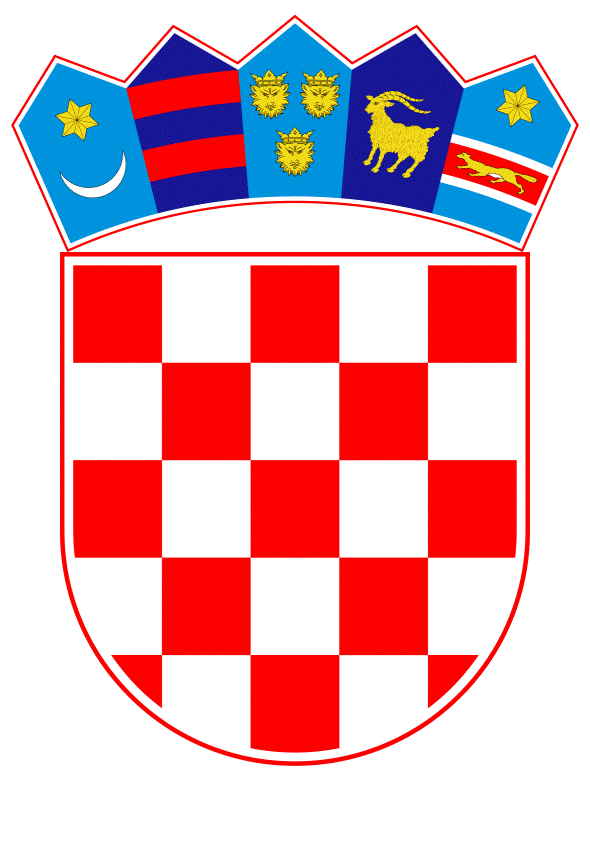 VLADA REPUBLIKE HRVATSKEZagreb,  8. veljače 2023.____________________________________________________________________________________________________________________________________________________PRIJEDLOG ZAKONA O OBNOVI ZGRADA OŠTEĆENIH POTRESOM NA PODRUČJU GRADA ZAGREBA, KRAPINSKO-ZAGORSKE ŽUPANIJE, ZAGREBAČKE ŽUPANIJE, SISAČKO-MOSLAVAČKE ŽUPANIJE I KARLOVAČKE ŽUPANIJEI.	USTAVNA OSNOVA ZA DONOŠENJE ZAKONAUstavna osnova za donošenje ovoga Zakona sadržana je u članku 2. stavku 4. podstavku 1., a u vezi s člankom 48. stavkom 1., člankom 49. stavkom 3., člankom 50. stavkom 2. i člankom 58. stavkom 1. Ustava Republike Hrvatske („Narodne novine“, broj 85/10 i 5/14 - Odluka Ustavnog suda Republike Hrvatske).II.	OCJENA STANJA I OSNOVNA PITANJA KOJA SE TREBAJU UREDITI ZAKONOM, TE POSLJEDICE KOJE ĆE DONOŠENJEM ZAKONA  PROISTEĆIOcjena stanjaRepubliku Hrvatsku su tijekom 2020. godine pogodili snažni potresi. Prvi potres pogodio je dana 22. ožujka 2020. godine područje Grada Zagreba, Krapinsko-zagorske i Zagrebačke županije i prouzročio veliku materijalnu štetu (dalje u tekstu: Zagrebački potres).Dana 28. i 29. prosinca 2020. godine snažni potresi pogodili su područje Sisačko-moslavačke i Karlovačke županije (dalje u tekstu: Petrinjski potres). Nakon toga potresa uslijedio je niz slabijih potresa. Potres je prouzročio ljudska stradanja i veliku materijalnu štetu na području gradova Gline, Petrinje, Siska i okolnih naselja. Mnogi objekti su razrušeni odnosno uništeni i oštećeni te u njima nije moguć daljnji boravak. Nakon Zagrebačkog potresa, Hrvatski sabor je 11. rujna 2020. godine donio Zakon o obnovi zgrada oštećenih potresom na području Grada Zagreba, Krapinsko-zagorske županije, Zagrebačke županije („Narodne novine“, broj 102/20). Ovaj Zakon donesen je kako bi se omogućila obnova svih razrušenih i oštećenih zgrada. Navedenim Zakonom uređen je model obnove i sufinanciranje obnove od strane Republike Hrvatske. Dakle, pogođena područja obnavljala su se organiziranom obnovom te su u financiranju troškova obnove sudjelovali (su)vlasnici i to na način da sredstva osigurava Republika Hrvatska u državnom proračunu u visini 60%, Grad Zagreb, Krapinsko-zagorska županija i Zagrebačka županija u visini 20%, u svojim proračunima za nekretnine na svojem području te (su)vlasnici nekretnina u visini 20%. Kao provedbeno tijelo zaduženo za pripremu, organizaciju i provedbu obnove obiteljskih kuća, višestambenih zgrada i stambeno-poslovnih zgrada na području Grada Zagreba, Krapinsko-zagorske županije i Zagrebačke županije osnovan je Fond za obnovu Grada Zagreba, Krapinsko-zagorske i Zagrebačke županije (dalje u tekstu: Fond za obnovu).Dana 4. siječnja 2021. godine Vlada Republike Hrvatske je donijela Odluku o proglašenju katastrofe na području pogođenom potresom („Narodne novine“, broj 1/21) kojom je za područje Sisačko-moslavačke županije, Zagrebačke županije i Karlovačke županije proglašena katastrofa. Vlada Republike Hrvatske je, uz tehničku podršku Svjetske banke, provela brzu procjenu šteta i potreba pogođenih područja. Štete u Zagrebu i okolici te na Banovini procijenjene su na oko 17 milijardi eura, odnosno 128 milijardi kuna, od čega je 11,5 milijardi eura (86 milijardi kuna) procijenjenih šteta u Zagrebu i okolici te 5,5 milijardi eura (41,6 milijardi kuna) na području  Banovine. Odmah nakon Petrinjskog potresa službenici Ministarstva prostornoga uređenja, graditeljstva i državne imovine (dalje u tekstu:  Ministarstvo) prikupljali su na području Banovine zahtjeve za obnovu zgrada, na način da su osnovani mobilni timovi koji su obilazili pogođena područja i građanima pomagali u popunjavanju i podnošenju zahtjeva za obnovu. Također, radi operativne koordinacije aktivnosti na terenu, Vlada Republike Hrvatske ovlastila je potpredsjednika Vlade Republike Hrvatske da rukovodi radom Stožera civilne zaštite Republike Hrvatske, u dijelu koji  se odnosi na otklanjanje posljedica katastrofe uzrokovane potresom na području Sisačko-moslavačke, Zagrebačke i Karlovačke županije. Istovremeno s prikupljanjem zahtjeva za obnovu Hrvatski sabor je već 5. veljače 2021. donio po hitnom postupku  prve izmjene i dopune Zakona o obnovi („Narodne novine“, broj 10/21), kojima je postojeći model obnove proširen i na područje na kojem je proglašena katastrofa.  Budući da Fond za obnovu u to vrijeme još uvijek nije raspolagao dostatnim ljudskim resursima  kao novo provedbeno tijelo uveden je Središnji državni ured za obnovu i stambeno zbrinjavanje (dalje u tekstu: Središnji državni ured). Nakon prikupljenih zahtjeva te primjene modela obnove po kojem su (su)vlasnici sudjelovali u troškovima obnove, pokazala se potreba za izmjenom postojećeg Zakona budući da je takav model značajno usporavao postupke obnove. Stoga je Ministarstvo žurno analiziralo prikupljene zahtjeve te na temelju analize pripremilo izmjenu postojećega zakonodavnog modela obnove. Vlada Republike Hrvatske predložila je novi model u čijem je fokusu davanje novčane pomoći građanima koji sami provode obnovu i financiranje obnove bez sudjelovanja (su)vlasnika. Predloženi model usvojen je 29. listopada 2021. donošenjem  drugih izmjena i dopuna Zakona o obnovi zgrada oštećenih potresom na području Grada Zagreba, Krapinsko-zagorske županije, Zagrebačke županije, Sisačko-moslavačke županije i Karlovačke županije („Narodne novine“, broj 117/21).Značajan napredak u postupcima obnove postignut je, dakle, ovom drugom novelom Zakona iz listopada 2021. godine, kojom su pored rasterećenja građana obveze sufinanciranja troškova konstrukcijske obnove, uvedeni i europski pragovi za javnu nabavu, kao alat za ubrzanje postupaka nabave. Također, uvedena je i mogućnost gradnje stambeno - poslovnih i višestambenih zgrada na područjima na kojima je proglašena katastrofa, uređeno je pitanje obnove zgrada koje nisu postojeće sukladno posebnim propisima o gradnji, uvedeno je predfinanciranje kod isplata novčane pomoći te je uređen djelotvorniji i brži način uklanjanja uništenih obiteljskih kuća i drugih uništenih zgrada čiji ostaci neposredno prijete sigurnosti. Međutim, usprkos primjeni navedenog novog modela i dalje postoje određena ograničenja u postupcima obnove. Naime, operativne  poslove, odnosno pripremu, organiziranje i provedbu obnove provode Fond za  obnovu te Središnji državni ured za obnovu. Po primitku naloga Ministarstva koje odlučuje povodom podnesenih zahtjeva građana za obnovu odnosno uklanjanje zgrada, gradnju zamjenskih obiteljskih kuća te isplatu novčane pomoći, Fond za  obnovu te Središnji državni ured za obnovu provode obnovu odnosno uklanjanje zgrada, gradnju zamjenskih obiteljskih kuća odnosno zgrada te isplatu novčane pomoći.Obavljanje poslova obnove u zasebnim  državnim tijelima pokazalo je u dosadašnjoj praksi nedostatke, koji nepovoljno utječu na učinkovitost obnove. Razdvajanje  poslova u obnovi i njihovo obavljanje od strane različitih tijela dovodi do nedostatne i kvalitetne koordinacije između tih tijela te drugih poteškoća čime se gubi efikasnost procesa, odnosno usporava se provedba obnove.Kako bi se otklonile uočene poteškoće i prepreke u provedbi obnove, koje u značajnom dijelu proizlaze iz ranije opisane podijeljenosti u obavljanju poslova obnove od strane različitih tijela, kao rješenje se predlaže pripajanje Fonda za obnovu i Središnjeg državnog ureda Ministarstvu.Poslove vezano za obnovu obavljati će, umjesto dosadašnja tri,  jedno tijelo  državne uprave, čime će se premostiti uočene poteškoće i ubrzati provedba postupka obnove. Kako bi se navedeno ostvarilo potrebno je doraditi odnosno izmijeniti više od polovine odredaba važećeg Zakona o obnovi, te je stoga sukladno Jedinstvenim metodološko – nomotehničkim pravilima za izradu akata koje donosi Hrvatski sabor („Narodne novine“, broj 74/15) potrebno pristupiti izradi novog cjelovitog zakona. Isto tako, u provođenju postupka obnove kao problem pokazao se propisani način dokazivanja prava vlasništva kao preduvjet za stjecanje prava na obnovu. Naime, kada postoji dvojba glede utvrđivanja vlasništva u slučajevima kada se podaci iz zemljišnih knjiga ne podudaraju sa stvarnim stanjem ili zemljišna knjiga ne postoji, dolazi do zastoja i prekida procesa obnove. Obzirom na značajan broj takvih slučajeva nužno je otkloniti navedenu prepreku u provedbi obnove.Pitanja koja se trebaju urediti ZakonomOvim zakonom uređuju se sva pitanja vezana uz pripajanje Fonda za obnovu i Središnjeg  državnog ureda Ministarstvu, čime će poslove obnove obavljati jedno tijelo državne uprave.Kao jedno od značajnijih rješenja, za potrebe provedbe postupaka iz ovoga Zakona proširuju se dokazna sredstva kojima podnositelj zahtjeva dokazuje pravo vlasništva, a koja se razlikuju od uobičajenih načina dokazivanja. Dodatna dokazna sredstva su uvedena radi ubrzanja i pojednostavljenja postupka odlučivanja o obnovi uz napomenu da  rješenje o obnovi i rješenje o novčanoj pomoći nemaju pravnog učinka na pravo vlasništva i druga stvarna prava na obnovljenoj nekretnini. Osim gore navedenoga, stavlja se naglasak na poticanje građana da sami provode obnovu te se uklanjaju i ostale prepreke koje su usporavale proces obnove: ukida se izrada elaborata ocjene postojećeg stanja građevinske konstrukcije ukida se obveza izrade projekta uklanjanja za slobodnostojeće obiteljske kućeukida se tehničko-financijska kontrola projekta ukida se potreba ishođenja posebnih konzervatorskih uvjeta za provođenje konstrukcijske obnove zgrada unutar kulturno-povijesne cjeline a koje nisu pojedinačno kulturno dobroukida se izvješće o obavljenoj kontroli revidenta za višestambene, stambeno-poslovne i poslovne zgrade na projekt za uklanjanje zgradesmanjuje se broj sudionika u postupcima obnove olakšava se dokazivanje prava vlasništva drugim dokaznim sredstvimauvode se nove mogućnosti financiranja građana koji sami provode obnovuuvodi se model zamjene prava vlasništva umjesto obnove i izgradnje zamjenskih obiteljskih kućaproširuje se krug osoba s pravom na obnovu uključivanjem braće i sestara vlasnika odnosno bračnog druga, izvanbračnog druga, životnog partnera odnosno neformalnog životnog partnera vlasnikovog srodnikapojednostavljuje se postupak obnove odlučivanjem o pravima na obnovu nakon utvrđenog stupnja oštećenja donošenjem rješenja o obnovi i rješenja o novčanoj pomoćidaje se ovlast  Agenciji za pravni promet i posredovanje nekretninama za gradnju višestambenih zgrada i stjecanje nekretnina za privremeni smještajuvodi se davanje novčane pomoći građanima za uklanjanje svih uništenih zgrada, uključujući i pomoćne,  gospodarske i ostale uništene zgrade i novčane pomoći za troškove izrade projektauređuje se pitanje postupanja s djelomično uklonjenim zgradamauvodi se mogućnost gradnje zamjenske obiteljske kuće u slučaju u kojem se utvrdi da popravak konstrukcije nije opravdan zbog klizišta i drugih geoloških promjena koje su prouzročile promjenu temeljnih karakteristika tla proširuje se mogućnost dobivanja novčane pomoći građanima koji sami obnavljaju prije početka obnove omogućuje se stambeno zbrinjavanje pogođenih osoba davanjem u vlasništvo kuće ili stana umjesto obnove ili izgradnje zamjenske obiteljske kućepoboljšava se provedba privremenog stambenog zbrinjavanja dobavom montažnih energetski učinkovitih  kuća ubrzava se obnova komunalne infrastrukture uvodi se učinkovitija i prikladnija javna nabave kroz provođenje postupka javne nabave po geografskim cjelinama i blokovskim rješenjima i skraćivanje rokova za izradu projektne dokumentacije i za provođenje revizije istetransparentno se uređuje pitanje određivanja najviših cijena usluga i radova koje će utvrđivati tijela koja će odlukom odrediti Vlada, uz objavu na mrežnoj stanici Ministarstva ijača se transparentnost i vidljivost procesa obnove na način da će se izraditi cjelovite interaktivne mrežne GIS - aplikacije cijeloga područja obuhvaćenog potresom. Ovim Zakonom omogućuje se osobama koje su ostvarile pravo u manjem opsegu od  prava utvrđenih ovim Zakonom, u slučaju uklanjanja zgrada, podnošenje zahtjeva za ostvarivanje prava do razine prava utvrđenih ovim Zakonom. Za navedeno je ocijenjeno da postoji opravdani društveni značaj i legitimni interes subjekata u ostvarivanju zakonom propisanih povoljnijih prava. Osim navedenoga, u javnom odnosno društvenom interesu omogućeno je povratno djelovanje pojedinih odredba Zakona i ostvarivanje povoljnijeg prava, što je u skladu s člankom 90. stavkom 5. Ustava. Posljedice koje će proisteći donošenjem ZakonaBudući je zaštita socijalnih prava jedna od glavnih zadaća i ciljeva društveno političkog sustava Republike Hrvatske, ovim Zakonom osiguravaju se minimalni životni i egzistencijalni standardi  građanima koji su se uslijed više sile našli nezbrinuti. Provedba ovog Zakona je po prirodi stvari u javnom interesu i u interesu Republike Hrvatske koja brine o revitalizaciji i gospodarskom razvitku svih svojih krajeva s težištem na pomoći građanima na pogođenim područjima i njihovom stambenom zbrinjavanju.Postupci obnove uređeni ovim Zakonom bit će jednostavniji i učinkovitiji čime će se olakšati i ubrzati provedba obnove na potresom pogođenim područjima. Administrativno će se pojednostaviti postupak te će se ujedno građanima olakšati provedba obnove koju provode sami davanjem novčane pomoći za sve faze procesa (novčana pomoć za troškove izrade projekta i koordinacije samoobnove te mogućnost dobivanja novčane pomoći prije početka obnove). Također, pospješit će se provedba stambenog zbrinjavanja građana s potresom pogođenih područja.Predloženim rješenjima u ovom Zakonu jača se transparentnost i vidljivost procesa obnove.Izradom novog Zakona, umjesto noveliranja važećeg Zakona, propis će postati pregledniji, razumljiviji i jednostavniji za primjenu svim adresatima (građanima, nadležnim tijelima i struci).III.   OCJENA I IZVORI POTREBNIH SREDSTAVA ZA PROVOĐENJE ZAKONA Za provođenje ovoga Zakona nije potrebno osigurati dodatna sredstava u državnom proračunu Republike Hrvatske.IV.	OBRAZLOŽENJE PRIJEDLOGA ZA DONOŠENJE ZAKONA PO HITNOM POSTUPKUDonošenje ovoga Zakona predlaže se po hitnom postupku sukladno članku 204. Poslovnika Hrvatskoga sabora („Narodne novine“, broj 81/13, 113/16, 69/17, 29/18, 53/20, 119/20 i 123/20) iz osobito opravdanih razloga. Naime, stanje na potresom pogođenim područjima, s obzirom na opseg i intenzitet nastalih posljedica i ugrozu života i zdravlja ljudi i životinja, imovine i okoliša, prirode i kulturne baštine koje se ne mogu otkloniti redovitim djelovanjem nadležnih tijela, zahtijeva hitno donošenje programa, te poduzimanje mjera i aktivnosti koje su predviđene ovim Zakonom, stoga se predlaže da ovaj Zakon stupi na snagu prvoga dana od dana objave u Narodnim novinama. KONAČNI PRIJEDLOG ZAKONA O OBNOVI ZGRADA OŠTEĆENIH POTRESOMNA PODRUČJU GRADA ZAGREBA, KRAPINSKO-ZAGORSKE ŽUPANIJE, ZAGREBAČKE ŽUPANIJE, SISAČKO-MOSLAVAČKE ŽUPANIJE I KARLOVAČKE ŽUPANIJEDIO PRVIUVODNE ODREDBEPredmet uređenjaČlanak 1. Ovim se Zakonom uređuje način i postupak obnove, uklanjanje zgrada oštećenih odnosno uništenih zbog prirodne nepogode ili katastrofe proglašene na području Grada Zagreba, Krapinsko-zagorske županije, Zagrebačke županije, Sisačko-moslavačke županije i Karlovačke županije, a koje je pogođeno potresima 22. ožujka 2020. te 28. i 29. prosinca 2020., gradnja i opremanje zamjenskih obiteljskih kuća, gradnja višestambenih i stambeno-poslovnih zgrada, stambeno zbrinjavanje osoba pogođenih tim nepogodama, novčana pomoć te se određuju nadležna tijela, rokovi za postupanje i druga pitanja s tim u vezi.Cilj Članak  2. Cilj ovoga Zakona je zaštita života i zdravlja ljudi, zaštita imovine, zaštita životinja, zaštita okoliša, prirode i kulturne baštine te stvaranje uvjeta za uspostavu normalnoga života na pogođenim područjima.Provedba zakona u interesu Republike Hrvatske i javnom interesuČlanak 3. Provedba ovoga Zakona u interesu je Republike Hrvatske i u javnom interesu.Sva tijela i sudionici provedbe ovoga Zakona dužni su hitno postupati.Pojmovi Članak 4. (1) Pojedini pojmovi u smislu ovoga Zakona imaju sljedeće značenje:cjelovita obnova konstrukcije je izvođenje radova koji uključuju pojačanja i popravke potresom oštećene građevinske konstrukcije zgrade kojima se postiže mehanička otpornost i stabilnost zgrade u odnosu na potresno djelovanje u skladu s Tehničkim propisom za građevinske konstrukcije (u daljnjem tekstu: Tehnički propis)cjelovita obnova zgrade podrazumijeva obnovu građevinske konstrukcije te izvođenje potrebnih pripremnih, građevinskih, završno-obrtničkih i instalaterskih radova odnosno radova kojima se zgrada dovodi u stanje potpune građevinske uporabljivosti do razine koju zahtijevaju pravila struke, a uz ostale potrebne radove, po potrebi, obuhvaća i popravak nekonstrukcijskih elemenata, popravak konstrukcije, pojačanje konstrukcije zgrade i/ili cjelovitu obnovu konstrukcije. Osim temeljnog zahtjeva za građevine koji se odnosi na mehaničku otpornost i stabilnost te gospodarenje energijom i očuvanje topline, drugi temeljni zahtjevi se u cjelovitoj obnovi zgrade ispunjavaju ako je to moguće bez znatnijih zahvata na zgradi i bez znatnijeg povećanja troškovainfrastruktura je pojam određen zakonom kojim se uređuje prostorno uređenjeobiteljska kuća je stambena zgrada s najviše tri posebna dijela (stana i/ili poslovna prostora) od kojih je najmanje jedan stanpojačanje konstrukcije je izvođenje radova pojačanja potresom oštećene građevinske konstrukcije zgrade kojima se postiže povećanje mehaničke otpornosti i stabilnosti zgrade u odnosu na potresno djelovanje u skladu s Tehničkim propisompopravak konstrukcije je izvođenje radova popravka i pojačanja potresom oštećene građevinske konstrukcije zgrade kojima se postiže mehanička otpornost i stabilnost zgrade na potresno djelovanje u skladu s Tehničkim propisompopravak nekonstrukcijskih elemenata je popravak ili zamjena nekonstrukcijskih elemenata zgrade  (pokrova, zabata, parapeta, pregradnih zidova, dimnjaka, dizala i dr. određenih Tehničkim propisom)poslovna zgrada je zgrada u kojoj se obavlja dozvoljena poslovna djelatnost, a u kojoj nema stanova, a u kojoj se ne obavlja proizvodna, prerađivačka, poljoprivredna i slična djelatnostpovijesna urbana cjelina Grada Zagreba i kulturno-povijesne cjeline na području Zagrebačke županije, Krapinsko-zagorske županije, Sisačko-moslavačke županije i Karlovačke županije obuhvaćaju područja u granicama utvrđenim rješenjem upisanim u Registar kulturnih dobara Republike Hrvatske projekt obnove konstrukcije zgrade, projekt obnove zgrade za cjelovitu obnovu zgrade, projekt za uklanjanje zgrade, projekt za građenje zamjenske obiteljske kuće i projekt za građenje višestambene i stambeno-poslovne zgrade (u daljnjem tekstu: projekt) je skup međusobno usklađenih stručnih dokumenata kojima se daje tehničko rješenje i osigurava izvedba obnove, uklanjanja odnosno građenja građevine, a ovisno o vrsti zgrade i radova sadrži tehnički opis potrebnih radova, prikaz smještaja zgrade u prostoru, prikaz zatečenog stanja zgrade, dokaz mehaničke otpornosti i stabilnosti, troškovnik obnove, građenja zamjenske obiteljske kuće odnosno višestambene i stambeno-poslovne zgrade te druge potrebne tekstualne i grafičke prikaze pojedinih strukarješenje o novčanoj pomoći je upravni akt koji izdaje Ministarstvo prostornoga uređenja, graditeljstva i državne imovine (u daljnjem tekstu: Ministarstvo) kojim se isplaćuje novčana pomoć za nekonstrukcijsku obnovu, novčana pomoć za popravak konstrukcije zgrade,  novčana pomoć za cjelovitu obnovu pojedinačno zaštićenog kulturnog dobra,  novčana pomoć za uklanjanje zgrade, novčana pomoć umjesto gradnje i opremanje zamjenske obiteljske kuće, novčana pomoć za troškove izrade projekta  rješenje o obnovi je upravni akt koji izdaje Ministarstvo u provedbi cjelovite obnove pojedinačno zaštićenog kulturnog dobra, popravka konstrukcije zgrade, gradnje  zamjenske obiteljske kuće i isplate novčane pomoći za opremanje, uklanjanja zgrade, gradnje višestambene zgrade i stambeno-poslovne zgrade i obnove građevinske konstrukcije srodnici su vlasnikovi srodnici po krvi u ravnoj lozi, bračni drug, izvanbračni drug, životni partner odnosno neformalni životni partner, posvojitelj odnosno posvojenik, brat odnosno sestra vlasnika, te od tih vlasnikovih srodnika bračni drug, izvanbračni drug, životni partner odnosno neformalni životni partner stambeno-poslovna zgrada je zgrada koja se sastoji od najmanje jednog stana i najmanje jednog poslovnog prostora bez obzira na namjenu, a nije obiteljska kućastanovanje je mjesto i adresa na kojem se osoba nastanila radi ostvarivanja svojih prava i obveza vezanih za životne interese kao što su obiteljski, profesionalni, ekonomski, socijalni, kulturni i drugi interesi te se dokazuje uvjerenjem o prebivalištu ili boravištu odnosno drugim dokaznim sredstvima uz izjavu pod materijalnom i kaznenom odgovornošću ovjerenu pred javnim bilježnikom ili javnopravnim tijelom koje vodi postupak s upozorenjem da je davanje lažnog iskaza kazneno djelotehnička dokumentacija je projekt, završno izvješće nadzornog inženjera o izvedbi građevine i pisana izjava izvođača o izvedenim radovima i uvjetima održavanja građeviner) višestambena zgrada je zgrada namijenjena stanovanju, a sastoji se od najmanje četiri stanas) zgrada javne namjene je zgrada namijenjena pretežitim dijelom obavljanju djelatnosti u području odgoja, obrazovanja, prosvjete, znanosti, kulture, sporta, zdravstva i socijalne skrbi, radu tijela državne uprave i drugih državnih tijela, tijela jedinica lokalne i područne (regionalne) samouprave, pravnih osoba čiji je osnivač Republika Hrvatska i jedinica lokalne i područne (regionalne) samouprave te rezidencijalni objekti u vlasništvu Republike Hrvatske i zgrade vjerskih zajednica namijenjene obavljanju vjerskih obreda kojima prisustvuje više ljudit) zgrada je zatvorena i/ili natkrivena građevina namijenjena boravku ljudi odnosno smještaju životinja, biljaka i stvari koja je oštećena ili uništena potresom iz članka 1. ovoga Zakona.Značenje pojmova iz stavka 1. ovoga članka te njihov sadržaj i tehničke elemente sadržaja u određenim slučajevima može se odrediti i programima mjera.Ako ovim Zakonom nije drugačije propisano pojmovi koji nisu definirani imaju značenje određeno zakonima kojima se uređuje područje prostornoga uređenja i gradnje te drugim zakonima. Sadržaj i tehničke elemente projekata iz stavka 1. točke j. ovoga članka uređuje pravilnikom ministar nadležan za prostorno uređenje, graditeljstvo i državnu imovinu.Rodno značenje pojmova Članak 5.  Izrazi koji se koriste u ovom Zakonu, a imaju rodno značenje, odnose se jednako na muški i ženski rod.Odnos Zakona prema drugim propisimaČlanak 6. (1) Pravila i mjere iz ovoga Zakona primjenjuju se na odgovarajući način u svim slučajevima proglašenja prirodne nepogode ili katastrofe uzrokovane potresom na području Republike Hrvatske.(2) Pravila i mjere iz stavka 1. ovoga članka primjenjuju se u koordinaciji svih nadležnih tijela, uz odgovarajuću primjenu propisa kojima se uređuje gradnja, inspekcijski nadzor građenja te sustav civilne zaštite.(3) Odredbe zakona kojim se uređuje ublažavanje i uklanjanje posljedica prirodnih nepogoda kojima se propisuje  davanje novčane pomoći ne primjenjuju se u odnosu na vlasnike odnosno suvlasnike zgrada koje se obnavljaju ili se uklanjaju na temelju ovoga Zakona.(4) U suvlasničkim odnosima iz postupaka obnove predviđenim ovim Zakonom isključuje se od primjene članak 40. stavak 4. i članak 41. Zakona o vlasništvu i drugim stvarnim pravima („Narodne novine“, br. 91/96, 68/98, 137/99, 22/00, 73/00, 129/00, 114/01, 79/06, 141/06, 146/08, 38/09, 153/09, 143/12, 152/14, 81/15 i 94/17).  DIO DRUGIOPĆE I ZAJEDNIČKE ODREDBEMinistarstvo i druga tijela koja sudjeluju u postupku obnoveČlanak 7. Ministarstvo je tijelo nadležno za obnovu sukladno odredbama ovoga Zakona. Agencija za pravni promet i posredovanje nekretninama, tijela jedinice lokalne i područne (regionalne) samouprave te druga tijela u okviru propisanog djelokruga i u skladu s odredbama ovoga Zakona ovlaštena su za obavljanje pojedinih poslova i radnji u postupku obnove.Savjetodavne i druge poslove vezane uz stručna pitanja u provedbi ovoga Zakona obavlja Stručni savjet za obnovu (u daljnjem tekstu: Stručni savjet).Osnivanje i sastav Stručnog savjetaČlanak 8. Stručni savjet osniva Vlada Republike Hrvatske (u daljnjem tekstu: Vlada) odlukom.Stručni savjet ima predsjednika, dva zamjenika predsjednika te 19 članova.Predsjednika i njegove zamjenike te članove Stručnog savjeta imenuje i razrješava Vlada. Predsjednik se imenuje iz reda državnih dužnosnika. Jedan zamjenik imenuje se iz Ureda predsjednika Vlade, a drugi iz reda dužnosnika ili službenika Grada  Zagreba. Po jedan član imenuje se iz reda stručnjaka Ministarstva, ministarstva nadležnog za kulturu, stručnjaka zaposlenika Građevinskog fakulteta Sveučilišta u Zagrebu, Arhitektonskog fakulteta Sveučilišta u Zagrebu, članova Hrvatske komore inženjera građevinarstva, Hrvatske komore arhitekata, Hrvatske komore inženjera strojarstva, Hrvatske komore inženjera elektrotehnike, Hrvatske gospodarske komore, Hrvatske obrtničke komore, Hrvatske udruge poslodavaca, Hrvatskog saveza građevinskih inženjera, Društva arhitekata Zagreba, Hrvatskog inženjerskog saveza, Instituta za povijest umjetnosti, Gradskog zavoda za zaštitu spomenika kulture i prirode Grada Zagreba, Geofizičkog odsjeka Prirodoslovno-matematičkog fakulteta Sveučilišta u Zagrebu, Ekonomskog instituta, Pravnog fakulteta Sveučilišta u Zagrebu.Članovi Stručnog savjeta moraju biti istaknuti stručnjaci u svojoj struci.Rad i imenovanje članova Stručnog savjetaČlanak 9. Stručni savjet radi na sjednicama koje se mogu održavati i elektroničkim putem.Sjednice Stručnog savjeta po potrebi saziva i vodi predsjednik odnosno njegovi zamjenici.Predsjednik Stručnog savjeta određuje i raspoređuje zadaće i poslove članova Stručnog savjeta i radnih skupina Stručnog savjeta.Sjednice radnih skupina Stručnog savjeta saziva i vodi zamjenik predsjednika Stručnog savjeta ili član Stručnog savjeta kojega odredi predsjednik Stručnog savjeta.Stručni savjet može imati i radne skupine koje osniva i članove imenuje predsjednik Stručnog savjeta.Stručni savjet radi do opoziva.Rad Stručnog savjeta uređuje se poslovnikom. Poslovnik iz stavka 7. ovog članka donosi predsjednik Stručnog savjeta na prijedlog članova koji odluku donose većinom glasova.Administrativno-tehničke poslove Stručnog savjeta obavlja Ministarstvo.Financiranje provedbe ZakonaČlanak 10. (1) Provedba ovoga Zakona financira se sredstvima državnog proračuna Republike Hrvatske (u daljnjem tekstu: državni proračun), sredstvima proračuna Grada Zagreba odnosno Krapinsko-zagorske županije, Zagrebačke županije, Sisačko-moslavačke županije i Karlovačke županije sukladno ovom Zakonu, te sredstvima iz drugih izvora pribavljenim sukladno posebnim propisima i drugim oblicima financiranja.(2) Sredstva za organiziranu nekonstrukcijsku obnovu, popravak konstrukcije obiteljskih kuća, poslovnih, stambeno-poslovnih i višestambenih zgrada, te gradnju i opremanje zamjenskih obiteljskih kuća koje su neuporabljive odnosno privremeno neuporabljive ili uništene, uključujući i cjelovitu obnovu pojedinačno zaštićenog kulturnog dobra osiguravaju za područje Grada Zagreba odnosno Krapinsko-zagorske županije:Republika Hrvatska u državnom proračunu u visini od 80 %Grad Zagreb odnosno Krapinsko-zagorska županija u visini od po 20 % u svojim proračunima za nekretnine na svojim područjima.(3) Republika Hrvatska osigurava sredstva u državnom proračunu u visini od 100 % za organiziranu nekonstrukcijsku obnovu, popravak konstrukcije obiteljskih kuća, poslovnih, stambeno-poslovnih i višestambenih zgrada, gradnju višestambenih i stambeno-poslovnih zgrada te gradnju i opremanje zamjenskih obiteljskih kuća koje su neuporabljive, privremeno neuporabljive ili uništene, uključujući i cjelovitu obnovu pojedinačno zaštićenog kulturnog dobra i obnovu građevinske konstrukcije na području Sisačko-moslavačke županije, Zagrebačke županije i Karlovačke županije. (4) Uklanjanje zgrada koje su izgubile svoju mehaničku otpornost i stabilnost u toj mjeri da su uništene ili da njihova obnova nije moguća, a koje se uklanjaju na temelju ovoga Zakona financira se sredstvima državnog proračuna Republike Hrvatske.(5) U slučaju obnove poslovnih zgrada u kojima se obavlja gospodarska djelatnost na temelju ovoga Zakona primjenjuje se zakon kojim se uređuju državne potpore (6) Radi osiguranja sredstava iz proračuna Grada Zagreba odnosno Krapinsko-zagorske županije Vlada sklapa sporazum s Gradom Zagrebom i Krapinsko-zagorskom županijom.(7) Sredstva iz stavka 2. ovoga članka koja osiguravaju Grad Zagreb odnosno Krapinsko-zagorska županija mogu se osigurati iz sredstava komunalne naknade i komunalnog doprinosa, na temelju odluke predstavničkog tijela jedinice lokalne samouprave.(8) Ministarstvo, nositelji obnove za zgrade javne namjene i drugi nositelji obnove redovito će i u cijelosti informirati javnost o aktivnostima i troškovima obnove sukladno propisima iz područja prava na pristup informacijama. Radi praćenja provedbe obnove izradit će se mrežna aplikacija u koju će se redovito i u cijelosti unositi potrebni podaci, redovito održavati te koja će se koristiti za kvartalno objavljivanje podataka o aktivnostima i troškovima obnove.(9) Za područja na kojima je proglašena katastrofa, nakon dovršetka popisa i procjene štete Vlada će odlukom utvrditi dodatne kriterije za financiranje obnove zgrada namijenjenih poljoprivrednoj, stočarskoj i gospodarskoj djelatnosti.(10) Financiranjem iz stavka 9. ovoga članka obnavljaju se postojeće zgrade i zgrade namijenjene poljoprivrednoj, stočarskoj i gospodarskoj djelatnosti koje se ne smatraju postojećima pod uvjetom da se ne radi o zgradama koje su izuzete sukladno članku 6. Zakona o postupanju s nezakonito izgrađenim zgradama („Narodne novine“, br. 86/12, 143/13, 65/17, 14/19).(11) Do završetka obnove odnosno do izgradnje višestambene i stambeno-poslovne zgrade na području katastrofe Vlada će posebnom odlukom urediti način plaćanja i visinu zajedničke pričuve.Osiguravanje sredstava za provedbu ovoga Zakona i saniranje posljedica potresaČlanak 11. Sredstva za provedbu ovoga Zakona i saniranje posljedica potresa mogu se, ako za to postoji mogućnost i sukladno potrebi, tijekom proračunske godine osiguravati preraspodjelom bez ograničenja odnosno u iznosu većem od propisanoga zakonom kojim se uređuje proračun.U slučajevima iz stavka 1. ovoga članka moguće je izvršiti preraspodjelu sredstava u državnom proračunu na proračunskim stavkama kod proračunskih korisnika ili između proračunskih korisnika i kod izvanproračunskih korisnika te u proračunima jedinica lokalne i područne (regionalne) samouprave i financijskim planovima proračunskih korisnika jedinica lokalne i područne (regionalne) samouprave.Preraspodjela sredstava iz stavaka 1. i 2. ovoga članka može se izvršiti na postojećim, kao i na naknadno utvrđenim proračunskim stavkama, aktivnostima i projektima za koja se sredstva osiguravaju.Odluku o preraspodjeli sredstava iz stavaka 1. i 2. ovoga članka  donosi Vlada odnosno općinski načelnik, gradonačelnik ili župan. Preraspodjelom sredstava iz stavaka 1. i 2. ovoga članka mogu se u državnom proračunu osigurati sredstva pomoći jedinicama lokalne i područne (regionalne) samouprave, o čemu Vlada donosi odluku.Sredstva pomoći jedinicama lokalne i područne (regionalne) samouprave iz stavka 5. ovoga članka namjenska su sredstva koja se mogu koristiti za provedbu ovoga Zakona i saniranje posljedica potresa u skladu s odlukom Vlade iz stavka 5. ovoga članka i ne smatraju se tekućom pomoći iz državnog proračuna sukladno propisima kojima su uređena mjerila za određivanje plaća i naknada župana, gradonačelnika i općinskih načelnika i njihovih zamjenika, kao i plaća službenika i namještenika u upravnim odjelima i službama jedinica lokalne i područne (regionalne) samouprave.U roku od sedam dana od donošenja odluke Vlade, odnosno odluke općinskog načelnika, gradonačelnika ili župana o preraspodjelama u skladu s odredbama ovog članka ministar financija je dužan izvijestiti odbor Hrvatskoga sabora nadležan za poslove financija, a općinski načelnik, gradonačelnik ili župan je dužan izvijestiti predstavničko tijelo.Preraspodjela sredstava za Grad Zagreb, Krapinsko-zagorsku županiju, Zagrebačku županiju, Sisačko-moslavačku županiju i Karlovačku županijuČlanak  12. Iznimno od članka 5. stavka 2. točke 3. i stavka 3. Zakona o financiranju jedinica lokalne i područne (regionalne) samouprave („Narodne novine“, br. 127/17, 138/20 i 151/22), za vrijeme trajanja programa mjera i aktivnosti obnove donesenih u skladu s ovim Zakonom udio za decentralizirane funkcije od 6 % iz članka 5. stavka 2. točke 3. i stavka 3. Zakona o financiranju jedinica lokalne i područne (regionalne) samouprave („Narodne novine“, br. 127/17, 138/20 i 151/22), koji se izravno doznačuje na račun Grada Zagreba, Krapinsko-zagorske županije, Zagrebačke  županije, Sisačko-moslavačke županije i Karlovačke županije, može se utrošiti u svrhu saniranja šteta i obnove zbog potresa na području  Grada Zagreba, Krapinsko-zagorske županije, Zagrebačke županije, Sisačko-moslavačke županije i Karlovačke županije.Iznimno od članka 10. stavaka 2. i 3. Zakona o financiranju jedinica lokalne i područne (regionalne) samouprave („Narodne novine“, br. 127/17, 138/20 i 151/22), sredstva za pokriće rashoda za decentralizirane funkcije osnovnog i srednjeg školstva, socijalne skrbi, zdravstva i vatrogastva koje se prema posebnom zakonu prenose na Grad Zagreb, Krapinsko-zagorsku županiju, Zagrebačku županiju, Sisačko-moslavačku županiju i Karlovačku županiju za vrijeme trajanja programa mjera i aktivnosti obnove donesenih u skladu s ovim Zakonom osiguravaju se u cijelosti iz pomoći izravnanja za decentralizirane funkcije koje se osiguravaju u državnom proračunu na razdjelima tijela državne uprave nadležnih za osnovno i srednje školstvo, socijalnu skrb, zdravstvo i vatrogastvo.Program mjeraČlanak 13.(1) Obnova i druge mjere uređene ovim Zakonom provode se na način i u skladu s programima mjera i aktivnosti obnove odnosno uklanjanja oštećenih zgrada, gradnje i opremanja zamjenskih obiteljskih kuća, gradnje višestambenih i stambeno-poslovnih zgrada i stambenog zbrinjavanja osoba pogođenih potresom (u daljnjem tekstu: program mjera).(2) Programi mjera donose se ovisno o utvrđenim prioritetima te raspoloživim sredstvima i drugim resursima.(3) Programe mjera donosi Vlada odlukom, na prijedlog Ministarstva.(4) Programi mjera imaju snagu i pravnu prirodu podzakonskog propisa.(5) Programi mjera objavljuju se u „Narodnim novinama“.Sadržaj i izrada programa mjeraČlanak 14.(1) Program mjera sadrži:lokaciju područja na kojima se provode mjerepodjelu lokacije područja na kojima se provode mjere na zone, ako je to potrebnoanalizu zatečenog stanja i nastale štete te procjenu mogućih daljnjih štetnih posljedicakriterije za odabir početnih sudionika u obnovi: operativni koordinatori, projektanti, revidenti te po potrebi i drugih sudionikakriterije za odabir izvođača radova i stručnog nadzora te razradu sadržaja završnog izvješća nadzornog inženjerarokove provedbe mjerakonzervatorske smjernice za zgrade koje nisu pojedinačno zaštićeno kulturno dobro i one zgrade koje se ne obnavljaju u cijelostirazradu postupka podnošenja zahtjeva za obnovu, dokazna sredstva i rokove za podnošenje zahtjevadruge potrebne elemente.Programe cjelovite obnove za pojedine kulturno-povijesne cjeline izrađuje ministarstvo nadležno za kulturu u suradnji s jedinicom lokalne i područne (regionalne) samouprave i drugim nadležnim tijelima, na temelju popisa i procjene štete te vrednovanja zgrada.Iznimno od stavka 2. ovoga članka, Program cjelovite obnove povijesne urbane cjeline Grada Zagreba dužan je izraditi Zavod za prostorno uređenje Grada Zagreba.Programi mjera izrađuju se na temelju izvješća i nalaza nadležnih javnopravnih tijela, stručnih mišljenja drugih tijela i pravnih osoba, kao i mišljenja izvršnog tijela jedinice lokalne samouprave za čije se područje donosi program.Ministarstvo prijedloge programa mjera izrađuje u suradnji sa Stručnim savjetom za obnovu, a po potrebi i s drugim javnopravnim tijelima i osobama.Određivanje visine cijena usluga, radova, građevnih proizvoda i novčane pomoćiČlanak 15. (1) Najviše cijene usluga, radova i građevnih proizvoda koje se mogu prihvatiti pri odabiru sudionika u gradnji i drugih sudionika na obnovi zgrada, uklanjanju zgrada i gradnji zamjenskih obiteljskih kuća sukladno kretanjima tržišta usluga, građevinskog materijala, proizvoda i rada utvrđuju tijela koje će odlukom odrediti Vlada, a koje cijene se objavljuju na mrežnoj stranici Ministarstva.   (2) Najviše cijene iz stavka 1. ovoga članka primjenjuju se kao maksimalne cijene koje su prihvatljive za isplate novčane pomoći. Iznos poreza na dodanu vrijednost isplaćuje se na troškove opravdane računima, privremenim situacijama odnosno okončanom situacijom.(3)  Najviše cijene iz stavka 1. ovoga članka koje naručitelj u smislu Zakona o javnoj nabavi odnosno Pravilnika iz članka 71. stavka 2. ovoga Zakona može prihvatiti pri odabiru sudionika u obnovi iz članka 14. stavka 1. točaka 4. i 5. ovoga Zakona u postupku nabave, utvrdit će se po provedenim postupcima nabave.(4) U postupcima dodjele novčane pomoći, osim u slučajevima propisanima člankom 59. ovoga Zakona, vlasnici odnosno suvlasnici koji sami obnavljaju oštećenu zgradu, odnosno grade zamjensku obiteljsku kuću, ostvaruju pravo na isplatu novčane pomoći za koordinaciju samoobnove.(5) Uvjeti, rokovi, način isplate i visina novčane pomoći iz stavka 2. ovoga članka utvrđuju se programom mjera. (6) Uvjeti, rokovi, način isplate i visina novčane pomoći za opremanje zamjenske obiteljske kuće utvrđuju se programom mjera.DIO TREĆIOBNOVA ZGRADAZgrade koje se obnavljajuČlanak 16.(1) Na temelju ovoga Zakona obnavljaju se postojeće oštećene zgrade, i to:zgrade javne namjenevišestambene zgradeposlovne zgradestambeno-poslovne zgrade iobiteljske kuće.(2) Iznimno od stavka 1. ovoga članka na temelju ovoga Zakona obnavljaju se i zgrade koje se ne smatraju postojećima, i to:ako se ne radi o zgradama koje su izuzete sukladno članku 6. Zakona o postupanju s nezakonito izgrađenim zgradama („Narodne novine“, br. 86/12, 143/13, 65/17, 14/19) iako je na dan 22. ožujka 2020. odnosno 28. i 29. prosinca 2020. u toj nekretnini stanovao vlasnik odnosno suvlasnik odnosno srodnik vlasnika odnosno suvlasnika.Neće se obnavljati oštećene zgrade koje se ne smatraju postojećima ako se radi o zgradama koje su izuzete sukladno članku 6. Zakona o postupanju s nezakonito izgrađenim zgradama („Narodne novine“, br. 86/12, 143/13, 65/17 i 14/19)  i ako je na dan 22. ožujka 2020. odnosno 28. i 29. prosinca 2020. u toj nekretnini stanovao vlasnik odnosno suvlasnik odnosno srodnik vlasnika odnosno suvlasnika već će se istima osigurati stambeno zbrinjavanje.Infrastruktura se gradi i rekonstruira u svrhu revitalizacije pogođenih područja i obnove zgrada iz stavka 1. ovoga članka.Načini obnavljanja oštećenih zgradaČlanak 17. (1) Oštećene zgrade, ovisno o njihovoj namjeni i stupnju oštećenja, obnavljaju se na sljedeće načine:popravkom nekonstrukcijskih elemenatapopravkom konstrukcijepojačanjem konstrukcijecjelovitom obnovom konstrukcijecjelovitom obnovom zgrade.Obnova iz stavka 1. ovoga članka obavlja se odjednom ili u fazama.Obnova  oštećene višestambene zgrade, poslovne zgrade, stambeno-poslovne zgrade i obiteljske kućeČlanak 18.  Oštećene višestambene zgrade, poslovne zgrade, stambeno-poslovne zgrade i obiteljske kuće obnavljaju se popravkom nekonstrukcijskih elemenata određenih programom mjera, popravkom konstrukcije odnosno pojačanjem konstrukcije u skladu s Tehničkim propisom, ako ovim Zakonom nije propisano drukčije. Obnova oštećene višestambene zgrade, poslovne zgrade, stambeno-poslovne zgrade i obiteljske kuće koje su pojedinačno zaštićeno kulturno dobroČlanak 19.Oštećene višestambene zgrade, poslovne zgrade, stambeno-poslovne zgrade i obiteljske kuće koje su pojedinačno zaštićeno kulturno dobro obnavljaju se cjelovitom obnovom zgrade, osim njihovih posebnih dijelova (stanova, poslovnih prostora i drugih posebnih dijelova zgrade) u kojima se ne izvode završni građevinski radovi, ako ovim Zakonom nije propisano drukčije.Mogućnost rekonstrukcije postojeće zgrade u okviru konstrukcijske obnoveČlanak 20.Vlasnici odnosno suvlasnici oštećenih višestambenih zgrada, stambeno-poslovnih zgrada, poslovnih zgrada i obiteljskih kuća kada sami obnavljaju oštećenu zgradu mogu u okviru konstrukcijske obnove izvršiti rekonstrukciju postojeće zgrade sukladno propisima kojima se uređuje prostorno uređenje i gradnja uz ostvarivanje prava na novčanu pomoć za opravdane troškove popravka konstrukcije postojeće zgrade.Obnova zgrada javne namjene Članak 21.Oštećene zgrade javne namjene obnavljaju se cjelovitom obnovom zgrade.Poslovi obnove koji se smatraju poslovima redovite uprave  Članak 22.Popravak nekonstrukcijskih elemenata, uklanjanja zgrade, popravak konstrukcije, pojačanje konstrukcije, cjelovita obnova konstrukcije, cjelovita obnova zgrade, obnova građevinske konstrukcije, gradnja zamjenske obiteljske kuće, gradnja višestambenih i stambeno-poslovnih zgrada na temelju ovoga Zakona u smislu propisa o vlasništvu i drugim stvarnim pravima smatraju se poslovima redovite uprave.Poslovima redovite uprave iz stavka 1. ovoga članka smatra se odluka suvlasnika o obnovi za popravak nekonstrukcijskih elemenata, uklanjanju zgrade, popravku konstrukcije, pojačanju konstrukcije, cjelovitoj obnovi konstrukcije, cjelovitoj obnovi zgrade, obnovi građevinske konstrukcije, gradnji zamjenske obiteljske kuće, gradnji višestambenih i stambeno-poslovnih zgrada te isplati novčane pomoći.O poslovima redovite uprave odlučuju suvlasnici većinom glasova, koji se računaju po suvlasničkim dijelovima, a ne po broju suvlasnika.Ako se ne može postići većina za poslove iz ovoga članka, a radi se o zgradi koja je oštećena odnosno uništena zbog prirodne nepogode ili katastrofe iz članka 1. ovoga Zakona, na zahtjev bilo kojega od suvlasnika odluku će donijeti sud u izvanparničnom postupku.Postupak iz stavka 4. ovoga članka je hitan.Isprave i druga dokazna sredstva kojima se dokazuje pravo vlasništvaČlanak 23.Ako se stvarno stanje glede prava vlasništva zgrade i zemljišta na kojem je zgrada izgrađena ne podudara sa stanjem u zemljišnim knjigama ili zemljišna knjiga ne postoji, u postupku donošenja rješenja o obnovi, odnosno rješenja o novčanoj pomoći za nekonstrukcijsku obnovu, novčanoj pomoći za konstrukcijsku obnovu,  novčanoj pomoći za cjelovitu obnovu pojedinačno zaštićenog kulturnog dobra,  novčanoj pomoći za uklanjanje i gradnju zamjenske obiteljske kuće, osim u postupku uklanjanja zgrade, pravo vlasništva se može dokazivati ispravama prikladnim za zemljišnoknjižni upis, neprekinutim slijedom izvanknjižnih stjecanja, provođenjem zemljišnoknjižnog ispravnog postupka, javnom ispravom, službenim dokumentom ili službenom prostornom podlogom izdanom od tijela nadležnog za geodetske i katastarske poslove (posjedovni list, potvrde koje se izdaju na temelju podataka katastarskog operata i drugih službenih evidencija) ili aktom nadležnog tijela ili ugovora na temelju kojeg se stječe pravo vlasništva, a iznimno i ovjerenom izjavom podnositelja zahtjeva danom pod kaznenom i materijalnom odgovornošću koju su potpisala dva svjedoka i drugim dokaznim sredstvima. Potpisivanje izjave iz stavka 1. ovoga članka kojom se daje lažni iskaz smatra se kaznenim djelom davanja lažnog iskaza u smislu kaznenog zakona i zakona kojim se uređuje kazneni postupak. Obnova konstrukcije zgradaČlanak 24.Obnova konstrukcije zgrade provodi se u skladu s Tehničkim propisom.Vlasnik odnosno suvlasnici zgrade mogu projektirati i izvoditi pojačanje konstrukcije zgrade koja je iznad razine iz Tehničkog propisa, odnosno cjelovitu obnovu zgrade kada sami provode obnovu uz ostvarivanje prava na novčanu pomoć za opravdane troškove popravka konstrukcije.Projekt obnove konstrukcije zgrade i projekt obnove zgrade za cjelovitu obnovu zgradeČlanak 25. (1) Oštećene zgrade obnavljaju se u skladu s projektom obnove konstrukcije zgrade odnosno projektom obnove zgrade za cjelovitu obnovu zgrade. (2) Sastavni dio projekta iz stavka 1. ovoga članka je elaborat ocjene postojećeg stanja građevinske konstrukcije, osim za oštećene obiteljske kuće za koje taj elaborat nije obvezan. (3) Elaborat ocjene postojećeg stanja građevinske konstrukcije i projekt obnove iz stavka 1. ovoga članka za višestambene zgrade, stambeno-poslovne zgrade, poslovne zgrade i zgrade javne namjene smatraju se cjelinom koja se naručuje u jednom postupku nabave i povjerava istoj osobi.  (4) U izradi projekata obnove iz stavka 1. ovoga članka na odgovarajući se način primjenjuju odredbe propisa o gradnji kojima se uređuje pitanje ispunjavanja temeljnih zahtjeva za građevinu u glavnom projektu, ako ovim Zakonom nije propisano drukčije. (5)  Projekti obnove iz stavka 1. ovoga članka moraju imati izvješće o obavljenoj kontroli revidenta vezano uz ispunjavanje temeljnog zahtjeva mehaničke otpornosti i stabilnosti u slučajevima u kojima se prema propisima o gradnji provodi kontrola glavnog projekta.(6) Sastavni dio projekata iz stavka 1. ovoga članka je troškovnik procijenjenih troškova radova obnove sukladno ovom Zakonu, Tehničkom propisu i programu mjera.Projekt obnove konstrukcije zgradeČlanak 26.(1) Projektom obnove konstrukcije zgrade projektira se popravak konstrukcije, pojačanje konstrukcije i/ili cjelovita obnova konstrukcije te, po potrebi, popravak nekonstrukcijskih elemenata.(2) Projekt obnove konstrukcije zgrade, ovisno o načinu obnavljanja oštećene zgrade i stanju zgrade, izrađuju ovlašteni inženjer građevinarstva koji ima najmanje pet godina radnog iskustva u projektiranju konstrukcija i ovlašteni arhitekt koji ima najmanje pet godina radnog iskustva, ako ovim Zakonom nije propisano drukčije, te ovlašteni inženjer strojarstva i ovlašteni inženjer elektrotehnike, ako za to postoji potreba. U slučaju projekta obnove konstrukcije zgrade kojom se projektira samo popravak konstrukcije, projekt može izraditi i samo ovlašteni inženjer građevinarstva koji ima najmanje pet godina radnog iskustva u projektiranju konstrukcija.Projekt obnove zgrade za cjelovitu obnovu zgradeČlanak 27.Projekt obnove zgrade za cjelovitu obnovu zgrade, ovisno o načinu obnavljanja oštećene zgrade i stanju zgrade, izrađuju ovlašteni inženjer građevinarstva koji ima najmanje pet godina radnog iskustva u projektiranju konstrukcija i ovlašteni arhitekt koji ima najmanje pet godina radnog iskustva, ako ovim Zakonom nije propisano drukčije, te ovlašteni inženjer strojarstva i ovlašteni inženjer elektrotehnike, ako za to postoji potreba.Projekt obnove zgrade za cjelovitu obnovu koja je pojedinačno zaštićeno kulturno dobro i zgrade koja se nalazi u povijesnoj urbanoj cjelini  Članak 28.Projekt obnove zgrade za cjelovitu obnovu koja je pojedinačno zaštićeno kulturno dobro ili zgrade koja se nalazi u povijesnoj urbanoj cjelini Grada Zagreba i kulturno-povijesnim cjelinama na području Krapinsko-zagorske županije, Zagrebačke županije, Sisačko-moslavačke županije i Karlovačke županije izrađuju ovlašteni inženjer građevinarstva koji ima najmanje pet godina radnog iskustva u projektiranju konstrukcija i ovlašteni arhitekt, od kojih barem jedan od njih ima dopuštenje ministarstva nadležnog za kulturu za obavljanje poslova zaštite i očuvanja kulturnih dobara, te ovlašteni inženjer strojarstva i ovlašteni inženjer elektrotehnike, ako za to postoji potreba.Sastavni dio projekta iz stavka 1. ovoga članka je elaborat ocjene postojećeg stanja građevinske konstrukcije, osim za oštećene obiteljske kuće za koje taj elaborat nije obvezan.Elaborat ocjene postojećeg stanja građevinske konstrukcije i projekt obnove iz stavka 1. ovoga članka za višestambene zgrade, stambeno-poslovne zgrade, poslovne zgrade i zgrade javne namjene smatraju se cjelinom koja se naručuje u jednom postupku nabave i povjerava istoj osobi.Projekt cjelovite obnove zgrade koja je pojedinačno zaštićeno kulturno dobro  iz stavka 1. ovoga članka izrađuje se u skladu s posebnim uvjetima koje po službenoj dužnosti utvrđuje nadležno tijelo u skladu s propisima kojima se uređuje zaštita i očuvanje kulturnih dobara.Projekt obnove zgrade iz stavka 1. ovoga članka koja se nalazi u povijesnoj urbanoj cjelini Grada Zagreba i kulturno-povijesnim cjelinama na području Krapinsko-zagorske županije, Zagrebačke županije, Sisačko-moslavačke županije i Karlovačke županije izrađuje se u skladu sa konzervatorskim smjernicama propisanim programom mjera obnove. Posebni uvjeti iz stavka 4. ovoga članka utvrđuju se elektroničkim putem primjenom elektroničkog programa eDozvola, po zahtjevu projektanta, koji se podnosi Ministarstvu te se uz zahtjev prilaže opis i grafički prikaz građevine koja je predmet obnove.Nadležno tijelo iz stavka 4. ovoga članka dužno je utvrditi posebne uvjete ili postupak njihova utvrđivanja rješenjem obustaviti te uvjete odnosno rješenje dostaviti Ministarstvu i projektantu u roku od 15 dana od dana primitka traženja od strane Ministarstva.Smatra se da posebnih uvjeta nema ako nadležno tijelo iz stavka 4. ovoga članka u roku iz stavka 7. ovoga članka Ministarstvu i projektantu ne dostavi posebne uvjete ili rješenje kojim se obustavlja postupak utvrđivanja posebnih uvjeta.Odredbe članka 25. stavaka 4. i 5. ovoga Zakona primjenjuju se i u izradi projekta iz stavka 1. ovoga članka.Odgovornost glavnog projektanta, projektanta i revidentaČlanak 29.Na odgovornost glavnog projektanta projekta obnove konstrukcije zgrade i projekta obnove zgrade za cjelovitu obnovu zgrade na odgovarajući se način primjenjuju odredbe o odgovornosti glavnog projektanta za cjelovitost i međusobnu usklađenost projekata glavnog projekta propisane propisima kojima se uređuje gradnja te propisima kojima se uređuje obavljanje poslova i djelatnosti prostornog uređenja i gradnje.Na odgovornost projektanta za izrađeni projekt obnove konstrukcije zgrade i projekt obnove zgrade za cjelovitu obnovu na odgovarajući se način primjenjuju odredbe o odgovornosti projektanta za glavni projekt propisane propisima kojima se uređuje gradnja te propisima kojima se uređuje obavljanje poslova i djelatnosti prostornog uređenja i gradnje.Na odgovornost revidenta za izrađeno izvješće o kontroli projekta obnove konstrukcije zgrade i izrađeno izvješće o kontroli projekta obnove zgrade za cjelovitu obnovu na odgovarajući se način primjenjuju odredbe o odgovornosti revidenta za kontrolu glavnog projekta propisane propisima kojima se uređuje gradnja te propisima kojima se uređuje obavljanje poslova i djelatnosti prostornog uređenja i gradnje.Projektant je dužan u troškovniku iz članka 25. stavka 6. ovoga Zakona izdvojiti stavke procijenjenog opravdanog troška obnove koje se financiraju temeljem ovoga Zakona.Stručni nadzor građenjaČlanak 30.Nad izvođenjem radova u svrhu obnove zgrada provodi se stručni nadzor građenja.U stručnom nadzoru građenja iz stavka 1. ovoga članka na odgovarajući se način primjenjuju odredbe propisa o gradnji kojima je uređen stručni nadzor građenja.Stručni nadzor građenja iz stavka 1. ovoga članka u svojstvu glavnog nadzornog inženjera može obavljati ovlašteni inženjer građevinarstva koji ima najmanje pet godina radnog iskustva na projektiranju zgrada i ovlašteni arhitekt koji ima najmanje pet godina radnog iskustva u projektiranju, stručnom nadzoru ili izvođenju radova.Na odgovornost glavnog nadzornog inženjera i nadzornog inženjera za provedbu stručnog nadzora građenja u izvođenju radova iz stavka 1. ovoga članka na odgovarajući se način primjenjuju odredbe o odgovornosti glavnog nadzornog inženjera i nadzornog inženjera propisane propisima kojima se uređuje gradnja te propisima kojima se uređuje obavljanje poslova i djelatnosti prostornog uređenja i gradnje.Nadzorni inženjer ovjerom računa, privremenih ili okončanih situacija odgovora za namjensko trošenje sredstava za obnovu koja se financira sukladno ovom Zakonu. Ako se izvode radovi koji se ne financiraju temeljem ovoga Zakona, nadzorni inženjer dužan je izraditi i ovjeriti izvješće o opravdanim troškovima obnove kojem je sastavni dio račun, privremena ili okončana situacija.U izvješću iz stavka 6. ovoga članka nadzorni inženjer dužan je izdvojiti stavke opravdanog troška obnove koje se financiraju temeljem ovoga Zakona.Uporaba obnovljene zgradeČlanak 31.Obnovljena zgrada može se rabiti nakon primitka završnog izvješća nadzornog inženjera u obnovi te pisane izjave izvođača o izvedenim radovima i uvjetima održavanja.Završno izvješće iz stavka 1. ovoga članka nadzorni inženjer dužan je dostaviti nadležnom Ministarstvu.Obnovljena zgrada za koju je izdano rješenje o obnovi ili rješenje o novčanoj pomoći, osim za zgrade iz članka 17. stavka 1., točke 1. i članka 59. ovoga Zakona i za koju je izrađeno završno izvješće iz stavka 1. ovoga članka smatra se u smislu propisa o gradnji postojećom građevinom za koju je izdana pravomoćna uporabna dozvola. DIO ČETVRTIUKLANJANJE ZGRADAZgrade koje se uklanjajuČlanak 32.Na temelju ovoga Zakona uklanjaju se zgrade koje su izgubile svoju mehaničku otpornost i/ili stabilnost u toj mjeri da su urušene ili da njihova obnova nije moguća (u daljnjem tekstu: uništena zgrada).Iznimno od stavka 1. ovoga članka, uklanja se obiteljska kuća čiji su konstrukcijski elementi oštećeni prirodnom nepogodom ili katastrofom iz članka 1. ovoga Zakona, koja nije uništena i za koju vlasnik traži uklanjanje radi gradnje zamjenske obiteljske kuće od strane donatora.Zahtjev za uklanjanje zgrade Članak 33.(1) Zgrade za koje je podnesen zahtjev za uklanjanje zgrade uklanjaju se uz suglasnost vlasnika odnosno većine suvlasnika zgrade.(2)	Ako se stvarno stanje glede prava vlasništva zgrade i zemljišta ne podudara sa stanjem u zemljišnim knjigama ili zemljišna knjiga ne postoji, u postupku uklanjanja zgrade pravo vlasništva se može dokazivati ispravama prikladnim za zemljišnoknjižni upis, neprekinutim slijedom izvanknjižnih stjecanja, provođenjem zemljišnoknjižnog ispravnog postupka.Iznimno od stavka 2. ovoga članka, a u slučaju kada se provodi uklanjanje i gradnja zamjenske obiteljske kuće, pravo vlasništva se može dokazivati i javnom ispravom, službenim dokumentom ili službenom prostornom podlogom izdanom od tijela nadležnog za geodetske i katastarske poslove (posjedovni list, potvrde koje se izdaju na temelju podataka katastarskog operata i drugih službenih evidencija) ili aktom nadležnog tijela ili ugovora na temelju kojeg se stječe pravo vlasništva, a iznimno i ovjerenom izjavom podnositelja zahtjeva danom pod kaznenom i materijalnom odgovornošću koju su potpisala dva svjedoka i drugim dokaznim sredstvima.Potpisivanje izjave iz stavka 3. ovoga članka kojom se daje lažni iskaz smatra se kaznenim djelom davanja lažnog iskaza u smislu kaznenog zakona i zakona kojim se uređuje kazneni postupak. Uklanjanje zgrade koja je pojedinačno zaštićeno kulturno dobroČlanak 34.Ako je zgrada iz članka 33. stavka 1. ovoga Zakona pojedinačno kulturno dobro ili se nalazi unutar povijesne urbane cjeline, za njezino uklanjanje mora se pribaviti suglasnost nadležnog tijela u skladu s propisima kojima se uređuje zaštita i očuvanje kulturnih dobara.Nadležno tijelo dužno je dostaviti suglasnost u roku od pet dana od dana zaprimanja zahtjeva, a ako se u propisanom roku ne očituje o zahtjevu, smatrat će se da je suglasnost izdana.Gradnja zamjenske obiteljske kuće od strane donatoraČlanak 35.Gradnju zamjenske obiteljske kuće iz članka 32. stavka 2. ovoga Zakona provodi donator s kojim Republika Hrvatska i vlasnik obiteljske kuće sklapaju ugovor kojim će se urediti prava i obveze i odgovornost donatora za štetu u slučaju da donator ne izgradi zamjensku obiteljsku kuću.Ugovor iz stavka 1. ovoga članka obvezno sadrži izjavu vlasnika da je u cijelosti ostvario svoja prava i nema daljnjih potraživanja prema Republici Hrvatskoj temeljem ovoga Zakona.Iznimno od stavka 1. ovoga članka, donator može vlasniku koji ostvaruje pravo na gradnju zamjenske obiteljske kuće iz članka 40. ovoga Zakona izgraditi zamjensku obiteljsku kuću temeljem ovoga Zakona.Izgradnjom obiteljske kuće iz stavka 3. ovoga članka smatra se da je vlasnik u cijelosti ostvario svoja prava i nema daljnjih potraživanja prema Republici Hrvatskoj temeljem ovoga Zakona.Za izgrađenu zamjensku obiteljsku kuću iz ovoga članka ne plaća se vodni doprinos, komunalni doprinos i naknada za promjenu namjene poljoprivrednog zemljišta.Zamjenska obiteljska kuća iz ovoga članka može se rabiti nakon primitka završnog izvješća nadzornog inženjera o izvedbi građevine i pisane izjave izvođača o izvedenim radovima i uvjetima održavanja građevine. Izgrađena zamjenska obiteljska kuća iz ovoga članka za koju je izdano rješenje o tipskom projektu iz članka 47. stavaka 1. i 2. ovoga Zakona ili izrađen projekt za građenje zamjenske obiteljske kuće izrađen prema pravilniku iz članka 4. stavka 4. ovoga Zakona u slučaju gradnje zamjenske obiteljske kuće veličine iz članka 46. ovoga Zakona i za koju je izrađeno završno izvješće nadzornog inženjera o izvedbi građevine, smatra se u smislu propisa o gradnji postojećom građevinom za koju je izdana pravomoćna uporabna dozvola.Obnavljanje zgrade čiji je dio konstrukcije uklonjenČlanak 36. (1) Zgrade čiji se dio konstrukcije uklonio na temelju ovoga Zakona obnavljaju se obnovom građevinske konstrukcije zgrade u skladu s programom mjera.(2) Obnova građevinske konstrukcije iz stavka 1. ovoga članka provodi se na području na kojem je proglašena katastrofa.Projekt za uklanjanje zgradeČlanak 37.Uništena zgrada uklanja se u skladu s projektom za uklanjanje zgrade.Iznimno od odredbe stavka 1. ovoga članka, za uklanjanje slobodnostojeće obiteljske kuće i pomoćne građevine ne izrađuje se projekt uklanjanja.U izradi projekta iz stavka 1. ovoga članka na odgovarajući se način primjenjuju odredbe propisa o gradnji.Uklanjanje zgrada čiji ostaci neposredno prijete sigurnosti i zdravlju ljudiČlanak 38.  Iznimno od članaka 32., 33. i 34. ovoga Zakona, u postupku uklanjanja zgrade uništene ili oštećene potresom čiji ostaci neposredno prijete sigurnosti, zdravlju ljudi i drugim zgradama ili stabilnosti tla na okolnom zemljištu, građevinski inspektor odmah po službenoj dužnosti donosi rješenje o uklanjanju uništene zgrade i/ili dijela zgrade, bez suglasnosti vlasnika odnosno suvlasnika i bez suglasnosti tijela nadležnog  za zaštitu i očuvanje kulturnih dobara.Prije donošenja rješenja iz stavka 1. ovoga članka građevinski inspektor provest će odgovarajuće označavanje zgrade kao opasne do uklanjanja prema rješenju iz stavka 1. ovoga članka i prema potrebi zabraniti korištenje zgrade.Prije donošenja rješenja iz stavka 1. ovoga članka građevinski inspektor ovlašten je zatražiti izradu elaborata o ocjeni postojećeg stanja građevinske konstrukcije za uklanjanje uništene zgrade ili dijela zgrade.Rješenje iz stavka 1. ovoga članka dostavlja se vlasniku odnosno suvlasniku, upravitelju zgrade odnosno nepoznatom vlasniku stavljanjem rješenja na oglasnu ploču mjesno nadležnog područnog ureda odnosno ispostave Državnog inspektorata, a obavijest o tome objavljuje se  na mrežnim stranicama Državnog inspektorata.Rješenje iz stavka 1. ovoga članka, u slučaju iz stavka 4. ovoga članka, smatra se dostavljenim danom objave na oglasnoj ploči čime rješenje postaje izvršno. Ako se rješenje iz stavka 1. ovoga članka odnosi na pojedinačno zaštićeno kulturno dobro, dostavlja se na znanje elektroničkim putem nadležnom konzervatorskom odjelu odnosno Gradskom zavodu za zaštitu spomenika kulture i prirode u Zagrebu.Protiv rješenja iz stavka 1. ovoga članka ne može se izjaviti žalba, ali se može pokrenuti upravni spor.Rješenje iz stavka 1. ovoga članka izvršava se putem treće osobe, bez donošenja posebnog rješenja o izvršenju.Troškovi izvršenja rješenja iz stavka 1. ovoga članka, uključujući troškove zbrinjavanja i obrade građevinskog materijala, financiraju se iz državnog proračuna.Rješenje iz stavka 1. ovoga članka dostavlja se na znanje Ministarstvu.Odgovornost projektanta i revidentaČlanak 39. Na odgovornost projektanta za izrađeni projekt za uklanjanje zgrade na odgovarajući se način primjenjuju odredbe o odgovornosti projektanta za projekt uklanjanja propisane propisima kojima se uređuje gradnja te propisima kojima se uređuje obavljanje poslova i djelatnosti prostornog uređenja i gradnje.Na odgovornost revidenta za izrađeno izvješće o kontroli projekta za uklanjanje zgrade na odgovarajući se način primjenjuju odredbe o odgovornosti revidenta za kontrolu projekta uklanjanja građevine propisane propisima kojima se uređuje gradnja te propisima kojima se uređuje obavljanje poslova i djelatnosti prostornog uređenja i gradnje.DIO PETIGRADNJA ZAMJENSKE OBITELJSKE KUĆESlučaj u kojem se gradi zamjenska obiteljska kućaČlanak 40.Zamjenska obiteljska kuća gradi se kada se na temelju ovoga Zakona uklanja uništena postojeća obiteljska kuća u kojoj je na dan 22. ožujka 2020. odnosno 28. i 29. prosinca 2020. stanovao vlasnik odnosno suvlasnik odnosno srodnik vlasnika odnosno suvlasnika.Zamjenska obiteljska kuća može se graditi ako to vlasnik odnosno suvlasnici nekretnine iz stavka 1. ovoga članka zatraže pisanim putem, uz uvjet da  na području Grada Zagreba odnosno Krapinsko-zagorske županije, Zagrebačke županije, Sisačko-moslavačke županije i Karlovačke županije na kojem se nalazi uništena obiteljska kuća nisu vlasnici druge useljive obiteljske kuće ili stana na dan 22. ožujka 2020. te 28. i 29. prosinca 2020., a o čemu uz zahtjev za gradnju zamjenske obiteljske kuće predaju pisanu izjavu pod materijalnom i kaznenom odgovornošću na kojoj je potpis ovjeren kod javnog bilježnika ili javnopravnog tijela pred kojim se vodi postupak.Status druge useljive obiteljske kuće ili stana iz stavka 2. ovoga članka utvrđuje Povjerenstvo za procjenu stanja stambenih jedinica sastavljeno od tri člana od kojih je najmanje jedan član građevinske struke.Kriteriji za utvrđivanje druge useljive kuće ili stana iz stavka 2. ovoga članka podrobnije će se urediti programom mjera. Povjerenstvo iz stavka 3. ovoga članka odlukom imenuje ministar.Gradnja zamjenske obiteljske kuće u slučaju uklanjanja obiteljske kuće koja se ne smatra postojećomČlanak 41. Zamjenska obiteljska kuća gradi se i kada se na temelju ovoga Zakona uklanja uništena obiteljska kuća koja se ne smatra postojećom, i to:ako se ne radi o zgradama koje su izuzete sukladno članku 6. Zakona o postupanju s nezakonito izgrađenim zgradama („Narodne novine“, br. 86/12, 143/13, 65/17, 14/19)  iako je na dan 22. ožujka 2020. odnosno 28. i 29. prosinca 2020. u toj nekretnini stanovao vlasnik odnosno suvlasnik, odnosno srodnik vlasnika odnosno suvlasnika.Isprave i druga dokazna sredstva kojima se dokazuje pravo vlasništvaČlanak 42. Ako se stvarno stanje glede prava vlasništva obiteljske kuće i zemljišta ne podudara sa stanjem u zemljišnim knjigama ili zemljišna knjiga ne postoji, u postupku donošenja rješenja o obnovi ili rješenja o novčanoj pomoći umjesto gradnje zamjenske obiteljske kuće pravo vlasništva se može dokazivati ispravama prikladnim za zemljišnoknjižni upis, neprekinutim slijedom izvanknjižnih stjecanja, provođenjem zemljišnoknjižnog ispravnog postupka, javnom ispravom, službenim dokumentom ili službenom prostornom podlogom izdanom od tijela nadležnog za geodetske i katastarske poslove (posjedovni list, potvrde koje se izdaju na temelju podataka katastarskog operata i drugih službenih evidencija) ili aktom nadležnog tijela ili ugovora na temelju kojeg se stječe pravo vlasništva, a iznimno i ovjerenom izjavom podnositelja zahtjeva dana pod kaznenom i materijalnom odgovornošću koju su potpisala dva svjedoka i drugim dokaznim sredstvima.Potpisivanje izjave iz stavka 1. ovoga članka kojom se daje lažni iskaz smatra se kaznenim djelom davanja lažnog iskaza u smislu kaznenog zakona i zakona kojim se uređuje kazneni postupak.Zemljišnoknjižni postupak i postupak pred uredom za katastarČlanak 43. Potresom pogođeno područje Grada Zagreba, Krapinsko-zagorske županije, Zagrebačke županije, Sisačko-moslavačke županije i Karlovačke županije prioritet je Višegodišnjeg programa katastarskih izmjera građevinskih područja za razdoblje 2021. – 2030.Svi zemljišnoknjižni postupci i postupci koji se pokreću pred područnim uredima za katastar Državne geodetske uprave odnosno upravnom tijelu nadležnom za katastarske i geodetske poslove Grada Zagreba (u daljnjem tekstu: ured za katastar), a odnose se na nekretnine koje su obuhvaćene ovim Zakonom, smatraju se hitnim postupcima.Ured za katastar evidentira zgradu za koju je doneseno rješenje o obnovi ili rješenje o novčanoj pomoći i završno izvješće nadzornog inženjera.Zgrada iz stavka 3. ovoga članka može se evidentirati po dijelovima na više katastarskih čestica.Ured za katastar, zajedno s dokumentima propisanim posebnim propisima za upis zgrade u zemljišnu knjigu, po službenoj dužnosti dostavlja nadležnom sudu rješenje o obnovi ili rješenje o novčanoj pomoći.Mjesto gradnje zamjenske obiteljske kućeČlanak 44. Zamjenska obiteljska kuća gradi se na mjestu uklonjene obiteljske kuće, osim u slučaju klizišta i drugih geoloških promjena koje su prouzročile promjenu temeljnih karakteristika tla, u kojem se slučaju gradi na novoj lokaciji na području Grada Zagreba, Krapinsko-zagorske županije, Zagrebačke županije, Sisačko-moslavačke županije i Karlovačke županije na kojem se nalazila uklonjena obiteljska kuća. Zamjenska obiteljska kuća na novoj lokaciji gradi se na zemljištu u vlasništvu vlasnika uklonjene obiteljske kuće odnosno na zemljištu u vlasništvu Grada Zagreba, Krapinsko-zagorske županije, Zagrebačke županije, Sisačko-moslavačke županije, Karlovačke županije ili Republike Hrvatske ako vlasnik uklonjene obiteljske kuće ili njegov bračni drug odnosno izvanbračni drug nema u vlasništvu odgovarajuće zemljište, uz suglasnost vlasnika uklonjene obiteljske kuće, a na kojoj lokaciji je prostornim planom planirana gradnja zgrada stambene namjene.Iznimno od članka 41. ovoga Zakona, ako se utvrdi da obiteljska kuća, u kojoj je na dan 22. ožujka 2020. odnosno 28. i 29. prosinca 2020. stanovao vlasnik odnosno suvlasnik odnosno srodnik vlasnika odnosno suvlasnika, nije postojeća i da je izuzeta od ozakonjenja temeljem članka 6. Zakona o postupanju s nezakonito izgrađenim zgradama („Narodne novine“, br. 86/12, 143/13, 65/17, 14/19), zamjenska obiteljska kuća gradi se na istoj katastarskoj čestici izvan područja iz članka 6. Zakona o postupanju s nezakonito izgrađenim zgradama („Narodne novine“, br. 86/12, 143/13, 65/17, 14/19)  ili na novoj lokaciji sukladno odredbama ovog članka.Zamjenska obiteljska kuća gradi se na novoj lokaciji i u slučaju kada se utvrdi da popravak konstrukcije nije moguć zbog klizišta i drugih geoloških promjena koje su prouzročile promjenu temeljnih karakteristika tla pod uvjetima iz ovog članka i članka 40., 41. i 42. ovoga Zakona. Zamjena zemljišta Članak 45. (1)	Ako se zamjenska obiteljska kuća na novoj lokaciji gradi na zemljištu u vlasništvu Grada Zagreba, Krapinsko-zagorske županije, Zagrebačke županije, Sisačko-moslavačke županije, Karlovačke županije ili Republike Hrvatske, vlasnik uklonjene obiteljske kuće dužan je zemljište približno iste površine na kojemu je bila uklonjena obiteljska kuća ugovorom o zamjeni nekretnina prenijeti u vlasništvo Republici Hrvatskoj, Gradu Zagrebu, Krapinsko-zagorskoj županiji, Zagrebačkoj županiji, Sisačko-moslavačkoj županiji ili Karlovačkoj županiji najkasnije do preuzimanja zamjenske obiteljske kuće, a koji su njemu dužni prenijeti u vlasništvo zemljište na kojemu je izgrađena zamjenska obiteljska kuća.(2)	Ako vlasnik uklonjene obiteljske kuće ne želi prenijeti u vlasništvo zemljište iz stavka 1. ovoga članka, dužan je prije preuzimanja zamjenske obiteljske kuće Gradu Zagrebu, Krapinsko-zagorskoj županiji, Zagrebačkoj županiji, Sisačko-moslavačkoj županiji, Karlovačkoj županiji ili Republici Hrvatskoj nadoknaditi tržišnu vrijednost zemljišta na kojemu je izgrađena zamjenska obiteljska kuća.   (3)	Na temelju ugovora iz stavka 1. ovog članka nadležni zemljišnoknjižni odjel prilikom upisa po službenoj dužnosti prenijet će sve terete i zabrane raspolaganja koji su upisani u zemljišnoknjižni uložak uklonjene zgrade u zemljišnoknjižni uložak zamjenske obiteljske kuće koju je vlasnik zamjenom nekretnina stekao od Grada Zagreba, Krapinsko-zagorske županije, Zagrebačke županije, Sisačko-moslavačke županije, Karlovačke županije ili Republike Hrvatske.(4)	Na prijenos prava vlasništva iz stavka 1. ovoga članka ne plaća se porez na promet nekretnina.Veličina zamjenske obiteljske kućeČlanak 46. Veličina zamjenske obiteljske kuće koja se gradi ovisi o broju osoba koje su stanovale u uklonjenoj obiteljskoj kući u vrijeme nastanka nepogode ili katastrofe iz članka 1. ovoga Zakona.Ukupna korisna površina zatvorenog dijela zamjenske obiteljske kuće za osobe iz stavka 1. ovoga članka koje žive u jednom stanu iznosi do 55,00 m2 za jednu ili dvije osobe, 70,00 m2 za tri ili četiri osobe te 85,00 m2 za pet i više osoba.U broj osoba koje su stanovale u uklonjenoj obiteljskoj kući ubrajaju se i djeca osoba iz stavka 1. ovoga članka rođena i posvojena nakon nastanka nepogode ili katastrofe iz članka 1. ovoga Zakona do donošenja rješenja temeljem ovoga Zakona.Projekt za građenje zamjenske obiteljske kućeČlanak 47.Zamjenska obiteljska kuća gradi se u skladu s projektom za građenje zamjenske obiteljske kuće ili tipskim projektom za koje je Ministarstvo izdalo rješenje o tipskom projektu.Tipski projekt iz stavka 1. ovoga članka zajedno s prikazom smještaja građevine na geodetskoj podlozi smatra se projektom za građenje zamjenske obiteljske kuće.U izradi projekata iz stavka 1. ovoga članka na odgovarajući se način primjenjuju odredbe propisa o gradnji kojima se uređuje pitanje postizanja temeljnih zahtjeva za građevinu u glavnom projektu.Projekti iz stavka 1. ovoga članka izrađuju ovlašteni arhitekt, ovlašteni inženjer građevinarstva, ovlašteni inženjer strojarstva i ovlašteni inženjer elektrotehnike.(5)	Projekti iz stavka 1. ovoga članka mora imati izvješće o obavljenoj kontroli revidenta vezano uz ispunjavanje temeljnog zahtjeva mehaničke otpornosti i stabilnosti u slučajevima u kojima se prema propisima o gradnji provodi kontrola glavnog projekta.Odgovornost glavnog projektanta, projektanta i revidentaČlanak 48.Na odgovornost glavnog projektanta projekta za građenje zamjenske obiteljske kuće na odgovarajući se način primjenjuju odredbe o odgovornosti glavnog projektanta za cjelovitost i međusobnu usklađenost projekata glavnog projekta propisane propisima kojima se uređuje gradnja te propisima kojima se uređuje obavljanje poslova i djelatnosti prostornog uređenja i gradnje.Na odgovornost projektanta za izrađeni projekt za građenje zamjenske obiteljske kuće na odgovarajući se način primjenjuju odredbe o odgovornosti projektanta za glavni projekt propisane propisima kojima se uređuje gradnja te propisima kojima se uređuje obavljanje poslova i djelatnosti prostornog uređenja i gradnje.Na odgovornost revidenta za izrađeno izvješće o kontroli projekta za građenje zamjenske obiteljske kuće na odgovarajući se način primjenjuju odredbe o odgovornosti revidenta za kontrolu glavnog projekta propisane propisima kojima se uređuje gradnja te propisima kojima se uređuje obavljanje poslova i djelatnosti prostornog uređenja i gradnje.Stručni nadzor građenjaČlanak 49.Nad građenjem zamjenske obiteljske kuće provodi se stručni nadzor građenja.U stručnom nadzoru građenja iz stavka 1. ovoga članka na odgovarajući se način primjenjuju odredbe propisa o gradnji kojima je uređen stručni nadzor građenja.Na odgovornost glavnog nadzornog inženjera i nadzornog inženjera za provedbu stručnog nadzora građenja iz stavka 1. ovoga članka na odgovarajući se način primjenjuju odredbe o odgovornosti glavnog nadzornog inženjera i nadzornog inženjera propisane propisima kojima se uređuje gradnja te propisima kojima se uređuje obavljanje poslova i djelatnosti prostornoga uređenja i gradnje.Uporaba zamjenske obiteljske kućeČlanak 50.Zamjenska obiteljska kuća može se rabiti nakon primitka završnog izvješća nadzornog inženjera o izvedbi građevine i pisane izjave izvođača o izvedenim radovima i uvjetima održavanja građevine.Završno izvješće iz stavka 1. ovoga članka nadzorni inženjer dužan je dostaviti Ministarstvu.Izgrađena zamjenska obiteljska kuća za koju je izdano rješenje o obnovi i izrađeno završno izvješće nadzornog inženjera o izvedbi građevine smatra se u smislu propisa o gradnji postojećom građevinom za koju je izdana pravomoćna uporabna dozvola. Doprinosi i naknada za promjenu namjene poljoprivrednog zemljištaČlanak 51.Za izgrađenu zamjensku obiteljsku kuću, višestambenu i stambeno-poslovnu zgradu koje se grade temeljem ovoga Zakona ne plaća se vodni doprinos, komunalni doprinos i naknada za promjenu namjene poljoprivrednog zemljišta.DIO ŠESTIGRADNJA VIŠESTAMBENE I STAMBENO-POSLOVNE ZGRADE NA PODRUČJU NA KOJEM JE PROGLAŠENA KATASTROFASlučajevi u kojima se gradi višestambena i stambeno-poslovna zgradaČlanak 52.(1)	Višestambena odnosno stambeno-poslovna zgrada gradi se kada se na temelju ovoga Zakona uklanja uništena višestambena odnosno stambeno-poslovna zgrada na području na kojem je proglašena katastrofa.(2)	Višestambena odnosno stambeno-poslovna zgrada gradi se vraćanjem u prvobitno stanje, osim posebnih dijelova uklonjene zgrade u kojima vlasnik odnosno srodnik vlasnika nije stanovao na dan 28. i 29. prosinca 2020. godine u kojima se radovi izvode do grube gradnje što se podrobnije uređuje programom mjera. Mjesto gradnje višestambene i stambeno-poslovne zgradeČlanak 53.Višestambena odnosno stambeno-poslovna zgrada gradi se na mjestu uklonjene višestambene odnosno stambeno-poslovne zgrade na području na kojem je proglašena katastrofa, osim u slučaju klizišta i drugih geoloških promjena koje su prouzročile promjenu temeljnih karakteristika tla, u kojem se slučaju gradi na novoj lokaciji na području jedinice područne (regionalne) samouprave  na kojem se nalazila uklonjena višestambena ili stambeno-poslovna zgrada, na zemljištu u vlasništvu Republike Hrvatske ili jedinice područne (regionalne) odnosno lokalne samouprave. 	Zgrade iz stavka 1. ovoga članka za područje na kojem je proglašena katastrofa  mogu se graditi u građevinskim područjima naselja, osim na površinama određenim za tu namjenu i na površinama drugih namjena određenih prostornim planom, uz uvjet da isto zemljište nije planirano kao infrastrukturna površina.Prijenos prava vlasništvaČlanak 54.(1)	Ako se višestambena, odnosno stambeno-poslovna zgrada gradi na novoj lokaciji iz članka 53. ovoga Zakona, suvlasnici su dužni svoje suvlasničke dijelove na zemljištu na kojem se nalazila uklonjena zgrada prenijeti u vlasništvo Republici Hrvatskoj, odnosno jedinici područne (regionalne) ili lokane samouprave najkasnije do prijenosa prava vlasništva posebnog dijela zgrade s pripadajućim suvlasničkim dijelom zemljišta i zajedničkih dijelova i uređaja zgrade povezanih stvarnim pravima s vlasništvom posebnog dijela nekretnina, a koji su njemu dužni prenijeti u vlasništvo posebni dio zgrade, temeljem ugovora o zamjeni prava vlasništva.(2)	Na temelju ugovora iz stavka 1. ovoga članka nadležni zemljišnoknjižni odjel prilikom upisa prava vlasništva po službenoj dužnosti prenijet će sve terete i zabrane raspolaganja koji su upisani u zemljišnoknjižni uložak uklonjene zgrade, odnosno posebnog dijela zgrade u zemljišnoknjižni uložak posebnog dijela izgrađene zgrade koji je vlasnik, zamjenom nekretnina stekao od Republike Hrvatske.(3)	Na prijenos prava vlasništva iz stavka 1. ovoga članka ne plaća se porez na promet nekretnina.(4)	Uvjeti, načini i rokovi za gradnju višestambenih i stambeno-poslovnih zgrada propisat će se programom mjera. Projekt za građenje višestambene ili stambeno-poslovne zgradeČlanak 55.(1)	Višestambena odnosno stambeno-poslovna zgrada gradi se u skladu s projektom za građenje višestambene odnosno stambeno-poslovne zgrade.(2)	U izradi projekta iz stavka 1. ovoga članka na odgovarajući se način primjenjuju odredbe propisa o gradnji kojima se uređuje pitanje postizanja temeljnih zahtjeva za građevinu u glavnom projektu.(3)	Projekt iz stavka 1. ovoga članka izrađuju ovlašteni arhitekt, ovlašteni inženjer građevinarstva, ovlašteni inženjer strojarstva i ovlašteni inženjer elektrotehnike.(4)	Projekt iz stavka 1. ovoga članka mora imati izvješće o obavljenoj kontroli revidenta vezano uz ispunjavanje temeljnog zahtjeva mehaničke otpornosti i stabilnosti u slučajevima u kojima se prema propisima o gradnji provodi kontrola glavnog projekta.Odgovornost glavnog projektanta, projektanta i revidentaČlanak 56.Na odgovornost glavnog projektanta projekta za građenje višestambene, odnosno stambeno-poslovne zgrade na odgovarajući se način primjenjuju odredbe o odgovornosti glavnog projektanta za cjelovitost i međusobnu usklađenost projekata glavnog projekta propisane propisima kojima se uređuje gradnja te propisima kojima se uređuje obavljanje poslova i djelatnosti prostornog uređenja i gradnje.Na odgovornost projektanta za izrađeni projekt za građenje višestambene odnosno stambeno-poslovne zgrade na odgovarajući se način primjenjuju odredbe o odgovornosti projektanta za glavni projekt propisane propisima kojima se uređuje gradnja te propisima kojima se uređuje obavljanje poslova i djelatnosti prostornog uređenja i gradnje.Na odgovornost revidenta za izrađeno izvješće o kontroli projekta za građenje višestambene odnosno stambeno-poslovne zgrade na odgovarajući se način primjenjuju odredbe o odgovornosti revidenta za kontrolu glavnog projekta propisane propisima kojima se uređuje gradnja te propisima kojima se uređuje obavljanje poslova i djelatnosti prostornoga uređenja i gradnje.Stručni nadzor građenjaČlanak 57.Nad građenjem višestambene odnosno stambeno-poslovne zgrade provodi se stručni nadzor građenja.U stručnom nadzoru građenja iz stavka 1. ovoga članka na odgovarajući se način primjenjuju odredbe propisa o gradnji kojima je uređen stručni nadzor građenja.Na odgovornost glavnog nadzornog inženjera i nadzornog inženjera za provedbu stručnog nadzora građenja iz stavka 1. ovoga članka na odgovarajući se način primjenjuju odredbe o odgovornosti glavnog nadzornog inženjera i nadzornog inženjera propisane propisima kojima se uređuje gradnja te propisima kojima se uređuje obavljanje poslova i djelatnosti prostornog uređenja i gradnje.Uporaba višestambene odnosno stambeno-poslovne zgradeČlanak 58.Višestambena, odnosno stambeno-poslovna zgrada može se rabiti nakon primitka završnog izvješća nadzornog inženjera o izvedbi građevine i pisane izjave izvođača o izvedenim radovima i uvjetima održavanja građevine.Završno izvješće iz stavka 1. ovoga članka nadzorni inženjer dužan je dostaviti Ministarstvu.Za izgrađenu višestambenu, odnosno stambeno-poslovnu zgradu za koju je izdano rješenje o obnovi i izrađeno završno izvješće nadzornog inženjera o izvedbi građevine smatra se u smislu propisa o gradnji postojećom građevinom za koju je izdana pravomoćna uporabna dozvola.DIO SEDMINOVČANA POMOĆNovčana pomoć za nekonstrukcijsku obnovuČlanak 59. (1) Pravo na novčanu pomoć za opravdane troškove ostvaruje se za:nužnu privremenu zaštitu zgrade od utjecaja atmosferilija te uklanjanje i pridržanje opasnih dijelova zgrade koji su mogli odnosno koji  mogu ugroziti život ili zdravlje ljudi popravak ili zamjenu dimnjakapopravak ili zamjenu zabatnog zidapopravak stubištapopravak dizala.(2) Izvore sredstava i iznose novčane pomoći za opravdane troškove iz stavka 1. ovoga članka koje je imao vlasnik oštećene zgrade određuje Vlada odlukom.(3) Uvjeti, rokovi i način isplate novčane pomoći iz ovoga članka utvrđuju se programom mjera.(4) Novčana pomoć iz ovoga članka izuzima se od ovrhe.Novčana pomoć za popravak konstrukcije odnosno za cjelovitu obnovu Članak 60.Novčana pomoć za popravak konstrukcije, odnosno cjelovitu obnovu višestambene zgrade, stambeno-poslovne zgrade odnosno poslovne zgrade označene kao pojedinačno zaštićeno kulturno dobro koja prema posebnom propisu ima upravitelja isplaćuje se prije početka obnove, tijekom obnove ili nakon dovršene obnove na račun obvezne pričuve višestambene zgrade, stambeno-poslovne zgrade odnosno poslovne zgrade, te je upravitelj zgrade odgovoran za namjensko trošenje isplaćenih sredstava. Novčana pomoć za popravak konstrukcije obiteljske kuće, odnosno za cjelovitu obnovu obiteljske kuće označene kao pojedinačno zaštićeno kulturno dobro isplaćuje se  prije početka obnove na posebno otvoren namjenski račun korisnika novčane pomoći, tijekom obnove prema računima ispostavljenim po pojedinačno okončanim radovima ili nakon dovršene obnove.Novčana pomoć prije početka obnove isplaćuje se sa posebno otvorenog namjenskog računa iz stavka 2. ovog članka  po odobrenju Ministarstva temeljem ispostavljenih računa. Novčana pomoć za popravak konstrukcije poslovne zgrade, odnosno cjelovitu obnovu poslovne zgrade označene kao pojedinačno zaštićeno kulturno dobro koja prema posebnom propisu nema upravitelja isplaćuje se nakon završene obnove ili tijekom obnove prema računima ispostavljenim po pojedinačno okončanim radovima. Najviši iznos novčane pomoći za opravdane troškove iz ovog članka utvrđuje se sukladno članku 15. stavku 1. ovoga Zakona.Korisnici novčane pomoći iz ovoga članka dužni su u roku od 60 dana od završetka obnove dostaviti Ministarstvu završno izvješće nadzornog inženjera.Ako korisnik novčane pomoći isplaćena sredstva prema ovome Zakonu ne iskoristi namjenski, dužan je isplaćena sredstva vratiti u državni proračun.Uvjeti, rokovi i način isplate novčane pomoći iz ovoga članka propisat će se programom mjera.Novčana pomoć iz ovoga članka izuzima se od ovrhe.Novčana pomoć za uklanjanje zgradeČlanak 61.Novčana pomoć za uklanjanje zgrade osim višestambene, stambeno-poslovne i poslovne zgrade, isplaćuje se prije uklanjanja na posebno otvoren namjenski račun korisnika novčane pomoći nakon što Ministarstvo utvrdi da je zgrada uništena ili da njezina obnova nije moguća.Novčana pomoć sa posebno otvorenog namjenskog računa iz stavka 1. ovoga članka isplaćuje se po odobrenju Ministarstva. Iznimno od  stavka 1. ovoga članka novčana pomoć može se isplatiti na račun korisnika novčane pomoći nakon uklanjanja uništene zgrade i dostave završnog izvješća nadzornog inženjera o uklanjanju zgrade.  Korisnici novčane pomoći iz ovoga članka dužni su u roku od 60 dana od završetka  uklanjanja dostaviti Ministarstvu završno izvješće nadzornog inženjera.(5) Uz zahtjev za novčanu pomoć iz stavka 1. ovoga članka podnositelj zahtjeva dostavlja suglasnost većine suvlasnika za uklanjanje uništene zgrade ovjerenu kod javnog bilježnika ili javnopravnog tijela pred kojim se vodi postupak.(6)	Ako se stvarno stanje glede prava vlasništva obiteljske kuće i zemljišta ne podudara sa stanjem u zemljišnim knjigama ili zemljišna knjiga ne postoji, u postupku uklanjanja zgrade pravo vlasništva se može dokazivati ispravama prikladnim za zemljišnoknjižni upis, neprekinutim slijedom izvanknjižnih stjecanja, provođenjem zemljišnoknjižnog ispravnog postupka.(7)	Iznimno od stavka 6. ovoga članka, u slučaju kada se provodi uklanjanje i gradnja zamjenske obiteljske kuće, ako se stvarno stanje glede prava vlasništva zgrade i zemljišta na kojem se zgrada nalazi ne podudara sa stanjem u zemljišnim knjigama ili zemljišna knjiga ne postoji, pravo vlasništva se može dokazivati ispravama prikladnim za zemljišnoknjižni upis, neprekinutim slijedom izvanknjižnih stjecanja, provođenjem zemljišnoknjižnog ispravnog postupka, javnom ispravom, službenim dokumentom ili službenom prostornom podlogom izdanom od tijela nadležnog za geodetske i katastarske poslove (posjedovni list, potvrde koje se izdaju na temelju podataka katastarskog operata i drugih službenih evidencija) ili aktom nadležnog tijela ili ugovora na temelju kojeg se stječe pravo vlasništva, a iznimno  i ovjerenom izjavom podnositelja zahtjeva danom pod kaznenom i materijalnom odgovornošću koju su potpisala dva svjedoka i drugim dokaznim sredstvima.Potpisivanje izjave iz stavka 7. ovoga članka kojom se daje lažni iskaz smatra se kaznenim djelom davanja lažnog iskaza u smislu kaznenog zakona i zakona kojim se uređuje kazneni postupak.(9)	Ako je zgrada iz stavka 1. ovoga članka pojedinačno kulturno dobro ili se nalazi unutar povijesne urbane cjeline, podnositelj zahtjeva za uklanjanje dužan je pribaviti suglasnost nadležnog tijela u skladu s propisima kojima se uređuje zaštita i očuvanje kulturnih dobara.(10) Najviši iznos novčane pomoći za opravdane troškove uklanjanja iz ovog članka utvrđuje se sukladno članku 15. stavku 1. ovoga Zakona.(11) Uvjeti, rokovi i način isplate novčane pomoći iz ovoga članka propisat će se programom mjera.(12) Novčana pomoć iz ovoga članka izuzima se od ovrhe.Novčana pomoć umjesto gradnje zamjenske obiteljske kućeČlanak 62.Umjesto gradnje zamjenske obiteljske kuće, u skladu s ovim Zakonom, vlasnik odnosno suvlasnici uništene obiteljske kuće koja se uklanja na temelju ovoga Zakona mogu odabrati isplatu novčane pomoći za opravdane troškove koja ne može biti veća od procijenjene građevinske vrijednosti obiteljske kuće na koju vlasnik ima pravo prema ovom Zakonu. Novčana pomoć iz stavka 1. ovoga članka, na zahtjev vlasnika odnosno suvlasnika obiteljske kuće iz stavka 1. ovoga članka, isplaćuje se prije početka gradnje na posebno otvoren namjenski račun korisnika novčane pomoći, tijekom gradnje prema računima ispostavljenim po pojedinačno okončanim radovima ili nakon završene gradnje. Novčana pomoć prije početka gradnje isplaćuje se sa posebno otvorenog namjenskog računa iz stavka 2. ovoga članka  po odobrenju Ministarstva temeljem ispostavljenih računa. Zamjenska obiteljska kuća umjesto koje je zatražena novčana pomoć ne gradi se na temelju ovoga Zakona.Iznimno od odredbe stavka 4. ovoga članka, zamjenska obiteljska kuća može se graditi na mjestu uklonjene obiteljske kuće na temelju tipskog projekta iz članka 47. stavaka 1. i 2. ovoga Zakona ili projekta za građenje zamjenske obiteljske kuće iz članka 47. stavka 1. ovoga Zakona u slučaju gradnje zamjenske obiteljske kuće veličine iz članka 46. ovoga Zakona.Iznimno od članka 44. stavka 1. ovoga Zakona zamjenska obiteljska kuća iz stavka 4. ovoga članka za koju je vlasnik odnosno suvlasnik podnio zahtjev za novčanu pomoć može se graditi na drugoj lokaciji na području Grada Zagreba, odnosno jedinice područne (regionalne) samouprave na kojoj se nalazi uništena obiteljska kuća.Najviši iznos novčane pomoći za opravdane troškove iz ovog članka utvrđuje se sukladno članku 15. stavku 1. ovoga Zakona.Iznimno od stavka 1. ovoga članka vlasnik odnosno suvlasnici  obiteljske kuće koja se uklanja na temelju ovoga Zakona mogu odabrati isplatu novčane pomoći umjesto gradnje zamjenske obiteljske kuće za kupnju obiteljske kuće odnosno stana na tržištu nekretnina na području jedinice područne (regionalne) samouprave na kojoj se nalazi obiteljska kuća koja se uklanja.Novčana pomoć iz stavka 8. ovoga članka isplaćuje se na posebno otvoren namjenski račun korisnika novčane pomoći u visini procijenjene građevinske vrijednosti gradnje zamjenske obiteljske kuće sukladno članku 15. stavku 1. ovoga Zakona na koju vlasnik ima pravo prema ovom Zakonu uz uvjet  da je obiteljska kuća koja se kupuje uporabljiva što utvrđuje Agencija za pravni promet i posredovanje nekretninama.Isplatom novčane pomoći iz stavka 9. ovog članka utvrđuje se da je vlasnik u cijelosti ostvario svoja prava i da nema daljnjih potraživanja prema Republici Hrvatskoj temeljem ovoga Zakona. Uvjet za isplatu novčane pomoći iz stavka 8. ovoga članka je podnošenje zahtjeva za uklanjanje uništene obiteljske kuće i suglasnost vlasnika za uklanjanje. Uvjeti, rokovi i način isplate novčane pomoći iz ovoga članka propisat će se programom mjera.Novčana pomoć iz ovoga članka izuzima se od ovrhe.Novčana pomoć za troškove izrade projektaČlanak 63.Vlasnici odnosno suvlasnici zgrade koji su naručili izradu projektne dokumentacije u skladu s ovim Zakonom imaju pravo na novčanu pomoć za troškove izrade projektne dokumentacije.Novčanu pomoć iz stavka 1. ovog članka temeljem zahtjeva upravitelja ili predstavnika suvlasnika zgrade odnosno na zahtjev vlasnika odnosno suvlasnika obiteljske kuće, odnosno poslovne zgrade određuje Ministarstvo rješenjem o novčanoj pomoći u skladu s programom mjera.Najviši iznos novčane pomoći za opravdane troškove iz ovog članka utvrđuje se sukladno članku 15. stavku 1. ovoga Zakona. Uvjeti, rokovi i način isplate novčane pomoći iz ovoga članka propisat će se programom mjera.Novčana pomoć iz ovoga članka izuzima se od ovrhe.DIO OSMINADLEŽNOST U POSTUPKU ODLUČIVANJA O OBNOVIOdlučivanje o obnovi Članak 64.Ministarstvo donosi rješenje povodom podnesenog zahtjeva za:cjelovitu obnovu pojedinačno zaštićenog kulturnog dobra, popravak konstrukcije zgrade, obnovu građevinske konstrukcijegradnju i opremanje zamjenske obiteljske kuće, uklanjanje zgrade, gradnju višestambene zgrade ili stambeno-poslovne zgrade novčanu pomoć za nekonstrukcijsku obnovu,novčanu pomoć za popravak konstrukcije zgrade,  novčanu pomoć za cjelovitu obnovu pojedinačno zaštićenog kulturnog dobranovčanu pomoć za uklanjanje zgrade,novčanu pomoć umjesto gradnje i opremanja zamjenske obiteljske kuće inovčanu pomoć za troškove izrade projekta. (2) Iznimno od stavka 1. ovoga članka, vlasnici odnosno suvlasnici oštećenih višestambenih zgrada, poslovnih zgrada, stambeno-poslovnih zgrada i obiteljskih kuća koji žele sami obnoviti zgradu bez financiranja sredstvima državnog proračuna Republike Hrvatske, Grada Zagreba i Krapinsko-zagorske županije, mogu na temelju ovoga Zakona provesti obnovu bez rješenja Ministarstva.(3) Obnovljena zgrada iz stavka 2. ovoga članka može se rabiti nakon primitka završnog izvješća nadzornog inženjera u obnovi te pisane izjave izvođača o izvedenim radovima i uvjetima održavanja.(4) Obnovljena zgrada iz stavka 3. ovoga članka za koju je izrađeno završno izvješće nadzornog inženjera smatra se u smislu propisa o gradnji postojećom građevinom za koju je izdana pravomoćna uporabna dozvola.Podnošenje zahtjevaČlanak 65.Zahtjev za novčanu pomoć za nekonstrukcijsku obnovu podnosi:upravitelj ili predstavnik suvlasnika višestambene zgrade i stambeno-poslovne zgrade vlasnik odnosno suvlasnik ili upravitelj poslovne zgrade vlasnik odnosno suvlasnik obiteljske kuće.Zahtjev za novčanu pomoć za popravak konstrukcije zgrade odnosno cjelovitu obnovu               pojedinačno zaštićenog kulturnog dobra podnosi:upravitelj ili predstavnik suvlasnika višestambene zgrade, stambeno-poslovne zgrade i poslovne zgrade vlasnik odnosno suvlasnik poslovne zgrade. (3) Zahtjev za novčanu pomoć za popravak konstrukcije odnosno cjelovitu obnovu obiteljske kuće koja je pojedinačno zaštićeno kulturno dobro podnosi vlasnik odnosno suvlasnik. (4) Zahtjev za novčanu pomoć za uklanjanje zgrade osim višestambene, stambeno-poslovne i poslovne zgrade podnosi vlasnik odnosno suvlasnik.(5) Zahtjev za novčanu pomoć umjesto gradnje i opremanja zamjenske obiteljske kuće podnosi vlasnik odnosno suvlasnik.(6) Zahtjev za novčanu pomoć za troškove izrade projekta podnosi:upravitelj ili predstavnik suvlasnika višestambene, stambeno-poslovne i poslovne zgrade vlasnik odnosno suvlasnik obiteljske kuće i poslovne zgrade koja po posebnom propisu nema upravitelja zgrade.(7) Zahtjev za popravak konstrukcije zgrade odnosno cjelovitu obnovu pojedinačno zaštićenog kulturnog dobra podnosi: upravitelj ili predstavnik suvlasnika višestambene zgrade, stambeno-poslovne zgrade i poslovne zgrade  vlasnik odnosno suvlasnik poslovne zgrade koja po posebnom propisu nema upravitelja zgrade.(8) Zahtjev za popravak konstrukcije odnosno cjelovitu obnovu obiteljske kuće koja je pojedinačno zaštićeno kulturno dobro podnosi vlasnik odnosno suvlasnik.(9)Zahtjev za uklanjanje višestambene, stambeno-poslovne i poslovne zgrade podnosi upravitelj ili predstavnik suvlasnika.(10) Zahtjev za uklanjanje poslovnih zgrada koje po posebnom propisu nemaju upravitelja te ostalih uništenih zgrada podnosi vlasnik odnosno suvlasnik.(11) Zahtjev za gradnju i opremanje zamjenske obiteljske kuće podnosi vlasnik odnosno suvlasnik. (12) Zahtjev za gradnju višestambene ili stambeno-poslovne zgrade podnosi upravitelj ili predstavnik suvlasnika.(13) Upravitelj i predstavnik suvlasnika iz ovoga članka zastupaju suvlasnike u postupcima obnove temeljem ovoga Zakona na temelju odluke većine suvlasnika.Dostava i objava rješenja Članak 66.(1) Rješenje o novčanoj pomoći odnosno rješenje o obnovi višestambene, stambeno-poslovne zgrade i poslovne zgrade dostavlja se svim vlasnicima posebnih dijelova nekretnine putem upravitelja zgrade ili predstavnika suvlasnika.(2) Rješenje o novčanoj pomoći odnosno rješenje o obnovi višestambene i stambeno-poslovne zgrade i poslovne zgrade objavit će se na oglasnoj ploči ili drugom vidljivom mjestu ovisno o stupnju oštećenja zgrade za koju je doneseno rješenje, s tim da je rješenje na oglasnu ploču dužan postaviti upravitelj zgrade ili predstavnik suvlasnika.(3) Rješenje o novčanoj pomoći  i rješenje o obnovi obiteljske kuće i poslovne zgrade koja prema posebnom propisu nema upravitelja dostavlja se vlasniku odnosno suvlasniku.(4) Dostava rješenja iz stavka 1. ovoga članka obavljena je istekom tridesetog dana od dana kad je upravitelj ili predstavnik suvlasnika primio rješenje. Pravni učinci rješenja o obnovi i rješenja o novčanoj pomoći na pravo vlasništva i druga stvarna prava na nekretninamaČlanak 67. (1) Rješenje o obnovi i rješenje o novčanoj pomoći nema pravnih učinaka na pravo vlasništva i druga stvarna prava na nekretnini za koju je izdano.(2) U slučaju vlasničke tužbe na nekretnini koja je obnovljena temeljem ovoga Zakona podnositelj zahtjeva koji je ostvario pravo na obnovu nema pravo na naknadu štete i odgovoran je za eventualna potraživanja od osobe koja je dokazala da je vlasnik stvari temeljem zakona o kojim se uređuje vlasništvo.(3) Ako vlasnik odnosno suvlasnik kojemu je pravomoćnom presudom utvrđeno pravo vlasništva na nekretnini koja je predmet obnove odnosno izgradnje zamjenske obiteljske kuće za koju taj vlasnik odnosno suvlasnik ne ostvaruje prava temeljem ovoga Zakona, Republika Hrvatska ima pravo na povrat uloženih sredstava dok vlasnik odnosno suvlasnik može umjesto isplate uloženih sredstava priznati Republici Hrvatskoj vlasništvo ili suvlasništvo u onom dijelu koji je odgovarajući visini uloženih sredstava.(4) Podnositelj zahtjeva koji je lažnim iskazom ostvario prava temeljem ovoga Zakona dužan je snositi svu prouzročenu štetu vlasniku odnosno suvlasniku koji je utvrđen pravomoćnom presudom. Pravni lijek Članak 68. Protiv rješenja Ministarstva nije dopuštena žalba, ali se može pokrenuti upravni spor.Postupak pred upravnim sudom je hitan.DIO DEVETIPOSTUPAK PROVEDBE OBNOVEProvedba obnove Članak 69. Rješenje o obnovi provodi Ministarstvo putem ovlaštenog arhitekta, ovlaštenog inženjera građevinarstva odnosno izvođača.Provođenje obnove zgrada, uklanjanja zgrada, gradnje zamjenskih obiteljskih kuća te gradnje višestambenih i stambeno-poslovnih zgrada iz stavka 1. ovoga članka obuhvaća:odabir ovlaštenih inženjera građevinarstva i ovlaštenih arhitekata odnosno trgovačkih društava u kojima su zaposleni, a koji izrađuju projekteodabir revidenta koji izrađuje izvješće o kontroli projekataodabir izvođačaodabir nadzornog inženjera koji provodi stručni nadzor građenjasklapanje i praćenje provedbe ugovora o poslovima iz točaka 1. do 4. ovoga stavka te unos podataka o obnovi u mrežnu aplikaciju Ministarstvapreuzimanje zgrade, zajedno s podnositeljem zahtjeva, od izvođača i predaju vlasniku odnosno suvlasnicima zgrade s tehničkom dokumentacijomdruge potrebne radnje i odabir drugih sudionika u obnovi.Ministarstvo priprema, organizira i provodi popravak nekonstrukcijskih elemenata na zgradama sukladno programu mjera, a prema redoslijedu i prioritetima koje utvrde jedinice lokalne i područne (regionalne) samouprave.Obnovu višestambene zgrade, stambeno-poslovne zgrade, poslovne zgrade i obiteljske kuće na temelju rješenja o novčanoj pomoći provodi vlasnik odnosno suvlasnici zgrade.Odredba stavka 2. ovoga članka ne odnosi se na  slučaj iz stavka 4. ovoga članka.Obnova odnosno uklanjanje zgrada javne namjeneČlanak 70.Obnova i opremanje odnosno uklanjanje zgrade javne namjene provodi se na temelju odluke vlasnika i/ili osnivača odnosno pravne osobe ili tijela kojemu je zgrada dana na upravljanje.Odluku iz stavka 1. ovoga članka provodi i financira vlasnik zgrade javne namjene sam i/ili osnivač odnosno pravna osoba ili tijelo kojemu je zgrada dana na upravljanje, putem ovlaštenog arhitekta, ovlaštenog inženjera građevinske struke odnosno izvođača, ili pravna osoba odnosno tijelo kojemu je zgrada dana na upravljanje na isti način, ako to odluči vlasnik zgrade.U obnovi zgrade javne namjene na odgovarajući se način primjenjuje odredba članka 69. stavka 2. ovoga Zakona. Obnovljena zgrada javne namjene iz stavka 1. ovoga članka može se rabiti nakon primitka završnog izvješća nadzornog inženjera u obnovi te pisane izjave izvođača o izvedenim radovima i uvjetima održavanja.Obnovljena zgrada javne namjene iz stavka 1. ovoga članka za koju je izrađeno završno izvješće iz stavka 4. ovoga članka smatra se u smislu propisa o gradnji postojećom građevinom za koju je izdana pravomoćna uporabna dozvola. Odabir sudionika u obnoviČlanak 71.U svrhu provedbe ovoga Zakona na nabavu robe, usluga i radova čija je procijenjena vrijednost manja od vrijednosti europskih pragova koje Europska komisija objavljuje u Službenom listu Europske unije, ovisno o vrsti naručitelja i vrsti ugovora, izraženih u odgovarajućoj vrijednosti u nacionalnoj valuti sukladno važećoj Komunikaciji Europske komisije objavljenoj u Službenom listu Europske  unije (europski prag), primjenjuju se odredbe pravilnika iz stavka 2. ovoga članka.Ministar će donijeti pravilnik kojim će, u skladu s mjerama antikorupcijske zaštite, urediti pravila o postupku nabave robe, usluga i radova iz stavka 1. ovoga članka radi sklapanja ugovora o nabavi robe, usluga ili radova i pravila žalbenog postupka, uzimajući u obzir načela javne nabave te obvezu primjene elektroničkih sredstava komunikacije i javne objave informacija o postupcima nabave.Za rješavanje o žalbama u postupcima provedenima sukladno pravilniku iz stavka 2. ovoga članka, za nabavu robe i usluga procijenjene vrijednosti jednake ili veće od 26.540,00 eura bez PDV-a te provedbu projektnih natječaja i nabavu radova procijenjene vrijednosti jednake ili veće od  66.360,00 eura bez PDV-a nadležna je Državna komisija za kontrolu postupaka javne nabave (u daljnjem tekstu: Državna komisija).U postupku iz stavka 3. ovog članka žalba se izjavljuje u roku od osam dana od dana objave odluke o odabiru ili poništenju, u odnosu na poziv na dostavu ponude, postupak pregleda, ocjene i odabira ponuda, ili razloge poništenja.Protiv odluke Državne komisije nije dopuštena žalba, ali se može pokrenuti upravni spor pred Visokim upravnim sudom Republike Hrvatske.Ako Visoki upravni sud Republike Hrvatske poništi odluku Državne komisije, svojom će presudom odlučiti i o žalbi u postupku nabave.Obaveze i prava izvođačaČlanak 72.Izvođač je obvezan graditi odnosno izvoditi radove u skladu s projektom te u skladu s propisima kojima se uređuje gradnja.Na odgovornost izvođača za radove na obnovi, izgradnji višestambenih zgrada, stambeno-poslovnih zgrada, poslovnih zgrada i zamjenskih obiteljskih kuća, izgradnji zamjenskih obiteljskih kuća ili uklanjanju zgrade koji se provode na temelju ovoga Zakona na odgovarajući se način primjenjuju odredbe o odgovornosti izvođača propisane propisima kojima se uređuje gradnja i inspekcijski nadzor građenja te propisima kojima se uređuje obavljanje poslova i djelatnosti prostornog uređenja i gradnje, kao i odredbe zakona koji uređuje obvezne odnose.Izvođač odnosno druga osoba koju odredi izvođač ili Ministarstvo na temelju projekta ima pravo privremeno i bez naknade zauzeti javnu površinu ili drugo zemljište nužno za organizaciju gradilišta, postav skele i/ili koristiti je za pristup gradilištu i dovoz i odvoz građevnih proizvoda odnosno građevinskog otpada.Suvlasnici su dužni omogućiti neometan pristup zbog izvođenja radova obnove u svim dijelovima zgrade i na katastarskoj čestici na kojoj je izgrađena zgrada.Privremeno skladištenje građevnog materijalaČlanak 73.Ministarstvo, Grad Zagreb, Krapinsko-zagorska županija, Zagrebačka županija, Sisačko-moslavačka županija i Karlovačka županija na čijem se području izvodi obnova zgrada obvezno osiguravaju odgovarajuće nekretnine u svrhu privremenog skladištenja građevnog materijala nastalog kao posljedica nepogode iz članka 1. ovoga Zakona do njegove obrade.Postupak, lokacije i način skladištenja građevnog materijala iz stavka 1. ovoga članka i njegove obrade utvrdit će se u programu mjera, sukladno posebnom propisu, uz uvažavanje načela kružnoga gospodarstva, na prijedlog ministarstva nadležnog za zaštitu okoliša.DIO DESETISTAMBENO ZBRINJAVANJE OSOBA POGOĐENIH POTRESOM I SMJEŠTAJ DRŽAVNIH TIJELA Stjecanje prava vlasništva Agencije na nekretninamaČlanak 74.(1)Agencija za pravni promet i posredovanje nekretninama ovlaštena je stjecati pravo vlasništva nekretnine u svoje ime, a za račun Republike Hrvatske u svrhu privremenog stambenog zbrinjavanja dok traje obnova odnosno izgradnja u skladu s odredbama ovoga Zakona.(2) Agencija za pravni promet i posredovanje nekretninama ovlaštena je stjecati pravo  vlasništva nekretnine u svoje ime, a za račun Republike Hrvatske u svrhu trajnog stambenog zbrinjavanja zamjenom prava vlasništva umjesto obnove odnosno izgradnje u skladu s odredbama ovoga Zakona.(3)Agencija za pravni promet i posredovanje nekretninama ovlaštena je stjecati pravo vlasništva zemljišta u svoje ime, a za račun Republike Hrvatske za gradnju u skladu s odredbama ovoga Zakona.(4) Za stjecanje i raspolaganje nekretninama u svrhu provedbe ovoga Zakona Vlada će Uredbom propisati postupak i procjenu utvrđivanja vrijednosti nekretnina.Zamjena prava vlasništva umjesto obnove ili izgradnje zamjenske obiteljske kuće ili stana u vlasništvu Republike HrvatskeČlanak 75.(1) Vlasnici odnosno suvlasnici konstrukcijski oštećenih ili uništenih obiteljskih kuća ili vlasnici posebnih suvlasničkih dijelova stambene namjene (u daljnjem tekstu: stan) koji su rješenjem temeljem ovoga Zakona ostvarili pravo na popravak konstrukcije ili gradnju,  Ministarstvu mogu podnijeti prijedlog za zamjenu nekretnina na području Grada Zagreba, odnosno jedinice područne (regionalne) samouprave  na kojem se nalazi konstrukcijski oštećena ili uništena obiteljska kuća ili stan uz obvezu prijenosa prava vlasništva konstrukcijski oštećene ili uništene obiteljske kuće ili stana s pripadajućim suvlasničkim dijelom zemljišta i zajedničkih dijelova i uređaja zgrade povezanih stvarnim pravima s vlasništvom posebnog dijela nekretnina u vlasništvo Republike Hrvatske.(2) Vrijednost nekretnine iz stavka 1. ovog članka koju Republika Hrvatska stječe u vlasništvo utvrđuje se zbrojem procijenjenih vrijednosti troška obnove koju vlasnik odnosno suvlasnik ostvaruje temeljem ovoga Zakona i vrijednosti oštećene zgrade i zemljišta odnosno zemljišta uništene zgrade.(3) Nekretnine iz stavka 1. ovoga članka mogu biti predmet zamjene ukoliko su približno iste vrijednosti. Približno ista vrijednost nekretnine je vrijednost koja je do 20% veća ili do 20% manja u odnosu na nekretninu koja je predmet zamjene.(4) Ministarstvo o prijedlogu za zamjenu nekretnina iz ovoga članka odlučuje odlukom.(5) Odluka iz stavka 4. ovoga članka nije upravni akt.(6) Na temelju odluke Ministarstva Agencija za pravni promet i posredovanje nekretninama sklapa ugovor o zamjeni nekretnina kojim će se ugovoriti zamjena konstrukcijski oštećene ili uništene obiteljske kuće sa zemljištem ili stana s pripadajućim suvlasničkim dijelom zemljišta i zajedničkih dijelova i uređaja zgrade povezanih stvarnim pravima s vlasništvom posebnog dijela nekretnina davanjem vlasniku odnosno suvlasniku konstrukcijski oštećene ili uništene obiteljske kuće ili stana useljivu nekretninu u vlasništvu Republike Hrvatske.(7) Na temelju ugovora iz stavka 6. ovog članka nadležni zemljišnoknjižni odjel prilikom upisa prava vlasništva po službenoj dužnosti prenijet će sve terete i zabrane raspolaganja koji su upisani u zemljišnoknjižni uložak konstrukcijski oštećene ili uništene obiteljske kuće, odnosno stana u zemljišnoknjižni uložak useljive obiteljske kuće ili stana koju je korisnik zamjenom nekretnina stekao od Republike Hrvatske.(8) Bitni sastojak ugovora iz ovog članka je izjava vlasnika da je u cijelosti ostvario svoja prava i nema daljnjih potraživanja prema Republici Hrvatskoj temeljem ovoga Zakona.(9) Na zamjenu nekretnina iz ovoga članka ne plaća se porez na promet nekretnina.Zamjena prava vlasništva umjesto obnove ili izgradnje zamjenske obiteljske kuće ili stana u vlasništvu jedinica lokalne i područne (regionalne) samouprave Članak 76. Vlasnici odnosno suvlasnici konstrukcijski oštećenih ili uništenih obiteljskih kuća ili vlasnici stana koji su rješenjem temeljem ovoga Zakona ostvarili pravo na popravak konstrukcije ili gradnju, Ministarstvu mogu podnijeti prijedlog za zamjenu nekretnina na području Grada Zagreba, odnosno jedinice područne (regionalne) samouprave  ili jedinice lokalne samouprave na kojem se nalazi konstrukcijski oštećena ili uništena obiteljska kuća ili stan uz obvezu prijenosa prava vlasništva konstrukcijski oštećene ili uništene obiteljske kuće sa zemljištem ili stana s pripadajućim suvlasničkim dijelom zemljišta i zajedničkih dijelova i uređaja zgrade povezanih stvarnim pravima s vlasništvom posebnog dijela nekretnina u vlasništvo Grada Zagreba, odnosno jedinice područne (regionalne) samouprave  ili jedinica lokalne  samouprave.Vrijednost nekretnine iz stavka 1. ovog članka koju Grad Zagreb, odnosno jedinice područne (regionalne) samouprave  ili jedinice lokalne samouprave stječu u vlasništvo utvrđuje se zbrojem procijenjenih vrijednosti troška obnove koju vlasnik odnosno suvlasnik ostvaruje temeljem ovoga Zakona i vrijednosti oštećene zgrade i zemljišta, odnosno zemljišta uništene zgrade.Nekretnine iz stavka 1. ovoga članka mogu biti predmet zamjene ukoliko su približno iste vrijednosti. Približno ista vrijednost nekretnine je vrijednost koja je do 20% veća ili do 20% manja u odnosu na nekretninu koja je predmet zamjene.Ministarstvo o prijedlogu za zamjenu nekretnina iz ovog članka odlučuje odlukom.Odluka iz stavka 4. ovoga članka nije upravni akt.Na temelju odluke Ministarstva Grad Zagreb, odnosno jedinice područne (regionalne) samouprave  ili jedinice lokalne samouprave sklapaju ugovor o zamjeni nekretnina kojim će se ugovoriti zamjena konstrukcijski oštećene ili uništene obiteljske kuće sa zemljištem ili stana s pripadajućim suvlasničkim dijelom zemljišta i zajedničkih dijelova i uređaja zgrade povezanih stvarnim pravima s vlasništvom posebnog dijela nekretnina davanjem vlasniku odnosno suvlasniku konstrukcijski oštećene ili uništene obiteljske kuće ili stana useljivu nekretninu u vlasništvu jedinica lokalne i područne (regionalne) samouprave.Na temelju ugovora iz stavka 6. ovoga članka nadležni zemljišnoknjižni odjel prilikom upisa prava vlasništva po službenoj dužnosti prenijet će sve terete i zabrane raspolaganja koji su upisani u zemljišnoknjižni uložak konstrukcijski oštećene ili uništene obiteljske kuće, odnosno stana u zemljišnoknjižni uložak useljive obiteljske kuće ili stana koju je korisnik zamjenom nekretnina stekao od jedinica lokalne i područne (regionalne) samouprave.Bitni sastojak ugovora iz ovog članka je izjava vlasnika da je u cijelosti ostvario svoja prava i nema daljnjih potraživanja prema Republici Hrvatskoj temeljem ovoga Zakona.Na zamjenu nekretnina iz ovoga članka ne plaća se porez na promet nekretnina.Pravo na najam stana Članak 77.Vlasniku stana odnosno srodniku vlasnika stana u kojem je vlasnik odnosno srodnik vlasnika ili zaštićeni najmoprimac stanovao u vrijeme nastanka nepogode ili katastrofe iz članka 1. ovoga Zakona u višestambenoj zgradi, stambeno-poslovnoj zgradi i obiteljskoj kući na području Grada Zagreba, Krapinsko-zagorske županije, Zagrebačke županije, Sisačko-moslavačke županije i Karlovačke županije  koja se obnavlja na temelju ovoga Zakona, a za vrijeme obnove nije podobna za stanovanje Grad Zagreb, odnosno jedinica područne (regionalne) samouprave  ili jedinice lokalne samouprave na području tih jedinica područne (regionalne) samouprave  dat će na istom području, na njegov zahtjev, u najam stan odgovarajuće veličine do završetka obnove njegove zgrade.Vlasniku stana odnosno srodniku vlasnika stana u kojem je vlasnik odnosno srodnik vlasnika ili zaštićeni najmoprimac stanovao u vrijeme nastanka nepogode ili katastrofe iz članka 1. ovoga Zakona u obiteljskoj kući na području Grada Zagreba, Krapinsko-zagorske županije, Zagrebačke županije, Sisačko-moslavačke županije i Karlovačke županije  umjesto koje se gradi zamjenska obiteljska kuća na temelju ovoga Zakona, Grad Zagreb odnosno jedinica područne (regionalne) samouprave  ili jedinice lokalne samouprave na području tih jedinica područne (regionalne) samouprave  dat će na istom području, na njegov zahtjev, u najam stan odgovarajuće veličine do završetka gradnje zamjenske obiteljske kuće.Pravo na najam ili pravo vlasništva zbog uklanjanja na području Zagrebačke županije, Sisačko-moslavačke županije i Karlovačke županijeČlanak 78.Vlasniku stana odnosno srodniku vlasnika stana u kojem je vlasnik odnosno srodnik vlasnika stanovao u vrijeme nastanka nepogode ili katastrofe iz članka 1. ovoga Zakona u višestambenoj zgradi ili stambeno-poslovnoj zgradi na području Zagrebačke županije, Sisačko-moslavačke županije i Karlovačke županije koja se uklanja na temelju ovoga Zakona Zagrebačka županija, Sisačko-moslavačka županija i Karlovačka županija ili jedinica lokalne samouprave na području tih jedinica područne (regionalne) samouprave dat će na njegov zahtjev u najam stan odgovarajuće veličine do završetka gradnje višestambene ili stambeno-poslovne zgrade ili će Republika Hrvatska odnosno Zagrebačka županija, Sisačko-moslavačka županija, Karlovačka županija ili jedinice lokalne samouprave na istom području tih jedinica područne (regionalne) samouprave dati na zahtjev vlasnika, u vlasništvo stan odgovarajuće veličine, uz obvezu prenošenja prava vlasništva zemljišta na kojem se nalazila uklonjena zgrada u korist Republike Hrvatske odnosno Zagrebačke županije, Sisačko-moslavačke županije, Karlovačke županije ili jedinice lokalne samouprave na području tih jedinica područne (regionalne) samouprave.Vlasniku stana odnosno srodniku vlasnika stana u kojem je vlasnik odnosno srodnik vlasnika stanovao u vrijeme nastanka nepogode ili katastrofe iz članka 1. ovoga Zakona u obiteljskoj kući na području Zagrebačke županije, Sisačko-moslavačke županije i Karlovačke županije koja se uklanja na temelju ovoga Zakona, Zagrebačka županija, Sisačko-moslavačka županija, Karlovačka županija ili jedinice lokalne samouprave na području tih jedinica područne (regionalne) samouprave dat će na istom području, na njegov zahtjev, u najam stan odgovarajuće veličine do završetka gradnje zamjenske obiteljske kuće ili će Republika Hrvatska odnosno Zagrebačka županija, Sisačko-moslavačka županija, Karlovačka županija ili jedinice lokalne samouprave na području te jedinice područne (regionalne) samouprave  dati na istom području, na zahtjev vlasnika koji ostvaruje pravo na gradnju zamjenske obiteljske kuće, u vlasništvo stan odgovarajuće veličine, uz obvezu prenošenja prava vlasništva zemljišta na kojem se nalazila uklonjena obiteljska kuća u korist Republike Hrvatske odnosno Zagrebačke županije, Sisačko-moslavačke županije, Karlovačke županije ili jedinica lokalne samouprave na području tih jedinica područne (regionalne) samouprave.Prilikom upisa prava vlasništva zemljišta iz stavka 1. i 2. ovoga članka u korist Republike Hrvatske odnosno Zagrebačke županije, Sisačko-moslavačke županije, Karlovačke županije ili jedinica lokalne samouprave na području tih jedinica područne (regionalne) samouprave  nadležni zemljišnoknjižni odjel po službenoj dužnosti prenijet će sve terete i zabrane raspolaganja koji su upisani u zemljišnoknjižni uložak zemljišta na zemljišnoknjižni uložak nekretnine koju je vlasnik stekao od Republike Hrvatske odnosno Zagrebačke županije, Sisačko-moslavačke županije, Karlovačke županije ili jedinica lokalne samouprave na području tih jedinica područne (regionalne) samouprave.Pravo na najam ili pravo vlasništvo stana zbog uklanjanja na području Grada Zagreba i Krapinsko-zagorske županijeČlanak 79.Vlasniku stana odnosno srodniku vlasnika stana u kojem je vlasnik odnosno srodnik vlasnika stanovao u vrijeme nastanka nepogode ili katastrofe iz članka 1. ovoga Zakona u višestambenoj zgradi,  stambeno-poslovnoj zgradi, odnosno obiteljskoj kući na području Grada Zagreba ili Krapinsko-zagorske županije koja se uklanja na temelju ovoga Zakona, Grad Zagreb odnosno Krapinsko-zagorska županija ili jedinice lokalne samouprave na području te jedinice područne (regionalne) samouprave dat će na zahtjev vlasnika koji ostvaruje pravo na gradnju zamjenske obiteljske kuće, odnosno na zahtjev vlasnika posebnog dijela u višestambenoj ili stambeno-poslovnoj zgradi, na istom području u najam stan odgovarajuće veličine dok Republika Hrvatska odnosno Grad Zagreb, Krapinsko-zagorska županija ili jedinice lokalne samouprave na području te jedinice područne (regionalne) samouprave na istom području ne osigura prijenos prava vlasništva stana odgovarajuće veličine, uz obvezu prenošenja prava vlasništva zemljišta na kojem se nalazila uklonjena zgrada u korist Republike Hrvatske odnosno Grada Zagreba, Krapinsko-zagorske županije ili jedinice lokalne samouprave na području te jedinice područne (regionalne) samouprave.Prilikom upisa prava  vlasništva zemljišta iz stavka 1. ovoga članka u korist Republike Hrvatske odnosno Grada Zagreba, Krapinsko-zagorske županije ili jedinice lokalne samouprave na području te jedinice područne (regionalne) samouprave  nadležni zemljišnoknjižni odjel po službenoj dužnosti prenijet će sve terete i zabrane raspolaganja koji su upisani u zemljišnoknjižni uložak zemljišta na zemljišnoknjižni uložak nekretnine koju je vlasnik stekao od Republike Hrvatske odnosno Grada Zagreba, Krapinsko-zagorske županije ili jedinice lokalne samouprave na području te jedinice područne (regionalne) samouprave.Pravo zaštićenog najmoprimca na najam stanaČlanak 80.Zaštićenim najmoprimcima koji su stanovali u vrijeme nastanka nepogode ili katastrofe iz članka 1. ovoga Zakona u višestambenim zgradama, stambeno-poslovnim zgradama i obiteljskim kućama na području Grada Zagreba, Krapinsko-zagorske županije,  Zagrebačke županije, Sisačko-moslavačke županije ili Karlovačke županije koje se uklanjaju ili nisu podobne za stanovanje za vrijeme obnove po ovom Zakonu Republika Hrvatska odnosno Grad Zagreb, Krapinsko-zagorska županija, Zagrebačka županija, Sisačko-moslavačka županija, Karlovačka županija ili jedinice lokalne samouprave na području tih jedinica područne (regionalne) samouprave  dat  će na istom području, na njihov zahtjev, u najam stan odgovarajuće veličine na vrijeme određeno zakonom kojim je uređen institut zaštićenog najmoprimca.Uvjeti za najam stana Članak 81.(1)	Odgovarajući stan iz članaka 77. do 80. ovoga Zakona može se dati u najam uz uvjet da vlasnik stana, njegov bračni drug, izvanbračni drug, životni partner odnosno neformalni životni partner na istom području nije vlasnik drugog useljivog stana ili obiteljske kuće, a o čemu uz svoj zahtjev predaje pisanu izjavu pod materijalnom i kaznenom odgovornošću na kojoj je potpis ovjeren kod javnog bilježnika ili javnopravnog tijela pred kojim se vodi postupak.(2)	Zaštićeni najmoprimci iz članka 80. ovoga Zakona dužni su za najam stana plaćati najamninu određenu u skladu s podzakonskim propisom Vlade kojim se  uređuju uvjeti i mjerila za utvrđivanje zaštićene najamnine. Određivanje odgovarajuće veličine stana Članak 82.(1)Odgovarajuća veličina stana iz članaka 77. do 80. ovoga Zakona određuje se rješenjem o privremenom ili trajnom stambenom zbrinjavanju iz članaka 83., 85. i 86. ovoga Zakona osoba pogođenih potresom i podrazumijeva stan veličine oko 35 m2 korisne površine stana za jednu osobu odnosno za svaku daljnju osobu još oko 10 m2, ali ne veći od stana koji se uklanja.(2) Pri određivanju odgovarajuće veličine stana ubrajaju se i djeca rođena i posvojena nakon nastanka nepogode ili katastrofe iz članka 1. ovoga Zakona do donošenja rješenja temeljem ovoga Zakona.Rješenje o najmu odnosno privremenom stambenom zbrinjavanjuČlanak 83.(1)Stambeno zbrinjavanje osoba pogođenih potresom davanjem u najam stana osobama iz članaka 77. do 80. ovoga Zakona provodi se na temelju rješenja koje donosi Ministarstvo.(2)Rješenje iz stavka 1. ovoga članka provodi jedinica područne (regionalne) samouprave  ili jedinica lokalne samouprave za nekretnine u njihovom vlasništvu.(3)Rješenje iz stavka 1. ovoga članka provodi Ministarstvo, Državne nekretnine d.o.o. ili Agencija za pravni promet i posredovanje nekretninama za nekretnine u vlasništvu Republike Hrvatske koje su im povjerene na upravljanje.(4) Protiv rješenja iz stavka 1. ovoga članka nije dopuštena žalba, ali se može pokrenuti upravni spor.Najam stanova u vlasništvu Republike Hrvatske i financiranje najamnineČlanak 84.(1) Ako Grad Zagreb, Krapinsko-zagorska županija, Zagrebačka županija, Sisačko-moslavačka županija, Karlovačka županija ili jedinice lokalne samouprave na području tih jedinica područne (regionalne) samouprave  nemaju dovoljan broj stanova za davanje u najam osobama iz članaka 77. do 80. ovoga Zakona, Republika Hrvatska  osigurati će stanove u vlasništvu Republike Hrvatske.(2) Ako Republika Hrvatska ne može u razumnom roku osigurati stanove u vlasništvu Republike Hrvatske za davanje u najam osobama iz članaka 77. do 80. ovoga Zakona, osigurat će financiranje najamnine u skladu s Odlukom Vlade iz članka 93. ovoga Zakona.Rješenje o trajnom stambenom zbrinjavanju davanjem nekretnine u vlasništvu Republike HrvatskeČlanak 85. Stambeno zbrinjavanje davanjem u vlasništvo stana odgovarajuće veličine na području Grada Zagreba, odnosno jedinice područne (regionalne) samouprave  na čijem se području nalazi uništena zgrada iz članaka 78. i 79. ovoga Zakona provodi Agencija za pravni promet i posredovanje nekretninama na temelju rješenja Ministarstva za nekretninu u vlasništvu Republike Hrvatske.        Protiv rješenja iz stavka 1. ovoga članka nije dopuštena žalba, ali se može pokrenuti upravni spor.(3) 	Na temelju rješenja iz stavka 1. ovoga članka Agencija za pravni promet i posredovanje nekretninama sklapa ugovor o zamjeni nekretnina kojim će se ugovoriti zamjena uništene zgrade davanjem vlasniku odnosno suvlasniku u vlasništvo stana odgovarajuće veličine u vlasništvu Republike Hrvatske na području Grada Zagreba, odnosno jedinice područne (regionalne) samouprave  na čijem se području nalazi uništena zgrada.(4) 	Na temelju ugovora iz stavka 3. ovog članka nadležni zemljišnoknjižni odjel po službenoj dužnosti prilikom upisa prenijet će sve terete i zabrane raspolaganja koji su upisani u zemljišnoknjižni uložak uništene zgrade u zemljišnoknjižni uložak nekretnine  koju je korisnik zamjenom stekao od Republike Hrvatske.(5) Bitni sastojak ugovora iz stavka 3. ovoga članka je izjava vlasnika da je u cijelosti ostvario svoja prava i nema daljnjih potraživanja prema Republici Hrvatskoj temeljem ovoga Zakona.(6) Na zamjenu nekretnina iz ovoga članka ne plaća se porez na promet nekretnina.(7) Ugovor iz stavka 3. ovoga članka dostavlja se na znanje Ministarstvu.Rješenje o trajnom stambenom zbrinjavanju davanjem nekretnine u vlasništvu jedinica lokalne i područne (regionalne) samouprave Članak 86.(1) 	Stambeno zbrinjavane davanjem u vlasništvo stana odgovarajuće veličine iz članka 78. i 79. ovoga Zakona provode jedinice lokalne i područne (regionalne) samouprave na temelju rješenja Ministarstva za nekretnine u njihovom vlasništvu.(2) Protiv rješenja iz stavka 1. ovoga članka nije dopuštena žalba, ali se može pokrenuti upravni spor.(3) 	Na temelju rješenja iz stavka 1. ovog članka jedinica lokalne i područne (regionalne) samouprave sklapa ugovor o zamjeni nekretnina kojim će se ugovoriti zamjena uništene zgrade davanjem vlasniku odnosno suvlasniku u vlasništvo stana odgovarajuće veličine u vlasništvu jedinica lokalne i područne (regionalne) samouprave na čijem se području nalazi uništena zgrada. (4) 	Na temelju ugovora iz stavka 3. ovoga članka nadležni zemljišnoknjižni odjel prilikom upisa po službenoj dužnosti prenijet će sve terete i zabrane raspolaganja koji su upisani u zemljišnoknjižni uložak uništene zgrade u zemljišnoknjižni uložak  nekretnine koju je korisnik zamjenom nekretnina stekao od jedinica lokalne i područne (regionalne) samouprave.(5) 	Bitni sastojak ugovora iz stavka 3. ovoga članka je izjava vlasnika da je u cijelosti ostvario svoja prava i nema daljnjih potraživanja temeljem ovoga Zakona.Na zamjenu nekretnina iz ovoga članka ne plaća se porez na promet nekretnina.(7) 	Ugovor iz stavka 3. ovoga članka dostavlja se na znanje Ministarstvu.Privremeni smještaj do davanja u najam stanaČlanak 87.Grad Zagreb, Krapinsko-zagorska županija, Zagrebačka županija, Sisačko-moslavačka županija odnosno Karlovačka županija dužni su o svom trošku vlasniku stana i zaštićenom najmoprimcu iz članaka 77. do 80. ovoga Zakona do davanja u najam stana osigurati privremeni smještaj ako on, njegov bračni drug, izvanbračni drug, životni partner odnosno neformalni životni partner na području Grada Zagreba odnosno jedinice područne (regionalne) samouprave  na kojoj se nalazi oštećena odnosno uništena zgrada nije vlasnik druge useljive obiteljske kuće ili stana, a o čemu se uz zahtjev predaje pisana izjava pod materijalnom i kaznenom odgovornošću na kojoj je potpis ovjeren kod javnog bilježnika ili javnopravnog tijela pred kojim se vodi postupak.Privremeni smještaj iz stavka 1. ovoga članka provodi se na temelju rješenja koje donosi upravno tijelo Grada Zagreba odnosno jedinice područne (regionalne) samouprave  ili jedinice lokalne samouprave nadležno za upravljanje stanovima.Protiv rješenja iz stavka 2. ovoga članka može se izjaviti žalba Ministarstvu.Hitna gradnja zgrada za stambeno zbrinjavanje Članak 88.(1) 	Ministarstvo kao investitor u ime i za račun Republike Hrvatske osigurava izgradnju zgrada za stambeno zbrinjavanje osoba iz članaka 77. do 80. ovoga Zakona ako se za to pokaže potreba. Potreba i druga pitanja vezana uz gradnju zgrada iz stavka 1. ovoga članka utvrđuju se programom mjera.Zemljište za gradnju zgrada iz stavka 1. ovoga članka osigurat će jedinice lokalne ili područne (regionalne) samouprave ili Republika Hrvatska.Vjerske zajednice čije su zgrade za obavljanje vjerskih obreda ili vjerskih aktivnosti oštećene u potresu mogu o svom trošku i na svom zemljištu izgraditi privremene zamjenske zgrade za iste potrebe.Na gradnju zgrada iz stavaka 1. i 4. ovoga članka i gradnju infrastrukturnih građevina potrebnih za građenje i uporabu tih zgrada primjenjuju se odredbe članka 129. Zakona o gradnji („Narodne novine“, br. 153/13, 20/17, 39/19 i 125/19).Izgradnja višestambenih zgrada za privremeno stambeno zbrinjavanje Članak 89.Agencija za pravni promet i posredovanje nekretninama će u svoje ime, a za račun Republike Hrvatske na temelju odluke Vlade kao investitor provesti izgradnju višestambenih zgrada na području Grada Zagreba, Krapinsko-zagorske županije, Zagrebačke županije, Sisačko-moslavačke županije i Karlovačke županije za privremeno stambeno zbrinjavanje.Zemljište za gradnju zgrada iz stavka 1. ovoga članka osigurat će u svoje ime, a za račun Republike Hrvatske Agencija za pravni promet i posredovanje nekretninama.U svrhu osiguranja zemljišta iz stavka 2. ovog članka Agencija za pravni promet i posredovanje nekretninama ovlaštena je u svoje ime, a za račun Republike Hrvatske stjecati zemljišta kupoprodajnim ugovorima.(4) 	Na gradnju zgrada iz stavka 1. ovoga članka primjenjuju se odredbe članka 55. do 57. ovoga Zakona. (5) Agencija za pravni promet i posredovanje nekretninama provodi gradnju višestambenih zgrada  iz stavka 1. ovoga članka prema Pravilniku iz članka 71. stavka 2. ovoga Zakona.(6) Višestambene zgrade iz stavka 1. ovoga članka za područje gdje je proglašena katastrofa  mogu se graditi u građevinskim područjima naselja, osim na površinama određenim za tu namjenu i na površinama drugih namjena određenih prostornim planom, uz uvjet da isto zemljište nije planirano kao infrastrukturna površina.Višestambena zgrada iz stavka 1. ovoga članka može se rabiti nakon primitka završnog izvješća nadzornog inženjera o izvedbi građevine i pisane izjave izvođača o izvedenim radovima i uvjetima održavanja građevine.Izgrađena višestambena zgrada za koju je izrađeno završno izvješće iz stavka 6. ovoga članka smatra se u smislu propisa o gradnji postojećom građevinom za koju je izdana pravomoćna uporabna dozvola.Privremeno stambeno zbrinjavanje u privremenim, pokretnim i montažnim objektima Članak 90.Privremeno stambeno zbrinjavanje osoba pogođenih potresima može se izvršiti i dobavom i montažom privremenih, pokretnih i montažnih objekata odgovarajuće energetske učinkovitosti.Privremeno stambeno zbrinjavanje iz stavka 1. ovoga članka obuhvaća najam, kupnju, transport i montažu privremenih, pokretnih i montažnih objekata te druge potrebne radnje za njihovo postavljanje u svrhu privremenog stambenog zbrinjavanja.Upravljanje u organiziranim naseljima privremenog smještaja, uključujući i njihovo održavanje, u nadležnosti je jedinica lokalne samouprave na čijem se teritoriju ta naselja nalaze.Odluka o privremenom stambenom zbrinjavanju u privremenim, pokretnim i montažnim objektima  Članak 91.Privremeni smještaj osoba pogođenih potresom u objektima iz članka 90.  ovoga Zakona provodi se na temelju odluke Ministarstva.Odluka iz stavka 1. ovoga članka nije upravni akt.Provedba privremenog stambenog zbrinjavanja  u privremenim, pokretnim i montažnim objektimaČlanak 92.Privremeno stambeno zbrinjavanje iz članka 90. ovoga Zakona financira i provodi Ministarstvo. Ministarstvo provodi postupke nabave objekata za privremeno stambeno zbrinjavanje  prema Pravilniku iz članka 71. stavka 2. ovoga Zakona.Stambeno zbrinjavanje iz članka 90. ovoga Zakona provodi se na temelju popisa i drugih podataka i obavijesti koje su dostavile jedinice lokalne i područne (regionalne) samouprave.Jedinice lokalne i područne (regionalne) samouprave dužne su utvrditi osobe kojima je potrebno privremeno stambeno zbrinjavanje, utvrditi redoslijed i prioritete stambenog zbrinjavanja te to bez odgode dostaviti Ministarstvu.Drugi načini privremenog smještaja Članak 93.U slučaju potrebe Vlada može odlukom odrediti i druge načine privremenog smještaja osim onih propisanih ovim Zakonom. Smještaj državnih tijela Članak 94.Ministarstvo se obvezuje, sukladno zakonu kojim se uređuje upravljanje državnom imovinom, poduzeti sve potrebne radnje, uključujući i kupnju nekretnina, kako bi se osigurao smještaj državnim tijelima koja su koristila poslovne prostore i poslovne zgrade koje su oštećene za vrijeme nastanka nepogode ili katastrofe iz članka 1. ovoga Zakona.Tijela koja su proračunski korisnici ne moraju tražiti suglasnost ministarstva nadležnog za upravljanje državnom imovinom za sklapanje ugovora o zakupu ili drugom privremenom korištenju zamjenskih prostora za potrebe djelatnosti koja se ne može na primjeren način obavljati u potresom oštećenim prostorima. Izuzetak od primjene članka 46. stavka 8. Zakon o upravljanju državnom imovinom („Narodne novine“, br. 52/18) vrijedi samo do završetka obnove.DIO JEDANAESTIODGOVORNOST SUDIONIKA U GRADNJI, NAKNADA ŠTETE I NADZOROdgovornost sudionika u gradnji i naknada šteteČlanak 95.(1) Ministarstvo ima pravo i obvezu iniciranja pokretanja postupaka te poduzimanja potrebnih mjera i radnji radi omogućavanja pokretanja postupaka uređenih posebnim propisima u svrhu utvrđivanja odgovornosti sudionika u gradnji zgrada oštećenih ili uništenih  nepogodom ili katastrofom iz članka 1. ovoga Zakona, obnovljenih ili uklonjenih na temelju ovoga Zakona za koje se osnovano posumnja da su oštećene ili uništene zbog nezakonitog ili nestručnog rada sudionika u gradnji.(2) Sudionik u gradnji zbog čijeg je nezakonitog i/ili nestručnog rada došlo do oštećenja ili uništenja zgrade iz stavka 1. ovoga članka dužan je Republici Hrvatskoj naknaditi troškove obnove odnosno uklanjanja zgrade.(3) S ciljem zaštite javnog interesa i interesa Republike Hrvatske projektant, izvođač i nadzorni inženjer koji sudjeluju u postupku obnove sukladno odredbama ovoga Zakona odgovorni su za istinito, točno i potpuno iskazivanje i ovjeravanje sadržaja računa, privremenih odnosno okončanih situacija.(4) Ako se u provedbi utvrdi da je povrijeđen ovaj Zakon i/ili propis donesen na temelju ovoga Zakona Ministarstvo ima pravo i obvezu podnijeti optužni prijedlog ili kaznenu prijavu.  Uspostava odgovarajućeg sustava kontrole postupka obnoveČlanak 96.Ministarstvo je obvezno uspostaviti odgovarajuće sustave kontrole postupaka obnove koje provodi sukladno svom djelokrugu s ciljem prevencije i sprečavanja zlouporaba u provođenju postupaka obnove. Izvješća o učincima provedbe ZakonaČlanak 97.(1) Vlada podnosi Hrvatskom saboru izvješće o učincima provedbe ovoga Zakona dva puta godišnje.(2) Radi osiguranja zakonite i transparentne provedbe postupaka obnove Ministarstvo redovito podnosi Vladi izvješća o izvršenju poslova i poduzetim mjerama i aktivnosti vezano uz obnovu.Upravni nadzor Članak 98.Upravni nadzor nad provedbom ovoga Zakona i propisa donesenih na temelju ovoga Zakona provodi Ministarstvo.Inspekcijski nadzor Članak  99.Inspekcijski nadzor građenja prema ovom Zakonu provode građevinski inspektori Državnog inspektorata Republike Hrvatske sukladno posebnom propisu.DIO DVANAESTIPREKRŠAJNE ODREDBEPrekršaji projektantaČlanak 100.(1) Novčanom kaznom u iznosu od 5.000,00 do 10.000,00 eura kaznit će se pravna osoba u svojstvu projektanta ako:- ne izdvoji u troškovniku stavke procijenjenog opravdanog troška koje se financiraju temeljem ovoga Zakona (članak 29. stavak 4.)(2) Za prekršaje iz stavka 1. ovoga članka kaznit će se i fizička osoba-obrtnik novčanom kaznom u iznosu od 2.500,00 do 5.000,00 eura.(3) Za prekršaje iz stavka 1. ovoga članka kaznit će se i odgovorna osoba u pravnoj osobi novčanom kaznom u iznosu od 500,00 do 2.500,00 eura.Prekršaji nadzornog inženjeraČlanak 101.(1) Novčanom kaznom u iznosu od 5.000,00 do 10.000,00 eura kaznit će se pravna osoba u svojstvu nadzornog inženjera ako:1. ne izradi izvješće o opravdanim troškovima obnove (članak 30. stavak 6. ovoga Zakona)2. ne izdvoji u izvješću stavke opravdanog troška obnove (članak 30. stavak 7. ovoga Zakona)(2) Za prekršaje iz stavka 1. ovoga članka kaznit će se i fizička osoba-obrtnik novčanom kaznom u iznosu od 2.500,00 do 5.000,00 eura.(3) Za prekršaje iz stavka 1. ovoga članka kaznit će se i odgovorna osoba u pravnoj osobi novčanom kaznom u iznosu od 500,00 do 2.500,00 eura.DIO TRINAESTI PRIJELAZNE I ZAVRŠNE ODREDBE Započeti postupciČlanak 102.Postupci pokrenuti na temelju Zakona o obnovi zgrada oštećenih potresom na području Grada Zagreba, Krapinsko-zagorske županije, Zagrebačke županije, Sisačko-moslavačke županije i Karlovačke županije („Narodne novine“, broj 102/20, 10/21 i 117/21) dovršit će se prema odredbama ovoga Zakona, ako je povoljniji za stranku.Podnošenje zahtjeva za ostvarivanje pravaČlanak 103.Osobe  koje su ostvarile pravo na uklanjanje zgrade prema Zakonu o obnovi zgrada oštećenih potresom na području Grada Zagreba, Krapinsko-zagorske županije, Zagrebačke županije, Sisačko-moslavačke županije i Karlovačke županije („Narodne novine“, broj 102/20, 10/21 i 117/21) u manjem opsegu od  prava utvrđenih ovim Zakonom, mogu podnijeti zahtjev za ostvarivanje prava do razine prava utvrđene ovim Zakonom. Glavni projektČlanak 104.(1) Glavni projekt za rekonstrukciju zgrade oštećene u nepogodi iz članka 1. ovoga Zakona čija je izrada započeta do stupanja na snagu Zakona o obnovi zgrada oštećenih potresom na području Grada Zagreba, Krapinsko-zagorske županije i Zagrebačke županije, („Narodne novine“, broj 102/20) smatra se odgovarajućim projektom u smislu ovoga Zakona. (2) Na temelju glavnog projekta iz stavka 1. ovoga članka može se obnoviti zgrada na temelju ovoga Zakona.(3) Vlasnik odnosno suvlasnici zgrade koji su naručili izradu projekta iz stavka 1. ovoga članka u skladu s kojim je provedena obnova zgrade na temelju ovoga Zakona imaju pravo na novčanu pomoć za troškove koje su imali u vezi s izradom glavnog projekta iz stavka 1. ovoga članka.(4) O iznosu novčane pomoći iz stavka 3. ovoga članka, na pisani zahtjev upravitelja ili predstavnika suvlasnika zgrade odnosno na zahtjev vlasnika odnosno suvlasnika obiteljske kuće, odlučuje Ministarstvo u skladu s programom mjera.Raskid ugovora o provođenju tehničko–financijske kontroleČlanak 105.U najkraćem roku nakon stupanja na snagu ovoga Zakona pristupit će se raskidu ugovora o provođenju tehničko-financijske kontrole s izabranim provoditeljima tehničko-financijske kontrole sklopljenim na temelju Zakona o obnovi zgrada oštećenih potresom na području Grada Zagreba, Krapinsko-zagorske županije, Zagrebačke županije, Sisačko-moslavačke županije i Karlovačke županije ("Narodne novine", broj 102/20, 10/20 i 117/21).Odluka o donošenju programa mjeraČlanak 106. (1) Vlada će donijeti odluku o donošenju programa mjera iz članka 13. stavka 3. ovoga Zakona u roku od 15 dana od dana stupanja na snagu ovoga Zakona.(2) Do donošenja odluke iz stavka 1. ovoga članka ostaje na snazi Program mjera obnove zgrada oštećenih potresom na području Grada Zagreba, Krapinsko-zagorske županije, Zagrebačke županije, Sisačko-moslavačke županije i Karlovačke županije („Narodne novine“, broj 88/22).Donošenje podzakonskih akataČlanak 107.(1) Vlada će donijeti uredbu iz članka 74. stavka 4. ovoga Zakona u roku od 15 dana od dana stupanja na snagu ovoga Zakona.(2) Ministar će donijeti pravilnike iz članka 4. stavka 4. i članka 71. stavka 2. ovoga Zakona u roku od 15 od dana stupanja na snagu ovoga Zakona.(3) Do stupanja na snagu pravilnika iz stavka 2. ovoga članka ostaju na snazi Pravilnik o sadržaju i tehničkim elementima projektne dokumentacije obnove, projekta za uklanjanje zgrade i projekta za građenje zamjenske obiteljske kuće oštećenih potresom na području Grada Zagreba, Krapinsko-zagorske županije i Zagrebačke županije („Narodne novine“, broj 127/20) i Pravilnik o provedbi postupaka nabave roba, usluga i radova za postupke obnove („Narodne novine“, broj 126/21, 19/22 i 132/22).Donošenje ostalih akata Članak 108.(1) Vlada će donijeti odluke iz članka 10. stavaka 9. te 11. te članka 15. stavka 1. ovoga Zakona u roku od 15 dana od dana stupanja na snagu ovoga Zakona.(2) Ministar će donijeti odluku iz članka 40. stavka 5. ovoga Zakona u roku od  deset dana od dana stupanja na snagu ovoga Zakona. (3) Ministarstvo će uspostaviti odgovarajuće sustave kontrole postupaka obnove iz članka 96. ovoga Zakona u roku od 15 dana od dana stupanja na snagu ovoga Zakona.(4) Odluka o osiguranju novčane pomoći za privremenu i nužnu zaštitu i popravak zgrada oštećenih potresom na području Grada Zagreba, Krapinsko-zagorske županije, Zagrebačke županije, Sisačko-moslavačke županije i Karlovačke županije („Narodne novine“, broj 34/21 i 138/22) i Odluka o financiranju najamnine za stambeno zbrinjavanje osoba čije su nekretnine stradale u potresu na području Grada Zagreba, Krapinsko-zagorske županije, Zagrebačke županije, Sisačko-moslavačke županije i Karlovačke županije („Narodne novine“, broj 17/21, 65/21, 51/22 i 13/23) ostaju na snazi do donošenja novih odluka na temelju ovoga Zakona.(5) Zavod za prostorno uređenje Grada Zagreba će donijeti Program cjelovite obnove povijesne urbane cjeline Grada Zagreba iz članka 14. stavka 3. ovoga Zakona u roku od 30 dana od dana stupanja na snagu ovoga Zakona.(6) Agencija za pravni promet i posredovanje nekretninama će uskladiti svoje poslovanje i opće akte s odredbama ovoga Zakona u roku od 15 dana od dana stupanja na snagu ovoga Zakona.Imenovanje Stručnog savjetaČlanak 109.(1) Vlada će donijeti odluku o osnivanju Stručnog savjeta iz članka 8. stavka 1. ovoga Zakona u roku od 15 dana od dana stupanja na snagu ovoga Zakona. (2) Stručni savjet osnovan na temelju Zakona o obnovi zgrada oštećenih potresom na području Grada Zagreba, Krapinsko-zagorske županije i Zagrebačke županije, („Narodne novine“, broj 102/20) nastavlja s radom kao Stručni savjet iz članka 8. ovoga Zakona do donošenja odluke iz stavka 1. ovoga članka.(3) Mandat predsjednika, zamjenika predsjednika, članova i zamjenika članova Stručnog savjeta traje najdulje do imenovanja predsjednika, zamjenika predsjednika i  članova Stručnog savjeta sukladno odredbama ovoga Zakona. Prestanak rada Fonda za obnovuČlanak 110.(1) Danom stupanja na snagu ovoga Zakona Fond za obnovu prestaje s radom.(2) Danom stupanja na snagu ovoga Zakona prestaje mandat ravnatelju, zamjeniku ravnatelja, predsjedniku i članovima Upravnog vijeća Fonda za obnovu.(3) Danom stupanja na snagu ovoga Zakona prestaju važiti Statut i drugi opći akti Fonda za obnovu.(4) Ministar će podnijeti prijavu za upis prestanka Fonda za obnovu u sudskom registru u roku od osam dana od dana stupanja na snagu ovoga Zakona.(5) Postupak likvidacije nad Fondom za obnovu neće se provoditi.Preuzimanje poslova Fonda za obnovu od strane MinistarstvaČlanak 111.(1) Danom stupanja na snagu ovoga Zakona Ministarstvo preuzima poslove, radnike, imovinu, opremu, elektroničke očevidnike i informacijske sustave, sredstva za rad, financijska sredstva, prava i obveze, pismohranu i drugu dokumentaciju Fonda za obnovu.(2) Ministarstvo je pravni sljednik u odnosu na sva prava i obveze Fonda za obnovu i sklopljene ugovore. Usklađivanje Uredbe o unutarnjem ustrojstvu i Pravilnika o unutarnjem redu MinistarstvaČlanak 112.Vlada će uskladiti uredbu o unutarnjem ustrojstvu Ministarstva s odredbama ovoga Zakona u roku od 30 dana od dana stupanja na snagu ovoga Zakona.Ministar će uskladiti Pravilnik o unutarnjem redu s odredbama uredbe iz stavka 1. ovog članka, a u roku od 15 dana od dana stupanja na snagu te uredbe.Raspored preuzetih radnika Fonda za obnovuČlanak 113.(1) Ministarstvo će u roku od 30 dana od dana stupanja na snagu Pravilnika iz članka 112. stavka 2. ovoga Zakona radnike zatečene na preuzetim poslovima Fonda za obnovu rasporediti na nova radna mjesta za koja ispunjavaju uvjete sukladno Pravilniku iz članka 112. stavka 2. ovoga Zakona.(2) Preuzeti radnici iz stavka 1. ovoga članka danom stupanja na snagu ovoga Zakona postaju državni službenici i do izvršnosti rješenja o rasporedu prema Pravilniku iz  članka 112. stavka 2. ovoga Zakona nastavljaju obavljati poslove i zadržavaju pravo na plaću i druga prava iz radnog odnosa te obveze i odgovornosti prema dosadašnjim ugovorima o radu.(3) Preuzeti radnici iz stavka 1. ovoga članka koji neće biti raspoređeni, stavljaju se na raspolaganje Vladi sukladno propisima o državnim službenicima.Naknadna procjena učinaka propisaČlanak 114.Ministarstvo je dužno provesti naknadnu procjenu učinka ovoga Zakona u roku od dvije godine od dana njegova stupanja na snagu.Prestanak važenjaČlanak 115.Danom stupanja na snagu ovoga Zakona prestaje važiti Zakon o obnovi zgrada oštećenih potresom na području Grada Zagreba, Krapinsko-zagorske županije, Zagrebačke županije, Sisačko-moslavačke županije i Karlovačke županije ("Narodne novine", broj 102/20, 10/20 i 117/21).Stupanje na snaguČlanak 116.Ovaj Zakon stupa na snagu prvog dana od dana objave u  „Narodnim novinama“.OBRAZLOŽENJEUz članak 1.Ovim člankom uređuje se predmet uređenja ovoga Zakona, a što je način i postupak obnove, uklanjanje zgrada oštećenih odnosno uništenih zbog prirodne nepogode ili katastrofe, proglašene na području Grada Zagreba, Krapinsko-zagorske županije, Zagrebačke županije, Sisačko-moslavačke županije i Karlovačke županije, a koje je pogođeno potresima 22. ožujka 2020. te 28. i 29. prosinca 2020. Ovim se Zakonom uređuju i drugi načini pomoći  stanovništvu potresom pogođenih područja, a što uključuje gradnju i opremanje zamjenskih obiteljskih kuća, gradnju višestambenih i stambeno-poslovnih zgrada, stambeno zbrinjavanje te novčanu pomoć. Ovim Zakonom određuju se tijela nadležna za postupanje, rokovi za postupanje i druga pitanja potrebna za provedbu obnove.Uz članak 2.Ovim člankom kao cilj Zakona određuje se osiguravanje Ustavom zajamčene zaštite života i zdravlja ljudi, zaštita imovine, životinja, okoliša, prirode i kulturne baštine. Cilj ovoga Zakona je, provedbom postupka obnove, na područjima stradalim zbog potresa stvoriti uvjete za uspostavu normalnoga života. Legitiman, na Ustavu utemeljen cilj ovoga Zakona očituje se u odredbama kojima se osigurava zaštita osobnih, gospodarskih i socijalnih prava građana te najviših ustavnih vrednota.  Uz članak 3. Ovim člankom Zakona utvrđuje se kako je provedba ovoga Zakona u interesu Republike Hrvatske i u javnom interesu. Republika Hrvatska, Ustavom definirana kao socijalna država, u obvezi je brinuti o građanima koji su se uslijed više sile našli nezbrinuti te im osigurati pomoć za podmirenje osnovnih životnih potreba. U interesu Republike Hrvatske je da se na potresom pogođenim područjima stambeno zbrine stanovništvo te da se revitalizacijom tih područja potakne i daljnji gospodarski razvitak. Javni interes provedbe ovoga Zakona usmjeren je na zaštitu pojedinih Ustavom određenih zajedničkih vrijednosti društvene zajednice, što uključuje i zaštitu okoliša, prirode i kulturne baštine Republike Hrvatske. Ovim člankom propisuje se obveza hitnog postupanja svih nadležnih tijela i sudionika postupka obnove kako bi se svi postupci i radnje proveli u što kraćem roku, a postupak obnove okončao.Uz članak 4. Odredbama ovog članka propisuju se pojmovi koji se koriste u ovome Zakonu i dane su definicije istih. Ujedno se propisuje da se podrobniji sadržaj navedenih pojmova i njihove tehničke elemente sadržaja mogu pobliže urediti programima mjera kao podzakonskim aktima koji se donose na temelju ovoga Zakona. Također, propisuje se donošenje pravilnika kojim će se urediti sadržaj i tehničke elemente projekata za potrebe postupaka obnove. Obzirom da dosadašnja provedbena tijela u postupcima obnove prestaju s radom ovim člankom se isto usklađuje te se iz definicije briše Fond za obnovu i uvodi se nova definicija rješenja o obnovi i rješenja o novčanoj pomoći. Uz članak 5. Odredbom ovog članka se propisuje rodna neutralnost izraza koji se koriste u ovom Zakonu.Uz članak 6. Odredbama ovog članka propisuje se primjena pravila i mjera iz ovoga Zakona na odgovarajući način u svim budućim slučajevima proglašenja prirodne nepogode ili katastrofe uzrokovane potresom na području Republike Hrvatske. Zasebnom odredbom, u odnosu na vlasnike odnosno suvlasnike zgrada koje se obnavljaju ili se uklanjaju na temelju ovoga Zakona, isključuje se primjena  odredbi Zakona o ublažavanju i uklanjanju posljedica prirodnih nepogoda („Narodne novine“, br. 16/19.) kojima se uređuje davanje novčane pomoći. Također, u suvlasničkim odnosima iz postupaka obnove predviđenim ovim Zakonom isključuje se od primjene članak 40. stavak 4. Zakona o vlasništvu i drugim stvarnim pravima („Narodne novine“, br. 91/96, 68/98, 137/99, 22/00, 73/00, 129/00, 114/01, 79/06, 141/06, 146/08, 38/09, 153/09, 143/12 i 152/14), kojim je propisana obveza davanja osiguranja za buduću štetu u slučaju kada je većina suvlasnika ili sud odlučila da se neki posao poduzme.   Uz članak 7.Odredbama ovog članka definiraju se tijela koja obavljaju pojedine poslove na temelju ovoga Zakona. Tako je Ministarstvo tijelo nadležno za obnovu sukladno odredbama ovoga Zakona a uz njega pojedine poslove obavlja Agencija za pravni promet i posredovanje nekretnina, jedinice lokalne i područne (regionalne) samouprave  i druga tijela u okviru svog djelokruga dok savjetodavne poslove vezane uz stručna pitanja u provedbi ovoga Zakona obavlja Stručni savjet za obnovu.Uz članak 8. Odredbama ovoga članka uređuje se pitanje osnivanja, sastava, broja i imenovanja članova Stručnog savjeta za obnovu kao tijela sastavljenog od stručnjaka koje obavlja savjetodavne i po potrebi druge poslove vezane uz stručna pitanja u provedbi ovoga Zakona. S obzirom na pripajanje Fonda za obnovu i Središnjeg državnog ureda za obnovu i stambeno zbrinjavanje Ministarstvu, njihovi predstavnici više nisu članovi Savjeta za obnovu.Uz članak 9. Odredbama ovoga članka pobliže se uređuju pitanja vezana uz način rada Stručnog savjeta za obnovu pri čemu se određuje da ovo tijelo radi na sjednicama ili putem radnih skupina koje se sazivaju, odnosno osnivaju po potrebi. Ujedno se propisuje da Stručni savjet radi do opoziva dok se za obavljanje administrativno-tehničkih poslova za njegove potrebe određuje Ministarstvo. Također se propisuje se da predsjednik Stručnog savjet donosi Poslovnik o radu Stručnog savjeta na prijedlog članova.Uz članak 10.Odredbama ovog članka uređuje se pitanje financiranja provedbe ovoga Zakona na način da Republika Hrvatska i jedinice (područne) (regionalne) samouprave financiraju troškove konstrukcijske obnove zgrada te gradnju i opremanje zamjenskih obiteljskih kuća koje su neuporabljive odnosno privremeno neuporabljive ili uništene, uključujući i cjelovitu obnovu pojedinačno zaštićenog kulturnog dobra i to u omjeru 80% Republika Hrvatska, a 20% Grad Zagreb, odnosno Krapinsko-zagorska županija. Obnova na području Sisačko-moslavačke županije,  Karlovačke županije i Zagrebačke županije i dalje se financira sredstvima državnog proračunu u stopostotnom iznosu obzirom da je na istima proglašena katastrofa kao i uklanjanje uništenih zgrada. Također se propisuje ustrojavanje mrežne aplikacije koju će korisnici obnove i javnost moći koristiti za praćenje obnove i informacija na pojedinim lokacijama.Uz članak 11. Odredbama ovoga članka uređuje se mogućnost da se tijekom proračunske godine osiguraju sredstva za provedbu ovoga Zakona preraspodjelom bez ograničenja odnosno u iznosu većem od propisanoga zakonom kojim se uređuje proračun.Uz članak 12. Odredbama ovoga članka se omogućuje jedinicama područne (regionalne) samouprave da financijska sredstva koja im se doznačuju za decentralizirane funkcije temeljem Zakona o financiranju jedinica lokalne i područne (regionalne) samouprave (Narodne novine, broj 127/17, 138/20 i 151/22) utroše u svrhu saniranja šteta i obnove zbog potresa.Uz članak 13. Odredbama ovoga članka definira se da se obnova i druge mjere uređene ovim Zakonom provode na način i u skladu s programima mjera koji u tom pogledu sadrže odgovarajuće mjere i aktivnosti obnove odnosno uklanjanja oštećenih zgrada, gradnje i opremanja zamjenskih obiteljskih kuća, gradnje višestambenih i stambeno-poslovnih zgrada i stambenog zbrinjavanja osoba pogođenih potresom. Programe mjera donosi Vlada na prijedlog Ministarstva, a isti se objavljuju u ''Narodnim novinama''.
Uz članak 14. Odredbama ovoga članka pobliže se definira sadržaj i način izrade programa mjera koji se donosi na temelju ovoga Zakona. Uz članak 15. Odredbama ovog članka uređuje se pitanje najviše cijene usluga, radova i građevnih proizvoda koje se mogu prihvatiti pri odabiru sudionika u gradnji i drugih sudionika na obnovi i kod isplate novčane pomoći na način da će iste utvrđivati tijela u skladu s kretanjima na  tržištu usluga, građevinskog materijala, proizvoda i rada. Navedena tijela će odlukom odrediti Vlada Republike Hrvatske. Predmetni podaci će se objavljivati na mrežnoj stranici Ministarstva te se na taj način transparentno uređuje predmetno pitanje bez potrebe za izmjenom propisa zbog promjena navedenih cijena zbog prisutnih globalnih poremećaja.Uz članak 16. Odredbama ovoga članka definira se koje se zgrade obnavljaju na temelju ovoga Zakona. Propisuje se i mogućnost obnove zgrada koje nisu postojeće (zakonite), ako je na dan 22. ožujka 2020. te 28. i 29. prosinca 2020. u toj nekretnini prebivao vlasnik odnosno suvlasnik odnosno srodnik vlasnika odnosno suvlasnika uz uvjet da se ne radi o zgradama koje su izuzete sukladno članku 6. Zakona o postupanju s nezakonito izgrađenim zgradama dok se u suprotnom propisuje da se zgrada neće obnavljati ali će se vlasniku odnosno suvlasniku odnosno srodniku vlasnika odnosno suvlasnika koji je stanovao u zgradi osigurati stambeno zbrinjavanje. Ujedno se propisuje kako se u svrhu revitalizacije pogođenih područja i obnove zgrada gradi infrastruktura.Uz članak 17. Odredbama ovoga članka pobliže se uređuje način na koji se obnavljaju zgrade pa se u tome pravcu definira da se one ovisno o njihovoj namjeni i stupnju oštećenja obnavljaju popravkom nekonstrukcijskih elemenata, popravkom konstrukcije, pojačanjem konstrukcije, cjelovitom obnovom konstrukcije i cjelovitom obnovom zgrade pri čemu se uređuje da se predmetna obnova može odvijati od jednom ili u fazama. Uz članke 18. i 19.Odredbama ovih članaka definira se način obnove oštećene višestambene zgrade, poslovne zgrade, stambeno-poslovne zgrade i obiteljske kuće ovisno o tome jesu li one pojedinačno kulturno dobro ili ne pri čemu se propisuje da se ako su iste pojedinačno zaštićeno kulturno dobro one obnavljaju cjelovitom obnovom zgrade, osim posebnih dijelova takvih zgrada u kojima se ne izvode završni građevinski radovi. Navedene zgrade koje nisu pojedinačno zaštićeno kulturno dobro obnavljaju se popravkom nekonstrukcijskih elemenata određenih programom mjera, popravkom konstrukcije odnosno pojačanjem konstrukcije u skladu s Tehničkim propisom.Uz članak 20.Odredbom ovog članka daje se mogućnost vlasnicima, odnosno suvlasnicima zgradu obnove u okviru rekonstrukcije zgrade pri čemu ostvaruju pravo na novčanu pomoć za opravdane troškove popravka konstrukcije postojeće zgrade.Uz članak 21.Odredbom ovog članka definira se da se oštećene zgrade javne namjene obnavljaju cjelovitom obnovom.Uz članak 22.Odredbama ovog članka se kao poslovi redovite uprave u smislu propisa o vlasništvu i drugim stvarnim pravima određuje poduzimanje poslova koji se odnose na popravak nekonstrukcijskih elemenata, uklanjanje zgrade, popravak konstrukcije, pojačanje konstrukcije, cjelovita obnova konstrukcije, cjelovita obnova zgrade, obnova građevinske konstrukcije, gradnje zamjenske obiteljske kuće, gradnja višestambenih i stambeno-poslovnih zgrada. Kao poslovi redovite uprave definira se i odluka suvlasnika o obnovi, uklanjanju, gradnja zamjenskih obiteljskih kuća, gradnja višestambenih i stambeno-poslovnih zgrada i isplata novčane pomoći. Ujedno se u svrhu otklanjanja dvojbi s tim u vezi propisuje da o poslovima redovite uprave odlučuju suvlasnici većinom glasova, koji se računaju po suvlasničkim dijelovima, a ne po broju suvlasnika. Naposlijetku se propisuje da ako se većina ne može postići uređuje se da u tom slučaju sud donosi odluku u izvanparničnom postupku na zahtjev bilo kojeg suvlasnika na koji način svaki suvlasnik može inicirati obnovu. Propisuje se da je takav postupak pred sudom hitan.Uz članak 23.Odredbom ovog članka se u svrhu olakšavanja provedbe ovoga Zakona, a s obzirom na neusklađenost javnih knjiga sa stvarnim stanjem, propisuje način dokazivanja vlasništva za potrebe provedbe ovoga Zakona. Na taj način situacija u kojoj postoji spomenuta neusklađenost neće dovoditi do zastoja obnove koja je u javnom interesu i interesu Republike Hrvatske. Kada je riječ o dokazivanju vlasništva za potrebe uklanjanja zgrade opseg dokaznih sredstava je sužen u usporedbi sa situacijom u kojoj se uklanja obiteljska kuća i gradi zamjenska obiteljska kuća. Takvo rješenje izabrano je vodeći računa o posljedicama koje proizlaze iz uklanjanja zgrade u kom slučaju je primjereno zahtijevati sužen, odnosno stroži način dokazivanja vlasništva dok je u slučaju gradnje zamjenske obiteljske kuće opseg dokaza proširen radi izlaženja u susret građanima koji mogu za tu svrhu koristiti više načina dokazivanja, uključujući i izjavu sa svjedocima. Odabir ovakvog rješenja dokazivanja prava vlasništva u skladu je s legitimnim ciljem koji se želi postići. Naime, kod uklanjanja obiteljskih kuća, u slučaju kada se ne gradi nova, rizik je puno veći na štetu eventualnog stvarnog vlasnika, ako bi se uklonila kuća za koju bi se kasnije, u nekome od postupaka dokazivanja prava vlasništva, utvrdilo drugačije vlasništvo od onoga koje je dano ovjereno izjavom podnositelja zahtjeva.  Upravo radi toga zauzet je stav da je kod uklanjanja obiteljskih kuća potrebno postrožiti uvjete dokazivanja te se u ovome slučaju kao dokaz vlasništva ne propisuje mogućnost dokaza istoga ovjerenom izjavom podnositelja zahtjeva danom pod kaznenom i materijalnom odgovornošću koju su potpisala dva svjedoka i drugim dokaznim sredstvima. Ovom iznimkom, štiti se pravo vlasništva eventualnog stvarnog vlasnik (koji bi kasnije dokazao pravo vlasništva) od štete koja bi mogla nastati za njegovo vlasništvo. Cilj je dakle zaštiti vlasništvo stoga mjera kojom se to postiže, sužavanje opsega dokaznih sredstava, je razmjerna cilju koji se želi postići. Kao dodatna mjera kod dokazivanja prava vlasništva ovjerenom izjavom podnositelja ovim Zakonom propisuje se da se potpisivanje takve izjave kojom se daje lažni iskaz smatra kaznenim djelom. Uz članak 24. Odredbama ovoga članka se propisuje da se obnova konstrukcije zgrade provodi u skladu s Tehničkim propisom za građevinske konstrukcije, a vlasnik može projektirati i izvesti pojačanje konstrukcije zgrade iznad razine iz Tehničkog propisa u kojem slučaju ostvaruje prava na novčanu pomoć za opravdane troškove popravka konstrukcije. Uz članke 25. do 28.Odredbama ovih članaka uređuju se pitanja vezana uz vrste, odnosno tipove projekata obnove zgrada koji se izrađuju na temelju ovog Zakona. U tome pravcu se definira u kojim slučajevima se izrađuje pojedini projekt te tko su osobe koje ih izrađuje te koje uvjete moraju ispunjavati te ostala pitanja s tim u vezi. Sastavni dio projekta je troškovnik procijenjenih troškova radova obnove sukladno ovom Zakonu, Tehničkom propisu i Programu mjera. Projekt cjelovite obnove zgrade koja je pojedinačno zaštićeno kulturno članka izrađuje se u skladu s posebnim uvjetima koje po službenoj dužnosti utvrđuje nadležno tijelo u skladu s propisima kojima se uređuje zaštita i očuvanje kulturnih dobara, a projekt obnove zgrade koja se nalazi u povijesnoj urbanoj cjelini Grada Zagreba i kulturno-povijesnim cjelinama na području Krapinsko-zagorske županije, Zagrebačke županije, Sisačko-moslavačke županije i Karlovačke županije izrađuje se u skladu sa konzervatorskim smjernicama propisanim programom mjera obnove. Pored navedenog propisuje se obveza javno pravnom tijelu koje utvrđuje posebne uvjete da o istima riješi u roku od 15 dana od zaprimanja traženja uz propisivanje presumpcije da posebnih uvjeta nema u slučaju proteka tog roka kako se ne bi usporavala obnova. Postupak utvrđivanja posebnih uvjeta obavlja se korištenjem postojećeg programa eDozvola na način kako je to uređeno Zakonom o gradnji (''Narodne novine'', broj 153/13, 20/17, 39/19 i 125/19) odnosno koristi se sustav s kojim su projektanti već upoznati. Uz članak 29.Odredbama ovoga članka propisuje se odgovornost glavnog projektanta, projektanta i revidenta sukladno važećim propisima kojima se uređuje gradnja te propisima kojima se uređuje obavljanje poslova i djelatnosti prostornog uređenja i gradnje, tj. odgovarajućom primjenom odredbi kojima su uređene njihove dužnosti i odgovornosti u tim propisima. Ujedno se propisuje da je projektant dužan u troškovniku izdvojiti stavke procijenjenog opravdanog troška obnove koje se financiraju temeljem ovoga Zakona.Uz članak 30.Odredbama ovoga članka propisuje se obvezna provedba stručnog nadzora građenja nad izvođenjem radova u svrhu obnove zgrada na temelju ovoga Zakona, te se s tim u vezi propisuje odgovarajuća primjena odredbi propisa o gradnji kojima je uređen stručni nadzor građenja. Ujedno se pobliže definiraju osobe koje mogu u tome pogledu obavljati stručni nadzor građenja u svojstvu glavnog nadzornog inženjera, dok je u pogledu odgovornosti tih osoba propisana primjena odredbi o odgovornosti glavnog nadzornog inženjera i nadzornog inženjera sukladno propisima kojima se uređuje gradnja te propisima kojima se uređuje obavljanje poslova i djelatnosti u gradnji na odgovarajući način. Uz navedeno propisuje se odgovornost nadzornom inženjeru za namjensko trošenje sredstava za obnovu koja se financira sukladno ovom Zakonu ovjerom računa te dužnost izraditi izvješće o opravdanim troškovima obnove kojem je sastavni dio račun, privremena ili okončana situacija ako se izvode radovi koji se ne financiraju temeljem ovoga Zakona u kojem mora izdvojiti stavke opravdanog troška koji se financiraju temeljem ovog Zakona.Uz članak 31.Odredbama ovoga članka definira se trenutak u kojem se zgradu obnovljenu na temelju ovoga Zakona može početi koristiti na način da se ista može rabiti nakon primitka završnog izvješća nadzornog inženjera o izvedbi građevine, a ono je nadzorni inženjer dužan dostaviti  nadležnom Ministarstvu. Ujedno se definiraju pravne posljedice koje proistječu za obnovljenu zgradu za koju je doneseno rješenje o obnovi ili rješenje o novčanoj pomoći i za koju je izrađeno završno izvješće nadzornog inženjera na način da se ista smatra u smislu propisa o gradnji postojećom građevinom za koju je izdana pravomoćna uporabna dozvola.
Uz članke 32. do 35. Odredbama ovih članka uređuju se pitanja vezana uz uklanjanje zgrade. Određuje se da će se na temelju ovoga Zakona pristupiti uklanjanju zgrada koje su zbog potresa izgubile svoju mehaničku otpornost odnosno stabilnost u tolikoj mjeri da su urušene ili je njihova obnova nemoguća te se uređuju pojedina pitanja s tim uvezi. Zgrada se uklanja uz uz suglasnost vlasnika odnosno većine suvlasnika zgrade, a koju mogu priložiti uz zahtjev ili dostaviti tijekom postupka. Ujedno se propisuje  način utvrđivanja vlasništva zgrade ako se stvarno stanje glede vlasništva ne podudara sa stanjem u zemljišnim knjigama. Kada je riječ o zgradi  koja je pojedinačno zaštićeno kulturno dobro ili se nalazi unutar povijesne urbane cjeline, za njezino uklanjanje mora se pribaviti suglasnost nadležnog tijela u skladu s propisima kojima se uređuje zaštita i očuvanje kulturnih dobara koju to tijelo mora dostaviti u roku od pet dana dok se u suprotnom smatra da je suglasnost izdana. Uređuje se i pitanje mogućnost gradnje zamjenske obiteljske kuće od strane donatora na način da vlasnik traži uklanjanje obiteljske kuće koja nije uništena radi gradnje zamjenske obiteljske kuće od strane donatora. U tom slučaju vlasnik, donator i Republika Hrvatska sklapaju ugovor kojim će se urediti prava i obveze i odgovornost donatora za štetu u slučaju da se ne izgradi zamjenska obiteljska kuća.Uz članak 36. Odredbama ovog članka uređuje se pitanje vezano uz zgrade na kojima su na temelju Zakona uklonjeni konstrukcijski dijelovi. Radi se o slučajevima u kojim zgrada nije u cijelosti uklonjena već je uklonjen neki njezin dio. Takve zgrade obnavljaju se obnovom građevinske konstrukcije u skladu s programom mjera, a ovakva obnova provodi se na području na kojem je proglašena katastrofa. Uz članak 37.Odredbama ovoga članka uređuju se pitanja vezana uz projekt za uklanjanje zgrade pa se u tome pravcu u svrhu ubrzanja i praktičnog pojednostavljenja postupka uređuje da se za uklanjanje slobodnostojeće obiteljske kuće i pomoćne građevine taj projekt ne izrađuje.Uz članak 38. Odredbama ovog članka uređuje se način uklanjanja uništenih obiteljskih kuća i drugih uništenih zgrada čiji ostaci neposredno prijete sigurnosti ili zdravlju ljudi na istovjetan način kao i na način kako je ovo pitanje uređeno Zakonom o državnom inspektoratu (''Narodne novine'', broj  115/18 i 117/21). Ovim se člankom propisuje da u postupku uklanjanja zgrade uništene ili oštećene potresom čiji ostaci neposredno prijete sigurnosti, zdravlju ljudi i drugim zgradama ili stabilnosti tla na okolnom zemljištu, građevinski inspektor odmah donosi rješenje o uklanjanju uništene zgrade i/ili dijela zgrade, bez suglasnosti vlasnika odnosno suvlasnika i suglasnosti nadležnog tijela u skladu s propisima kojima se uređuje zaštita i očuvanje kulturnih dobara. Rješenje o uklanjanju dostavlja se vlasniku odnosnosuvlasniku/upravitelju zgrade odnosno nepoznatom vlasniku stavljanjem rješenja na oglasnu ploču mjesno nadležnog područnog ureda odnosno ispostave Državnog inspektorata, a obavijest o tome objavljuje se na mrežnim stranicama Državnog inspektorata. Troškovi uklanjanja u ovakvim slučajevima namiruju se iz državnog proračuna.Uz članak 39. Odredbama ovoga članka se analogno načinu kao i u prijašnjim odredbama ovog Zakona na odgovarajući način uređuje odgovornost projektanta i revidenta u pogledu projekta za uklanjanje zgrade odnosno za izrađenu kontrolu tog projekt.Uz članak 40. do 42.Odredbama ovoga članka uređuju se pitanja vezana uz gradnju zamjenske obiteljske kuće. Zamjenska obiteljska kuća gradi se kada se na temelju ovoga Zakona uklanja uništena postojeća obiteljska kuća u kojoj je na dan 22. ožujka 2020. odnosno 28. i 29. prosinca 2020. stanovao vlasnik odnosno suvlasnik odnosno srodnik vlasnika odnosno suvlasnika. Prema Zakonu se zamjenska obiteljska kuća može graditi ako vlasnik, odnosno suvlasnici nisu vlasnici druge useljive kuće ili stana na dan 22. ožujka 2020. te 28. i 29. prosinca 2020. Kako bi se otklonile prepreke i dvojbe s tim u vezi propisuje se da će status druge useljive kuće ili stana utvrđivati Povjerenstvo koje imenuje ministar. Uređuje se mogućnost gradnje zamjenske obiteljske kuće i u slučaju u kojem se uklanja kuća koja se ne smatra postojećom. Ujedno se proširuje mogućnost dokazivanja vlasništva za potrebe provedbe postupka gradnje zamjenske obiteljske kuće. Uz članak 43.Odredbama ovog članka se u svrhu uspješne provedbe i ostvarivanja ciljeva obnove propisuje da se svi zemljišnoknjižni postupci i postupci koji se pokreću pred uredima za katastar koji se odnose na nekretnine koje su obuhvaćene ovim Zakonom smatraju hitnim postupcima, a područje pogođeno potresom ima prioritet Višegodišnjeg programa katastarskih izmjera građevinskih područja za razdoblje 2021. – 2030. Ujedno se uređuje pitanje evidentiranja zgrade za koju je doneseno rješenje o obnovi ili rješenje o novčanoj pomoći i završno izvješće nadzornog inženjera.Uz članak 44. Odredbama ovoga članka uređuju se pitanja vezana uz mjesto gradnje zamjenske obiteljske kuće. Odredbom ovog članka se uvodi mogućnost gradnje zamjenske obiteljske kuće na novoj lokaciji ako se utvrdi da popravak konstrukcije nije moguć jer je kuća na klizištu ili zbog drugih geoloških promjena koje su prouzročile promjenu temeljnih karakteristika tla. Također, ako se radi o obiteljskoj kući u kojoj je na dan potresa stanovao vlasnik odnosno suvlasnik odnosno njihov srodnik i koja nije zakonita i koja je isključena temeljem članka 6. Zakona o postupanju s nezakonito izgrađenim zgradama, propisuje se da se zamjenska obiteljska kuća u tom slučaju može graditi na istoj katastarskoj čestici izvan područja iz članka 6. Zakona o postupanju s nezakonito izgrađenim zgradama ili na novoj lokaciji sukladno odredbama ovog članka.Uz članak 45. Odredbama ovog članka uređuju se pitanja vezana uz zamjenu zemljišta potrebnog za izgradnju zamjenske obiteljske kuće. Kada se zamjenska obiteljska kuća gradi na novoj lokaciji gradi na zemljištu u vlasništvu Grada Zagreba, Krapinsko-zagorske županije, Zagrebačke županije, Sisačko-moslavačke županije, Karlovačke županije ili Republike Hrvatske, vlasnik uklonjene obiteljske kuće dužan je zemljište približno iste površine na kojemu je bila uklonjena obiteljska kuća ugovorom o zamjeni nekretnina prenijeti u vlasništvo Republici Hrvatskoj, Gradu Zagrebu odnosno jedinici područne (regionalne) samouprave  najkasnije do preuzimanja zamjenske obiteljske kuće, a koji su njemu dužni prenijeti u vlasništvo zemljište na kojemu je izgrađena zamjenska obiteljska kuća. S tim u vezi se propisuje oslobođenje od plaćanja poreza na promet nekretninama. Ako vlasnik uklonjene obiteljske kuće ne želi prenijeti u vlasništvo zemljište propisuje se da je dužan prije preuzimanja zamjenske obiteljske kuće Gradu Zagrebu, Krapinsko-zagorskoj županiji, Zagrebačkoj županiji, Sisačko-moslavačkoj županiji, Karlovačkoj županiji ili Republici Hrvatskoj nadoknaditi tržišnu vrijednost zemljišta na kojemu je izgrađena zamjenska obiteljska kuća. Uz članak 46Odredbama ovoga članka uređuje se pitanje veličine zamjenske obiteljske kuće na način da ovisi o broju osoba koje su stanovale u uklonjenoj kući u vrijeme potresa pa tako ukupna korisna površina zatvorenog dijela zamjenske obiteljske kuće za osobe koje žive u jednom stanu iznosi do 55,00 m2 za jednu ili dvije osobe, 70,00 m2 za tri ili četiri osobe te 85,00 m2 za pet i više osoba. Također se propisuje da se u broj osoba koje su stanovale u uklonjenoj obiteljskoj kući ubrajaju se i djeca osoba iz ovoga članka rođena i posvojena nakon nastanka nepogode ili katastrofe do donošenja rješenja temeljem ovoga ZakonaUz članak 47. Odredbama ovoga članka propisuje se sadržaj projekta za građenje zamjenske obiteljske kuće kao i tko su osobe ovlaštene za njegovu izradu te se analogno prijašnjim člancima, propisuje se obveza izvješća o obavljenoj kontroli revidenta vezano uz ispunjavanje temeljnog zahtjeva mehaničke otpornosti i stabilnosti u slučajevima u kojima se prema propisima o gradnji provodi kontrola glavnog projekta. Ujedno se propisuje da se zamjenska obiteljska kuća može graditi u skladu s tipskim projektom tipski projekt za kojeg je Ministarstvo izdalo rješenje o tipskom projektu.Uz članak 48. Odredbama ovoga članka se analogno načinu kao i u prijašnjim odredbama ovog Zakona na odgovarajući način uređuje odgovornost glavnog projektanta, projektanta i revidenta u pogledu projekta za građenje zamjenske obiteljske kuće odnosno za izrađenu kontrolu tog projekta.Uz članak 49. Odredbama ovoga članka uređuje se obveza stručnog nadzora nad građenjem zamjenske obiteljske kuće kao i odgovornost glavnog nadzornog inženjera i nadzornog inženjera za provedbu stručnog nadzora građenja. Uz članak 50. Odredbama ovoga članka definira se trenutak u kojem se zamjenska obiteljska kuća može na temelju ovoga Zakona početi koristiti na način da se ista može rabiti nakon primitka završnog izvješća nadzornog inženjera o izvedbi građevine, a ono je nadzorni inženjer dužan dostaviti Ministarstvu. Ujedno se definiraju pravne posljedice koje proistječu za takvu zgradu na način da se ista smatra u smislu propisa o gradnji postojećom građevinom za koju je izdana pravomoćna uporabna dozvola.Uz članak 51. Odredbom ovoga članka propisuje se oslobođenje od plaćanja komunalnog i vodnog doprinosa te od plaćanja naknade za  promjenu namjene poljoprivrednog zemljišta za izgrađenu zamjensku obiteljsku kuću, višestambenu i stambeno-poslovnu zgradu koja se gradi na temelju ovog Zakona. Uz članke 52. do 54.Odredbama ovih članaka uređuju se pitanja vezana uz gradnju višestambenih i stambeno-poslovnih zgrada na području na kojem je proglašena katastrofa. Ako je takva zgrada uklonjena ona se gradi vraćanjem u prvobitno stanje na istoj lokaciji, osim posebnih dijelova uklonjene zgrade u kojima vlasnik odnosno srodnik vlasnika nije stanovao na dan 28. i 29. prosinca 2020. godine u kojima se radovi izvode do grube gradnje što se podrobnije uređuje programom mjera. Ako se na istoj lokaciji ne može graditi zbog klizišta i drugih geoloških promjena koje su prouzročile promjenu temeljnih karakteristika tla, gradi se na novoj lokaciji na području jedinice područne (regionalne) samouprave  na kojem se nalazila uklonjena višestambena ili stambeno-poslovna zgrada, na zemljištu u vlasništvu Republike Hrvatske ili jedinice područne (regionalne) odnosno lokalne samouprave. S tim u vezi propisuje se da su suvlasnici uklonjene zgrade dužni svoje suvlasničke dijelove na zemljištu na kojem se nalazila uklonjena zgrada prenijeti u vlasništvo Republici Hrvatskoj, odnosno jedinici područne (regionalne) ili lokane samouprave najkasnije do prijenosa prava vlasništva posebnog dijela zgrade, a koji su njemu dužni prenijeti u vlasništvo posebni dio zgrade, temeljem ugovora o zamjeni prava vlasništva. Taj prijenos je oslobođen plaćanja poreza na promet nekretnina. Pobliži uvjeti, načini i rokovi za gradnju višestambenih i stambeno-poslovnih zgrada propisat će se programom mjera.Uz članak 55. Odredbama ovog članaka propisuje se obveza postojanja projekta za građenje višestambene ili stambeno-poslovne zgrade koje se grade na temelju ovog Zakona te se uređuju pitanja s tim u vezi. Uz članak 56. Odredbama ovog članaka propisuje se odgovornost glavnog projektanta, projektanta i revidenta u svezi gradnje višestambene ili stambeno-poslovne zgrade na temelju ovog Zakona. Uz članak 57. Odredbama ovog članaka propisuje se obveza stručnog nadzora građenja nad građenjem višestambene odnosno stambeno-poslovne zgrade. Uz članak 58. Odredbama ovog članaka uređuje se pitanje uporabe višestambene odnosno stambeno-poslovne zgrade.  Za izgrađenu višestambenu, odnosno stambeno-poslovnu zgradu za koju je izdano rješenje o obnovi i izrađeno završno izvješće nadzornog inženjera o izvedbi građevine smatra se u smislu propisa o gradnji postojećom građevinom za koju je izdana pravomoćna uporabna dozvola.Uz članak 59. Odredbama ovog članka uređuju se pitanja vezana uz novčanu pomoć za nekonstrukcijsku obnovu. Propisuju se opravdani troškovi te se propisuje da se uvjeti, rokovi i način isplate ove novčane pomoći utvrđuju programom mjera, a iznose ove pomoći određuje Vlada odlukom. Uz članak 60. Ovim člankom uređuju se pitanja vezana uz isplatu novčane pomoći za popravak konstrukcije, odnosno cjelovitu obnovu zgrade označene kao pojedinačno zaštićeno kulturno dobro. Ta se novčana pomoć može isplatiti prije početak obnove, u njezinom tijeku ili nakon završetka uz uvjete, rokove i način isplate koji se propisuju programom mjera. Uvodi se mogućnost isplate novčane pomoći za vlasnike obiteljskih kuća koji sami provode konstrukcijsku obnovu koja se isplaćuje prije početka obnove na posebno otvoren namjenski račun korisnika. Isplata prije početka obnove isplaćuje se sa posebno otvorenog namjenskog računa po odobrenju Ministarstva temeljem ispostavljenih računa. Ujedno se propisuje dužnost korisnika da novčanu pomoć iskoristi namjenski te da je ista izuzeta od ovrhe. Uz članak 61. Odredbama ovog članka propisuje se mogućnost isplate novčane  pomoći za uklanjanje zgrade te se uređuju pitanja s tim u vezi. Predmetna novčana pomoć isplaćuje se na posebno otvoren namjenski račun prije uklanjanja, a iznimno i nakon uklanjanja po dostavi završnog izvješća nadzornog inženjera o uklanjanju zgrade. Uz zahtjev za ovu novčanu pomoć podnositelj zahtjeva dostavlja suglasnost većine suvlasnika za uklanjanje uništene zgrade ovjerenu kod javnog bilježnika  ili javnopravnog tijela pred kojim se vodi postupak. S tim u vezi se uređuju pitanja vezana uz dokazivanje vlasništva kada stvarno stanje glede vlasništva zgrade odnosno zemljišta na kojem se zgrada nalazi ne podudara sa stanjem u zemljišnim knjigama ili zemljišna knjiga ne postoji te se propisuje da je davanje lažnog iskaza kazneno djelo u smislu kaznenog zakona i zakona kojim se uređuje kazneni postupak.Uz članak 62. Odredbama ovog članka uređuju se pitanja vezana uz novčanu pomoć koja se  isplaćuje umjesto gradnje zamjenske obiteljske kuće. Ova pomoć može se isplatiti prije, tijekom ili nakon gradnje. Uvodi se mogućnost da osoba koja ostvaruje pravo na gradnju zamjenske obiteljske kuće može odabrati isplatu novčane pomoći umjesto gradnje zamjenske obiteljske kuće za kupnju obiteljske kuće odnosno stana na tržištu nekretnina na području jedinice područne (regionalne) samouprave  na kojoj se nalazi obiteljska kuća koja se uklanja na temelju ovoga Zakonu uz uvjet da je kuća koja se kupuje uporabljiva što utvrđuje Agencija za pravni promet i posredovanje nekretninama. Na taj način je korisnicima obnove dana još jedna mogućnost rješavanja stambenog pitanja.Uz članak 63. Odredbama ovoga članka propisuje se mogućnost dobivanja novčane pomoći za troškove izrade projekta te uređuju pitanja s tim u vezi.Uz članak 64. Odredbama ovoga članka uređuju se pitanja vezana uz odlučivanje o zahtjevima za obnovu. Ujedno se daje mogućnost građanima da sami provedu obnovu bez financiranja državnog proračuna Republike Hrvatske, Grada Zagreba, Krapinsko-zagorske županije sukladno ovom Zakonu.Uz članke 65. i 66.Odredbama ovih članka uređuju se pitanja osoba koje podnose zahtjeve na temelju ovog Zakona te se uređuju pitanja vezana uz dostavu rješenja o obnovi, odnosno rješenja o novčanoj pomoći. Pitanje dostave rješenja suvlasnicima višestambene zgrade, stambeno-poslovne zgrade i poslovne zgrade uređeno je na prikladan način koje omogućuje suvlasnicima upoznavanje sa rješenjem, tj. stavljanjem istog na oglasnu ploču zgrade ili na vidljivo mjestu od strane upravitelja zgrade ili predstavnika suvlasnika. Naime, a imajući u vidu hitnost i javni interes, osobna dostava svim suvlasnicima otežavala bi i usporavala postupke obnove pa je odabrano ovakvo racionalno rješenje.Uz članak 67. Odredbama ovog članka se propisuje da rješenje o obnovi i rješenje o novčanoj pomoći nema pravnih učinaka na vlasništvo i druga stvarna prava na nekretnini za koju je izdano te se s tim u vezi propisuje da u slučaju vlasničke tužbe na nekretnini koja je obnovljena temeljem ovoga Zakona podnositelj zahtjeva koji je ostvario pravo na obnovu nema pravo na naknadu štete i odgovoran je za eventualna potraživanja od osobe koja je dokazala da je vlasnik stvari temeljem Zakona o vlasništvu i drugim stvarnim pravima. Ovakvim rješenjem neće se zaustavljati obnova, a eventualni stvarni vlasnik uživa zakonsku zaštitu. Uz članak 68.Odredbama ovog članka uređena su pitanja pravnog lijeka protiv rješenja Ministarstva na način da se protiv istog može pokrenuti upravni spor te se propisuje da je u tom slučaju postupak pred sudom hitan.Uz članak 69.Odredbama ovog članka uređuje se da rješenje o obnovi provodi Ministarstvo, putem ovlaštenog arhitekta, ovlaštenog inženjera građevinarstva odnosno izvođača te obavlja isplate novčane pomoći pa tako građani mogu odlučiti uz novčanu pomoć sami provesti obnovu. Uz članak 70. Odredbama ovog članka uređuju se pitanja vezana uz obnovu odnosno uklanjanje zgrade javne namjene. Propisuje se da se uklanjanje zgrade javne namjene provodi na temelju odluke vlasnika/osnivača odnosno pravne osobe ili kojemu je zgrada dana na upravljanje. Obnovu zgrade javne namjene provodi i financira sam vlasnik. Također se propisuje i trenutak kada se može rabiti obnovljena javna zgrada, a to je nakon primitka završnog izvješća nadzornog inženjera u obnovi te pisane izjave izvođača o izvedenim radovima i uvjetima održavanja. Uz članak 71. Odredbama ovog članka uređuju se pitanje provedbe nabave za nabavu za robe, usluga i radova u svrhu provedbe ovog Zakona čija je procijenjena vrijednost manja od vrijednosti europskih pragova koje Europska komisija objavljuje u Službenom listu Europske unije, ovisno o vrsti naručitelja i vrsti ugovora, izraženih u odgovarajućoj vrijednosti u nacionalnoj valuti sukladno važećoj Komunikaciji Europske komisije objavljenoj u Službenom listu Europske  unije (europski prag) na način da se u tom slučaju primjenjuje pravilnik kojeg temeljem ovog članka donosi ministar u skladu s mjerama antikorupcijske zaštite. Ujedno se uređuju pitanja vezana uz žalbene postupke u postupcima koji se provode na temelju tog pravilnika.Uz članak 72. Odredbama ovog članaka propisuju se obveze i prava izvođača radova. Na odgovornost izvođača za radove na obnovi, izgradnji višestambenih zgrada, stambeno-poslovnih zgrada, poslovnih zgrada i zamjenskih obiteljskih kuća, izgradnji zamjenskih obiteljskih kuća ili uklanjanju zgrade koji se provode na temelju ovoga Zakona na odgovarajući se način primjenjuju odredbe o odgovornosti izvođača propisane propisima kojima se uređuje gradnja i inspekcijski nadzor građenja te propisima kojima se uređuje obavljanje poslova i djelatnosti prostornog uređenja i gradnje.Uz članak 73. Odredbama ovog članaka uređuje se pitanje privremenog skladištenja građevnog materijala. Propisuje se da će Ministarstvo te jedinice područne (regionalne) samouprave  na kojima se dogodio potres osigurati odgovarajuće nekretnine u svrhu privremenog skladištenja materijala, a pitanja vezana uz postupak lokacije i način skladištenja se uređuje u programu mjera, sukladno posebnom propisu, uz uvažavanje načela kružnoga gospodarstva, na prijedlog ministarstva nadležnog za zaštitu okoliša.  Uz članak 74.Odredbama ovog članka uređuju se poslovi koje obavlja Agencija za pravni promet i posredovanje nekretninama na temelju ovog Zakona u svrhu njegove uspješne provedbe. Agencija je ovlaštena stjecati pravo vlasništva nekretnine u svoje ime, a za račun Republike Hrvatske za provedbu u svrhu privremenog ili trajnog stambenog zbrinjavanja te za gradnju zgrada sukladno ovom Zakonu.Uz članke 75. i 76.Odredbama ovog članaka uređuje se mogućnost zamjena prava vlasništva umjesto obnove ili izgradnje zamjenske obiteljske kuće. Vlasnici odnosno suvlasnici mogu podnijeti Ministarstvu prijedlog za zamjenu nekretnina između vlasnika odnosno suvlasnika obiteljske kuće ili stana na području Grada Zagreba, odnosno jedinice područne (regionalne) samouprave na kojem se nalazi konstrukcijski oštećena ili uništena obiteljske kuća ili stan uz obvezu prijenosa prava vlasništva konstrukcijski oštećene ili uništene obiteljske kuće ili stana u vlasništvo Republike Hrvatske. O tom prijedlogu Ministarstvo donosi odluku na temelju koje Agencija za pravni promet i posredovanje nekretninama, Grad Zagreb, odnosno jedinice područne (regionalne) samouprave ili jedinice lokalne samouprave sklapaju ugovor o zamjeni nekretnina kojim će se ugovoriti zamjena konstrukcijski oštećene ili uništene obiteljske kuće ili stana davanjem vlasniku odnosno suvlasniku konstrukcijski oštećene ili uništene obiteljske kuće ili stana useljivu nekretninu u vlasništvu Republike Hrvatske. Odluka Ministarstva donosi se kao uputa, odnosno nalog prema navedenim tijelima kojima se nalaže sklapanje predmetnog ugovora, tj. kao akt na temelju kojeg ta tijela započinju svoje postupanje. Bitni sastojak ovog ugovora je izjava vlasnika da je u cijelosti ostvario svoja prava i nema daljnjih potraživanja prema Republici Hrvatskoj temeljem ovoga Zakona. Ova zamjena nekretnina oslobođena je plaćanja poreza na promet nekretnina.Uz članak 77. Odredbom ovog članka uređeno je pitanje stambenog zbrinjavanja osoba koje su živjele u zgradama koje se obnavljaju na temelju ovoga Zakona, a za vrijeme obnove nije podobna za stanovanje, odnosno za vrijeme gradnje zamjenske obiteljske kuće. Radi se o vlasniku stana odnosno srodniku vlasnika stana u kojem je vlasnik odnosno srodnik vlasnika ili zaštićeni najmoprimac stanovao u vrijeme potresa. U takvom slučaju Grad Zagreb, odnosno jedinica područne (regionalne) samouprave ili jedinice lokalne samouprave na području tih jedinica područne (regionalne) samouprave daju osobama na njihov zahtjev na istom području u najam stan odgovarajuće veličine do završetka obnove njegove zgrade, odnosno do završetka gradnje zamjenske obiteljske kuće. Shodno toma, ako zbog izvođenja radova obnove građani neće biti u mogućnosti boraviti u zgradi koja se obnavlja kao i do završetka gradnje zamjenske obiteljske kuće na ovaj način se uređuje pitanje njihovog stambenog zbrinjavanja za to vrijeme.Uz članak 78.Odredbama ovog članaka uređuje se pitanje stambenog zbrinjavanja vlasniku stana odnosno srodnika vlasnika stana u kojem je vlasnik odnosno srodnik vlasnika stanovao u vrijeme potresa u višestambenoj zgradi ili stambeno-poslovnoj zgradi na području Zagrebačke županije, Sisačko-moslavačke županije i Karlovačke županije koja se uklanja na temelju ovoga Zakona, a gradi se nova višestambene ili stambeno-poslovne zgrade. Naime, ovaj Zakon omogućuje gradnju višestambenih  zgrada ili stambeno-poslovnih zgrada na području katastofe. Radi toga je u tim situacijama bilo potrebno urediti pitanje stambenog zbrinjavanja građana za vrijeme gradnje takve zgrade na način da te županije ili jedinica lokalne samouprave na području tih jedinica područne (regionalne) samouprave daju osobi u najam stan odgovarajuće veličine do završetka gradnje. Intencija je da se do završetka gradnje tih zgrada, omogući osobama iz ovoga članka, najam stana odgovarajuće veličine (sukladno ovome Zakonu). Alternativno, na zahtjev vlasnika Republika Hrvatska odnosno Zagrebačka županija, Sisačko-moslavačka županija, Karlovačka županija ili jedinice lokalne samouprave na području tih jedinica područne (regionalne) samouprave može dati na istom području u vlasništvo stan odgovarajuće veličine, uz obvezu prenošenja prava vlasništva zemljišta na kojem se nalazila uklonjena zgrada u korist Republike Hrvatske odnosno Zagrebačke županije, Sisačko-moslavačke županije, Karlovačke županije ili jedinice lokalne samouprave na području tih jedinica područne (regionalne) samouprave. Uz članak 79.Odredbama ovog članka uređuje se pitanje stambenog zbrinjavanja osoba na području Grada Zagreba i Krapinsko-zagorske županije u slučaju u kojem se na temelju ovog Zakona uklanja višestambena zgrada odnosno stambeno-poslovna zgrada te obiteljska kuća. Radi se o vlasniku stana odnosno srodniku vlasnika stana u kojem je vlasnik odnosno srodnik vlasnika stanovao u takvoj zgradi u vrijeme potresa. Te osobe se mogu stambeno zbrinuti na određeno vrijeme dok im Republika Hrvatska odnosno Grad Zagreb odnosno Krapinsko-zagorska županija ili jedinica lokalne samouprave na svome području ne osigura prijenos prava vlasništva stana odgovarajuće veličine sukladno ovome Zakonu. Vlasnik je u tom slučaju obvezan prenijeti prava vlasništva zemljišta na kojem se nalazila uklonjena zgrada u korist Republike Hrvatske odnosno Grada Zagreba, Krapinsko-zagorske županije ili jedinice lokalne samouprave na području te jedinice područne (regionalne) samouprave.  Uz članak 80.Odredbom ovog članka uređuje se pitanje stambenog zbrinjavanja zaštićenih najmoprimca koji su stanovali vrijeme potresa u višestambenim zgradama, stambeno-poslovnim zgradama i obiteljskim kućama na području Grada Zagreba, Krapinsko-zagorske županije,  Zagrebačke županije, Sisačko-moslavačke županije ili Karlovačke županije koje se uklanjaju ili nisu podobne za stanovanje za vrijeme obnove po ovom Zakonu. Njima će na njihov zahtjev Republika Hrvatska odnosno Grad Zagreb, Krapinsko-zagorska županija, Zagrebačka županija, Sisačko-moslavačka županija, Karlovačka županija ili jedinice lokalne samouprave na području tih jedinica područne (regionalne) samouprave na istom području dati u najam stan odgovarajuće veličine na vrijeme određeno zakonom kojim je uređen institut zaštićenog najmoprimca.Uz članak 81.Odredbama ovog članka propisuju se uvjeti za najam stana iz prethodnih odredbi Zakona na način da se stan u najam može dati uz uvjet da vlasnik stana, njegov bračni drug, izvanbračni drug, životni partner odnosno neformalni životni partner na području Grada Zagreba, Krapinsko-zagorske županije, Zagrebačke županije, Sisačko-moslavačke županije ili Karlovačke županije  nije vlasnik drugog useljivog stana ili obiteljske kuće, a o čemu uz svoj zahtjev predaje pisanu izjavu pod materijalnom i kaznenom odgovornošću na kojoj je potpis ovjeren kod javnog bilježnika ili javnopravnog tijela pred kojim se vodi postupak. Kad je riječ o zaštićenim najmoprimcima uređuje se da su oni dužni su za najam stana plaćati najamninu određenu u skladu s podzakonskim propisom Vlade kojim se uređuju uvjeti i mjerila za utvrđivanje zaštićene najamnine.  Uz članak 82. Odredbama ovog članaka propisuje se odgovarajuća veličina stana koja se određuje rješenjem o privremenom ili trajnom stambenom zbrinjavanju, a podrazumijeva stan veličine oko 35 m2 korisne površine stana za jednu osobu odnosno za svaku daljnju osobu još oko 10 m2, ali ne veći od stana koji se uklanja. Također se propisuje da se pri određivanju odgovarajuće veličine stana ubrajaju se i djeca rođena i posvojena nakon nastanka nepogode ili katastrofe do donošenja rješenja temeljem ovoga Zakona.Uz članak 83.Odredbama ovog članka uređuje se pitanje donošenja i provedbe rješenja o stambenom zbrinjavanju osoba pogođenih potresom davanjem u najam stana. Predmetno rješenje donosi Ministarstvo, a provode ga Ministarstvo, Državne nekretnine d.o.o. ili Agencija za pravni promet i posredovanje nekretninama za nekretnine u vlasništvu Republike Hrvatske koje su im povjerene na upravljanje. Jedinica područne (regionalne) samouprave  ili jedinica lokalne samouprave provode predmetno rješenje za nekretnine u njihovom vlasništvu. Uz članak 84.Odredbom ovog članka uređuje se da će Republika Hrvatska osigurati stanove u vlasništvu Republike Hrvatske ako Grad Zagreb, jedinice područne (regionalne) samouprave , odnosno jedinice lokalne samouprave nemaju dovoljan broj stanova za davanje u najam pogođenim osobama. Ujedno se propisuje da će se odlukom Vlade osigurati financiranje najamnine ako Republika Hrvatska ne može u razumnom roku osigurati stanove za davanje u najam.Uz članke 85. i 86.Odredbama ovog članka uređuje se pitanja vezana uz trajno stambeno zbrinjavanje davanjem u vlasništvo nekretnine u vlasništvu Republike Hrvatske, odnosno nekretnine u vlasništvu jedinica lokalne i područne (regionalne) samouprave. Uz članak 87.Odredbama ovog članaka propisuje se obveza jedinicama područne (regionalne) samouprave  i Gradu Zagrebu da o svom trošku vlasniku stana i zaštićenom najmoprimcu osiguraju privremeni smještaj do davanja u najam stana ako on, njegov bračni drug, izvanbračni drug, životni partner odnosno neformalni životni partner na području Grada  Zagreba odnosno jedinice područne (regionalne) samouprave  na kojoj se nalazi oštećena odnosno uništena zgrada nije vlasnik druge useljive kuće ili stana, a o čemu se uz zahtjev predaje pisana izjava pod materijalnom i kaznenom odgovornošću na kojoj je potpis ovjeren kod javnog bilježnika ili javnopravnog tijela pred kojim se vodi postupak. Privremeno stambeno zbrinjavanje provodi na temelju rješenja koje donosi upravno tijelo Grada Zagreba, odnosno jedinice područne (regionalne) samouprave  ili jedinice lokalne samouprave nadležno za upravljanje stanovima.Uz članak 88. Odredbama ovog članaka uređuje se mogućnost hitne gradnje zgrada za stambeno zbrinjavanje na način da će Ministarstvo kao investitor u ime i za račun Republike Hrvatske osigurati izgradnju zgrada. Intencija je Zakona da prvenstveno investitor u gradnji zgrada za stambeno zbrinjavanje bude Agencija za pravni promet i posredovanje nekretninama, međutim ova mogućnost da i Ministarstvo bude investitor propisuje se radi moguće potrebe hitne gradnje za privremeni smještaj osoba s pogođenih područja. Potreba za gradnju zgrada od strane Ministarstva može nastati prilikom provedbe ovoga Zakona ili u budućim eventualnim nepogodama ili katastrofama. Uz članak 89. Odredbama ovog članaka uređuje se da će Agencija za pravni promet i posredovanje nekretninama u ime i za račun Republike Hrvatske kao investitor provesti izgradnju višestambenih zgrada na području Grada Zagreba, Krapinsko-zagorske županije, Zagrebačke županije, Sisačko-moslavačke županije i Karlovačke županije za privremeni smještaj osoba. Zemljište za isto će osigurati Republika Hrvatska, a Agencija za pravni promet i posredovanje nekretninama može u tu svrhu stjecati nekretnine. U gradnji tih zgrada primjenjuju se odredbe članka 129. Zakona o gradnji („Narodne novine“, br. 153/13, 20/17, 39/19 i 125/19). Uz članke 90., 91. i 92. Odredbama ovih članaka uređuje se mogućnost privremenog stambenog zbrinjavanje osoba pogođenih potresima dobavom i montažom privremenih, pokretnih i montažnih objekata odgovarajuće energetske učinkovitosti. Privremeno stambeno zbrinjavanje obuhvaća najam, kupnju, transport i montažu privremenih, pokretnih i montažnih objekata te druge potrebne radnje za njihovo postavljanje u svrhu privremenog stambenog zbrinjavanja. Takvo privremeno stambeno zbrinjavanje financira i provodi Ministarstvo. Jedinice lokalne i područne (regionalne) samouprave dužne su utvrditi osobe kojima je potrebno privremeno stambeno zbrinjavanje, utvrditi redoslijed i prioritete stambenog zbrinjavanja i isto dostaviti Ministarstvu koje o privremenom smještaju osoba u ovim objektima donosi odluku. S obzirom da se radi o hitnom te nužnom privremenom stambenom zbrinjavanju pogođenih osoba u navedenim objektima, navedena odluka se donosi kao neupravni akt kako bi se olakšalo njihovo donošenje.Uz članak 93.Odredbom ovog članka daje se mogućnost da u slučaju potrebe Vlada može odlukom odrediti i druge načine privremenog smještaja osim onih propisanih ovim Zakonom.Uz članak 94. Odredbama ovog članaka propisuje obveza Ministarstvu obvezu smjestiti i tijela državne uprave. Tijela koja su proračunski korisnici do završetka obnove ne moraju tražiti suglasnost ministarstva nadležnog za upravljanje državnom imovinom za sklapanje ugovora o zakupu ili drugom privremenom korištenju zamjenskih prostora za potrebe djelatnosti koja se ne može na primjeren način obavljati u potresom oštećenim prostorima. Uz članak 95.Odredbama ovog članka uređuju se pitanja koja se odnose na odgovornost sudionika u gradnji na način da se omogućava njihovo sankcioniranje ako se za osnovano posumnja da je do oštećenja ili uništenja zgrade došlo zbog nezakonitog ili nestručnog rada sudionika u gradnji koji je dužan Republici Hrvatskoj nadoknaditi troškove obnove odnosno uklanjanja zgrade. Također se propisuje da su izvođač i nadzorni inženjer koji sudjeluju u postupku obnove sukladno odredbama ovoga Zakona odgovorni za istinito, točno i potpuno iskazivanje i ovjeravanje sadržaja računa, privremenih odnosno okončanih situacija radi zaštite javnog interesa. Ministarstvo će podnijeti optužni prijedlog na temelju podataka i saznanja do kojeg dođe tijekom postupaka obnove.Uz članke 96. i 97.Odredbama ovih članka Ministarstvo uspostavlja sustave kontrole postupaka obnove koje provodi sukladno svom djelokrugu s ciljem prevencije i sprečavanja zlouporaba u provođenju postupaka obnove te redovito podnosi Vladi izvješća o izvršenju poslova i poduzetim mjerama i aktivnosti vezano uz obnovu. Vlada podnosi Hrvatskom saboru izvješće o učincima provedbe ovoga Zakona dva puta godišnje.Uz članke 98. i 99.Odredbama ovih članaka propisuju se tijela koja provode upravni i inspekcijski nadzor i uređuje se njihova provedba.Uz članke 100. i 101.Odredbama ovih članaka propisuju se novčane kazne za prekršaje projektanta i nadzornog inženjera.Uz članak 102. Odredbom ovoga članka Zakona propisuje se dovršetak započetih postupaka sukladno odredbama ovoga Zakona, kada je to povoljnije za stranku. Primjenom pojedinih odredaba ovoga Zakona na započete postupke, u Ustavom određenom okviru, omogućuje se ostvarenje društveno značajnog cilja, koji je u javnom interesu i interesu građana čija je imovina stradala u potresu.Uz članak 103.Odredbom ovoga članka utvrđuju se prava u širem opsegu u odnosu na prava utvrđena Zakonom o obnovi zgrada oštećenih potresom na području Grada Zagreba, Krapinsko-zagorske županije, Zagrebačke županije, Sisačko-moslavačke županije i Karlovačke županije („Narodne novine“, broj 102/20, 10/21 i 117/21), a koja se odnose na uklanjanje zgrade. Ovom odredbom omogućuje se osobama koje su na temelju važećeg Zakona ostvarile pravo u manjem opsegu od  prava utvrđenih ovim Zakonom, podnošenje zahtjeva za ostvarivanje prava do razine prava utvrđenih ovim Zakonom. Ocijenjeno je da za navedeno postoji opravdani društveni značaj i legitimni interes subjekata u ostvarivanju zakonom propisanih povoljnijih prava. Uz članak 104. Odredbama ovoga članka propisuje se da se glavni projekt za rekonstrukciju zgrade oštećene u nepogodi, čija je izrada započeta do stupanja na snagu sada važećeg Zakona, smatra odgovarajućim projektom u smislu ovoga Zakona, na temelju kojeg se može obnoviti zgrada. Isto tako propisuje se pravo vlasnika odnosno suvlasnika zgrade, koji su naručili izradu projekta u skladu s kojim je provedena obnova zgrade, na novčanu pomoć za troškove koje su imali u vezi s izradom glavnog projekta.Uz članak 105. Odredbama ovoga članka propisuje se način raskida ugovora o provođenju tehničko-financijske kontrole sa izabranim provoditeljima tehničko-financijske kontrole sklopljenih na temelju trenutno važećeg  Zakona, s obzirom da je došlo do promjene okolnosti te ovaj Zakon više ne propisuje obavezu provedbe tehničko-financijske kontrole projekta. Uz članak 106. Odredbama ovoga članka propisuje se da je Vlada u roku od 15 dana od stupanja na snagu ovoga  Zakona obvezna donijeti novi program mjera te da do njegova donošenja ostaje na snazi važeći Program mjera obnove zgrada oštećenih potresom na području Grada Zagreba, Krapinsko-zagorske županije, Zagrebačke županije, Sisačko-moslavačke županije i Karlovačke županije („Narodne novine“, broj 88/22).Uz članak 107. Odredbama ovoga članka propisuje se da je ministar dužan donijeti pravilnike iz ovoga Zakona u roku od 15 dana od dana stupanja na snagu ovoga Zakona. Do stupanja na snagu novih pravilnika ostaju na snazi pravilnici doneseni temeljem sada važećeg Zakona.Uz članak 108.Odredbama ovoga članka propisuju se rokovi za donošenje preostalih provedbenih akata i rok za uspostavu odgovarajućeg sustava kontrole postupaka obnove u kojem ga je Ministarstvo obvezno uspostaviti. Nadalje, propisuje se ostanak na snazi odluka donesenih temeljem važećeg Zakona, kojima se osigurava novčana pomoć za privremenu i nužnu zaštitu i popravak zgrada oštećenih potresom. Propisuje se i obveza Agenciji za pravni promet i posredovanje nekretninama da u roku od 15 dana od stupanja na snagu ovoga Zakona uskladi svoje poslovanje i opće akte s odredbama ovoga Zakona.Uz članak 109.Odredbama ovoga članka propisuje se rok za osnivanje Stručnog savjeta sukladno odredbama ovoga Zakona te se osigurava kontinuitet rada sadašnjeg Stručnog savjeta do imenovanja novoga. Uz članak 110.Odredbama ovoga članka propisuje se prestanak rada Fonda za obnovu danom stupanja na snagu ovoga Zakona te prestanak mandata ravnatelju, zamjeniku ravnatelja, predsjedniku i članovima Upravnog vijeća Fonda za obnovu. Danom stupanja na snagu ovoga Zakona prestaju važiti Statut i drugi opći akti Fonda za obnovu, a ministar je obvezan podnijeti prijavu za upis prestanka Fonda za obnovu u sudski registar u roku od osam dana od dana stupanja na snagu ovoga Zakona.Uz članak 111.Odredbama ovoga članka propisuje se preuzimanje poslova, radnika, imovine, opreme, elektroničkih očevidnika i informacijskog sustava, sredstava za rad, financijskih sredstva, prava i obveza, pismohrane i druge dokumentacije Fonda od strane Ministarstva, danom stupanja na snagu ovoga Zakona. Ministarstvo je pravni slijednik u odnosu na sva prava i obveze Fonda za obnovu i sklopljene ugovore. Uz članak 112.Odredbama ovoga članka propisuje se rok u kojem je Vlada obvezna uskladiti uredbu o unutarnjem ustrojstvu Ministarstva s odredbama ovoga Zakona te rok u kojem je ministar obvezan uskladiti Pravilnik o unutarnjem redu s odredbama navedene uredbe.Uz članak 113. Odredbama ovoga članka propisuje se rok u kojem će Ministarstvo rasporediti preuzete radnike Fonda za obnovu na nova radna mjesta. Preuzeti radnici danom stupanja na snagu ovoga Zakona postaju državni službenici i do donošenja rješenja o rasporedu nastavljaju obavljati poslove i zadržavaju pravo na plaću i druga prava iz radnog odnosa te obveze i odgovornosti prema dosadašnjim ugovorima o radu.Uz članak 114. Odredbom ovoga članka propisuje se obveza Ministarstva da u roku od dvije godine od dana stupanja na snagu Zakona provede naknadnu procjenu učinka ovoga Zakona.Uz članak 115.Odredbom ovoga članka propisuje se prestanak važenja Zakona o obnovi zgrada oštećenih potresom na području Grada Zagreba, Krapinsko-zagorske županije, Zagrebačke županije, Sisačko-moslavačke županije i Karlovačke županije ("Narodne novine", broj 102/20, 10/20 i 117/21).Uz članak 116.Odredbom ovoga članka propisuje se stupanje na snagu ovoga Zakona prvog dana od dana objave u  „Narodnim novinama“. Navedeno se predlaže iz osobito opravdanih razloga,  jer stanje na potresom pogođenim područjima zahtjeva žurnu primjenu odredaba novoga Zakona kako bi nadležna tijela, sa novim ovlastima i odgovornostima, bez odgode poduzela mjere i aktivnosti u postupku obnove.Predlagatelj:Ministarstvo prostornoga uređenja, graditeljstva i državne imovine Predmet: Nacrt prijedloga zakona o obnovi zgrada oštećenih potresom na području Grada Zagreba, Krapinsko-zagorske županije, Zagrebačke županije, Sisačko-moslavačke županije i Karlovačke županije, s Nacrtom konačnog prijedloga zakona